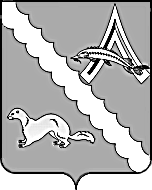 ДУМА АЛЕКСАНДРОВСКОГО РАЙОНАТОМСКОЙ ОБЛАСТИРЕШЕНИЕО внесении изменений в решение Думы Александровского района  от 25.12.2020 № 23 «О бюджете муниципального образования «Александровский район» на 2021 год и на плановый период 2022 и 2023 годов»Руководствуясь Бюджетным кодексом Российской Федерации, Положением «О бюджетном процессе в муниципальном образовании «Александровский район», утвержденным решением Думы Александровского района от 22.03.2012 № 150, пунктом 2 Устава муниципального образования «Александровский район», рассмотрев предложение Главы Александровского района,Дума Александровского района  РЕШИЛА:Внести в решение Думы Александровского района Томской области от 25.12.2020 № 23 «О бюджете муниципального образования «Александровский район» на 2021 год и на плановый период 2022 и 2023 годов» следующие изменения:1) подпункты 1, 2, 3 пункта 1 изложить в следующей редакции:«1) прогнозируемый общий объем доходов бюджета района в сумме 644 206,75544 тыс. рублей, в том числе налоговые и неналоговые доходы в сумме 142 103,200 тыс. рублей, безвозмездные поступления в сумме 502 103,55544 тыс. рублей;2) общий объем расходов бюджета района в сумме 656 368,39353 тыс. рублей;3) прогнозируемый дефицит бюджета района в сумме 12 161,63809 тыс. рублей.»;пункт 4 приложения 18 к решению дополнить подпунктом 23 следующего содержания:«23) на приобретение снегохода марки Буран Лидер Длинный с доставкой, саней "классика-Буран" с прицепным устройством с амортизирующим механизмом»;приложения 5, 6, 8, 11, 13, 14, 19 изложить в редакции согласно приложению к настоящему решению.Настоящее решение вступает в силу на следующий день после его официального опубликования.        Приложение к решению Думы Александровского района от 18.08.2021 № 67Приложение 5к решению Думы Александровского района «О бюджете муниципального образования «Александровский район» на 2021 год и на плановый период 2022 и 2023 годов» от 25.12.2020 № 23Прогнозируемый объём поступления доходов в бюджетмуниципального образования «Александровский район» на 2021 годЕдиница измерения: тыс. рублейПриложение 6к решению Думы Александровского   района «О бюджете муниципального образования «Александровский район» на 2021 год и на плановый период 2022 и 2023 годов» от 25.12.2020 № 23Объём безвозмездных поступлений, передаваемых бюджету муниципального образования «Александровский район» из бюджета Томской области на 2021 годЕдиница измерения: тыс. рублейПриложение 8 к решению Думы Александровского района «О бюджете муниципального образования «Александровский район» на 2021 год и на плановый период 2022 и 2023 годов» от 25.12.2020 № 23Источники финансированиядефицита бюджета муниципального образования «Александровский район»на 2021 год Единица измерения: тыс. рублейПриложение 11к решению Думы Александровского района «О бюджете муниципального образования «Александровский район» на 2021 год и на плановый период 2022 и 2023 годов» от 25.12.2020 № 23Распределение бюджетных ассигнований бюджета муниципального образования «Александровский район» на 2021 год по целевым статьям (муниципальным программам Александровского района Томской области и непрограммным направлениям деятельности), группам видов расходов Единица измерения: тыс. рублейПриложение 13к решению Думы Александровского района «О бюджете муниципального образования «Александровский район» на 2021 год и на плановый период 2022 и 2023 годов» от 25.12.2020 № 23Распределение бюджетных ассигнований по разделам, подразделам классификации расходов бюджета муниципального образования «Александровский район» на 2021 год единица измерения: тыс. рублейПриложение 14к решению Думы Александровского района «О бюджете муниципального образования «Александровский район» на 2021 год и на плановый период 2022 и 2023 годов» от 25.12.2020 № 23Ведомственная структура расходов бюджета муниципального образования «Александровский район» на 2021 годединица измерения: тыс. рублейПриложение 19к решению Думы Александровского района «О бюджете муниципального образования «Александровский район» на 2021 год и на плановый период 2022 и 2023 годов» от 25.12.2020 № 23Распределение межбюджетных трансфертов из бюджетамуниципального образования «Александровский район» бюджетам сельских поселений Александровского района Томской области на 2021 годединица измерения: тыс. рублей18.08.2021                                                        № 67с. Александровскоес. АлександровскоеПредседатель Думы Александровского района                 Глава Александровского района___________________ М.А. Миронова                   ______________    В.П. МумберНаименование КВДКВДГл. Адм.Сумма на 2021 год1234Налоговые и неналоговые доходы1.00.00000.00.0000.0000142 103,20000Налоги на прибыль, доходы1.01.00000.00.0000.000182116 315,00000Налог на доходы физических лиц1.01.02000.01.0000.110182116 315,00000Налог на доходы физических лиц с доходов, источником которых является налоговый агент, за исключением доходов, в отношении которых исчисление и уплата налога осуществляются в соответствии со статьями 227, 227.1 и 228 Налогового кодекса Российской Федерации1.01.02010.01.0000.110182116 165,00000Налог на доходы физических лиц с доходов, полученных от осуществления деятельности физическими лицами, зарегистрированными в качестве индивидуальных предпринимателей, нотариусов, занимающихся частной практикой, адвокатов, учредивших адвокатские кабинеты, и других лиц, занимающихся частной практикой в соответствии со статьей 227 Налогового кодекса Российской Федерации1.01.02020.01.0000.11018250,00000Налог на доходы физических лиц с доходов, полученных физическими лицами в соответствии со статьей 228 Налогового кодекса Российской Федерации1.01.02030.01.0000.11018270,00000Налог на доходы физических лиц в виде фиксированных авансовых платежей с доходов, полученных физическими лицами, являющимися иностранными гражданами, осуществляющими трудовую деятельность по найму на основании патента в соответствии со статьей 227.1 Налогового кодекса Российской Федерации1.01.02040.01.0000.11018230,00000Налоги на товары (работы, услуги), реализуемые на территории российской федерации1.03.00000.00.0000.0001003 678,00000Акцизы по подакцизным товарам (продукции), производимым на территории Российской Федерации1.03.02000.01.0000.1101003 678,00000Доходы от уплаты акцизов на дизельное топливо, подлежащие распределению между бюджетами субъектов Российской Федерации и местными бюджетами с учетом установленных дифференцированных нормативов отчислений в местные бюджеты1.03.02230.01.0000.1101001 684,00000Доходы от уплаты акцизов на дизельное топливо, подлежащие распределению между бюджетами субъектов Российской Федерации и местными бюджетами с учетом установленных дифференцированных нормативов отчислений в местные бюджеты (по нормативам, установленным Федеральным законом о федеральном бюджете в целях формирования дорожных фондов субъектов Российской Федерации)1.03.02231.01.0000.1101001 684,00000Доходы от уплаты акцизов на моторные масла для дизельных и (или) карбюраторных (инжекторных) двигателей, подлежащие распределению между бюджетами субъектов Российской Федерации и местными бюджетами с учетом установленных дифференцированных нормативов отчислений в местные бюджеты1.03.02240.01.0000.11010012,00000Доходы от уплаты акцизов на моторные масла для дизельных и (или) карбюраторных (инжекторных) двигателей, подлежащие распределению между бюджетами субъектов Российской Федерации и местными бюджетами с учетом установленных дифференцированных нормативов отчислений в местные бюджеты (по нормативам, установленным Федеральным законом о федеральном бюджете в целях формирования дорожных фондов субъектов Российской Федерации)1.03.02241.01.0000.11010012,00000Доходы от уплаты акцизов на автомобильный бензин, подлежащие распределению между бюджетами субъектов Российской Федерации и местными бюджетами с учетом установленных дифференцированных нормативов отчислений в местные бюджеты1.03.02250.01.0000.1101002 239,00000Доходы от уплаты акцизов на автомобильный бензин, подлежащие распределению между бюджетами субъектов Российской Федерации и местными бюджетами с учетом установленных дифференцированных нормативов отчислений в местные бюджеты (по нормативам, установленным Федеральным законом о федеральном бюджете в целях формирования дорожных фондов субъектов Российской Федерации)1.03.02251.01.0000.1101002 239,00000Доходы от уплаты акцизов на прямогонный бензин, подлежащие распределению между бюджетами субъектов Российской Федерации и местными бюджетами с учетом установленных дифференцированных нормативов отчислений в местные бюджеты1.03.02260.01.0000.110100-257,00000Доходы от уплаты акцизов на прямогонный бензин, подлежащие распределению между бюджетами субъектов Российской Федерации и местными бюджетами с учетом установленных дифференцированных нормативов отчислений в местные бюджеты (по нормативам, установленным Федеральным законом о федеральном бюджете в целях формирования дорожных фондов субъектов Российской Федерации)1.03.02261.01.0000.110100-257,00000Налоги на совокупный доход1.05.00000.00.0000.0001823 907,00000Налог, взимаемый в связи с применением упрощенной системы налогообложения1.05.01000.00.0000.1101823 006,00000Налог, взимаемый с налогоплательщиков, выбравших в качестве объекта налогообложения доходы1.05.01010.01.0000.1101822 406,00000Налог, взимаемый с налогоплательщиков, выбравших в качестве объекта налогообложения доходы1.05.01011.01.0000.1101822 406,00000Налог, взимаемый с налогоплательщиков, выбравших в качестве объекта налогообложения доходы, уменьшенные на величину расходов1.05.01020.01.0000.110182600,00000Единый налог на вмененный доход для отдельных видов деятельности1.05.02000.02.0000.110182834,00000Единый налог на вмененный доход для отдельных видов деятельности1.05.02010.02.0000.110182824,00000Единый налог на вмененный доход для отдельных видов деятельности (сумма платежа (перерасчеты, недоимка и задолженность по соответствующему платежу, в том числе по отмененному)1.05.02010.02.1000.110182824,00000Единый налог на вмененный доход для отдельных видов деятельности (за налоговые периоды, истекшие до 1 января 2011 года)1.05.02020.02.0000.11018210,00000Единый сельскохозяйственный налог1.05.03000.01.0000.11018267,00000Единый сельскохозяйственный налог1.05.03010.01.0000.11018267,00000Единый сельскохозяйственный налог (сумма платежа (перерасчеты, недоимка и задолженность по соответствующему платежу, в том числе по отмененному)1.05.03010.01.1000.11018267,00000Налоги, сборы и регулярные платежи за пользование природными ресурсами1.07.00000.00.0000.000182100,00000Налог на добычу полезных ископаемых1.07.01000.01.0000.110182100,00000Налог на добычу общераспространенных полезных ископаемых1.07.01020.01.0000.110182100,00000Налог на добычу общераспространенных полезных ископаемых (сумма платежа (перерасчеты, недоимка и задолженность по соответствующему платежу, в том числе по отмененному)1.07.01020.01.1000.110182100,00000Государственная пошлина1.08.00000.00.0000.000182812,00000Государственная пошлина по делам, рассматриваемым в судах общей юрисдикции, мировыми судьями1.08.03000.01.0000.110182812,00000Государственная пошлина по делам, рассматриваемым в судах общей юрисдикции, мировыми судьями (за исключением Верховного Суда Российской Федерации)1.08.03010.01.0000.110182812,00000Государственная пошлина по делам, рассматриваемым в судах общей юрисдикции, мировыми судьями (за исключением Верховного Суда Российской Федерации) (сумма платежа (перерасчеты, недоимка и задолженность по соответствующему платежу, в том числе по отмененному)1.08.03010.01.1000.110182812,00000Доходы от использования имущества, находящегося в государственной и муниципальной собственности1.11.00000.00.0000.00090110 572,00000Доходы, получаемые в виде арендной либо иной платы за передачу в возмездное пользование государственного и муниципального имущества (за исключением имущества бюджетных и автономных учреждений, а также имущества государственных и муниципальных унитарных предприятий, в том числе казенных)1.11.05000.00.0000.12090110 572,00000Доходы, получаемые в виде арендной платы за земельные участки, государственная собственность на которые не разграничена, а также средства от продажи права на заключение договоров аренды указанных земельных участков1.11.05010.00.0000.1209018 311,00000Доходы, получаемые в виде арендной платы за земельные участки, государственная собственность на которые не разграничена и которые расположены в границах сельских поселений и межселенных территорий муниципальных районов, а также средства от продажи права на заключение договоров аренды указанных земельных участков1.11.05013.05.0000.1209018 311,00000Доходы, получаемые в виде арендной платы за земли после разграничения государственной собственности на землю, а также средства от продажи права на заключение договоров аренды указанных земельных участков (за исключением земельных участков бюджетных и автономных учреждений)1.11.05020.00.0000.120901109,00000Доходы, получаемые в виде арендной платы, а также средства от продажи права на заключение договоров аренды за земли, находящиеся в собственности муниципальных районов (за исключением земельных участков муниципальных бюджетных и автономных учреждений)1.11.05025.05.0000.120901109,00000Доходы от сдачи в аренду имущества, составляющего государственную (муниципальную) казну (за исключением земельных участков)1.11.05070.00.0000.1209012 152,00000Доходы от сдачи в аренду имущества, составляющего казну муниципальных районов (за исключением земельных участков)1.11.05075.05.0000.1209012 152,00000Платежи при пользовании природными ресурсами1.12.00000.00.0000.0000481 947,00000Плата за негативное воздействие на окружающую среду1.12.01000.01.0000.1200481 947,00000Плата за выбросы загрязняющих веществ в атмосферный воздух стационарными объектами1.12.01010.01.0000.120048750,00000Плата за выбросы загрязняющих веществ в атмосферный воздух стационарными объектами (федеральные государственные органы, Банк России, органы управления государственными внебюджетными фондами Российской Федерации)1.12.01010.01.6000.120048750,00000Плата за сбросы загрязняющих веществ в водные объекты1.12.01030.01.0000.120048530,00000Плата за сбросы загрязняющих веществ в водные объекты (федеральные государственные органы, Банк России, органы управления государственными внебюджетными фондами Российской Федерации)1.12.01030.01.6000.120048530,00000Плата за размещение отходов производства и потребления1.12.01040.01.0000.120048452,00000Плата за размещение отходов производства1.12.01041.01.0000.12004855,00000Плата за размещение отходов производства (федеральные государственные органы, Банк России, органы управления государственными внебюджетными фондами Российской Федерации)1.12.01041.01.6000.12004855,00000Плата за размещение твердых коммунальных отходов1.12.01042.01.0000.120048397,00000Плата за размещение твердых коммунальных отходов (федеральные государственные органы, Банк России, органы управления государственными внебюджетными фондами Российской Федерации)1.12.01042.01.6000.120048397,00000Плата за выбросы загрязняющих веществ, образующихся при сжигании на факельных установках и (или) рассеивании попутного нефтяного газа1.12.01070.01.0000.120048215,00000Плата за выбросы загрязняющих веществ, образующихся при сжигании на факельных установках и (или) рассеивании попутного нефтяного газа (федеральные государственные органы, Банк России, органы управления государственными внебюджетными фондами Российской Федерации)1.12.01070.01.6000.120048215,00000Доходы от оказания платных услуг и компенсации затрат государства1.13.00000.00.0000.0000773,00000Доходы от оказания платных услуг (работ)1.13.01000.00.0000.130903693,00000Прочие доходы от оказания платных услуг (работ)1.13.01990.00.0000.130903693,00000Прочие доходы от оказания платных услуг (работ) получателями средств бюджетов муниципальных районов1.13.01995.05.0000.130903693,00000Доходы от компенсации затрат государства1.13.02000.00.0000.13090180,00000Доходы, поступающие в порядке возмещения расходов, понесенных в связи с эксплуатацией имущества1.13.02060.00.0000.13090180,00000Доходы, поступающие в порядке возмещения расходов, понесенных в связи с эксплуатацией имущества муниципальных районов1.13.02065.05.0000.13090180,00000Доходы от продажи материальных и нематериальных активов1.14.00000.00.0000.0009011 857,90000Доходы от реализации имущества, находящегося в государственной и муниципальной собственности (за исключением движимого имущества бюджетных и автономных учреждений, а также имущества государственных и муниципальных унитарных предприятий, в том числе казенных)1.14.02000.00.0000.4109011 820,90000Доходы от реализации иного имущества, находящегося в собственности муниципальных районов (за исключением имущества муниципальных бюджетных и автономных учреждений, а также имущества муниципальных унитарных предприятий, в том числе казенных), в части реализации основных средств по указанному имуществу1.14.02056.00.0000.4109011 820,90000Доходы от продажи земельных участков, находящихся в государственной и муниципальной собственности1.14.06000.00.0000.43090137,00000Доходы от продажи земельных участков, государственная собственность на которые не разграничена1.14.06010.00.0000.43090137,00000Доходы от продажи земельных участков, государственная собственность на которые не разграничена и которые расположены в границах сельских поселений и межселенных территорий муниципальных районов1.14.06013.05.0000.43090137,00000Штрафы, санкции, возмещение ущерба1.16.00000.00.0000.00002 141,30000Административные штрафы, установленные Кодексом Российской Федерации об административных правонарушениях1.16.01000.01.0000.140825130,00000Платежи в целях возмещения причиненного ущерба (убытков)1.16.10000.00.0000.14002 011,30000Доходы от денежных взысканий (штрафов), поступающие в счет погашения задолженности, образовавшейся до 1 января 2020 года, подлежащие зачислению в бюджеты бюджетной системы Российской Федерации по нормативам, действовавшим в 2019 году1.16.10120.00.0000.14002 011,30000Доходы от денежных взысканий (штрафов), поступающие в счет погашения задолженности, образовавшейся до 1 января 2020 года, подлежащие зачислению в бюджет муниципального образования по нормативам, действовавшим в 2019 году1.16.10123.01.0000.14002 011,30000Доходы от денежных взысканий (штрафов), поступающие в счет погашения задолженности, образовавшейся до 1 января 2020 года, подлежащие зачислению в бюджет муниципального образования по нормативам, действовавшим в 2019 году1.16.10123.01.0000.140048244,60000Доходы от денежных взысканий (штрафов), поступающие в счет погашения задолженности, образовавшейся до 1 января 2020 года, подлежащие зачислению в бюджет муниципального образования по нормативам, действовавшим в 2019 году1.16.10123.01.0000.14007670,00000Доходы от денежных взысканий (штрафов), поступающие в счет погашения задолженности, образовавшейся до 1 января 2020 года, подлежащие зачислению в бюджет муниципального образования по нормативам, действовавшим в 2019 году1.16.10123.01.0000.140188337,30000Доходы от денежных взысканий (штрафов), поступающие в счет погашения задолженности, образовавшейся до 1 января 2020 года, подлежащие зачислению в бюджет муниципального образования по нормативам, действовавшим в 2019 году1.16.10123.01.0000.14032240,00000Платежи по искам о возмещении вреда, причиненного окружающей среде, а также платежи, уплачиваемые при добровольном возмещении вреда, причиненного окружающей среде (за исключением вреда, причиненного окружающей среде на особо охраняемых природных территориях), подлежащие зачислению в бюджет муниципального образования116110500100001000481 319,40000Безвозмездные поступления2.00.00000.00.0000.0000502 103,55544Безвозмездные поступления от других бюджетов бюджетной системы российской федерации2.02.00000.00.0000.000902495 285,02133Дотации бюджетам бюджетной системы Российской Федерации2.02.10000.00.0000.150902131 509,70000Дотации на выравнивание бюджетной обеспеченности2.02.15001.00.0000.15090230 746,30000Дотации бюджетам муниципальных районов на выравнивание бюджетной обеспеченности из бюджета субъекта Российской Федерации2.02.15001.05.0000.15090230 746,30000Дотации бюджетам на поддержку мер по обеспечению сбалансированности бюджетов2.02.15002.00.0000.150902100 763,40000Дотации бюджетам муниципальных районов на поддержку мер по обеспечению сбалансированности бюджетов2.02.15002.05.0000.150902100 763,40000Субсидии бюджетам бюджетной системы Российской Федерации (межбюджетные субсидии)2.02.20000.00.0000.15090283 601,65753Субсидии бюджетам муниципальных районов на организацию бесплатного горячего питания обучающихся, получающих начальное общее образование в государственных и муниципальных образовательных организациях2.02.25304.05.0000.1509023 635,28371Субсидии бюджетам на реализацию мероприятий по обеспечению жильем молодых семей2.02.25497.00.0000.1509021 996,03102Субсидии бюджетам муниципальных районов на реализацию мероприятий по обеспечению жильем молодых семей2.02.25497.05.0000.1509021 996,03102Субсидии бюджетам на поддержку отрасли культуры2022551900000015090260,24000Субсидии бюджетам муниципальных районов на поддержку отрасли культуры2022551905000015090260,24000Субсидии бюджетам на государственную поддержку малого и среднего предпринимательства в субъектах Российской Федерации20225527000000150902330,69767Субсидии бюджетам муниципальных районов на государственную поддержку малого и среднего предпринимательства в субъектах Российской Федерации20225527050000150902330,69767Субсидии бюджетам на реализацию программ формирования современной городской среды2.02.25555.00.0000.15090213 224,00513Субсидии бюджетам муниципальных районов на реализацию программ формирования современной городской среды2.02.25555.05.0000.15090213 224,00513Прочие субсидии2.02.29999.00.0000.15090264 355,40000Прочие субсидии бюджетам муниципальных районов2.02.29999.05.0000.15090264 355,40000Субвенции бюджетам бюджетной системы Российской Федерации2.02.30000.00.0000.150902240 314,89480Субвенции местным бюджетам на выполнение передаваемых полномочий субъектов Российской Федерации2.02.30024.00.0000.150902225 267,10000Субвенции бюджетам муниципальных районов на выполнение передаваемых полномочий субъектов Российской Федерации2.02.30024.05.0000.150902225 267,10000Субвенции бюджетам на содержание ребенка в семье опекуна и приемной семье, а также вознаграждение, причитающееся приемному родителю2.02.30027.00.0000.15090210 627,20000Субвенции бюджетам муниципальных районов на содержание ребенка в семье опекуна и приемной семье, а также вознаграждение, причитающееся приемному родителю2.02.30027.05.0000.15090210 627,20000Субвенции бюджетам муниципальных образований на предоставление жилых помещений детям-сиротам и детям, оставшимся без попечения родителей, лицам из их числа по договорам найма специализированных жилых помещений2.02.35082.00.0000.1509021 871,30000Субвенции бюджетам муниципальных районов на предоставление жилых помещений детям-сиротам и детям, оставшимся без попечения родителей, лицам из их числа по договорам найма специализированных жилых помещений2.02.35082.05.0000.1509021 871,30000Субвенции бюджетам на осуществление первичного воинского учета на территориях, где отсутствуют военные комиссариаты2.02.35118.00.0000.1509021 822,00000Субвенции бюджетам муниципальных районов на осуществление первичного воинского учета на территориях, где отсутствуют военные комиссариаты2.02.35118.05.0000.1509021 822,00000Субвенции бюджетам на осуществление полномочий по составлению (изменению) списков кандидатов в присяжные заседатели федеральных судов общей юрисдикции в Российской Федерации2.02.35120.00.0000.15090210,00000Субвенции бюджетам муниципальных районов на осуществление полномочий по составлению (изменению) списков кандидатов в присяжные заседатели федеральных судов общей юрисдикции в Российской Федерации2.02.35120.05.0000.15090210,00000Субвенции бюджетам на выплату единовременного пособия при всех формах устройства детей, лишенных родительского попечения, в семью2.02.35260.00.0000.150902283,29480Субвенции бюджетам муниципальных районов на выплату единовременного пособия при всех формах устройства детей, лишенных родительского попечения, в семью2.02.35260.05.0000.150902283,29480Субвенция бюджетам муниципальных районов на организацию бесплатного горячего питания обучающихся, получающих начальное общее образование в государственных и муниципальных образовательных организациях 20235304050000150902434,00000Иные межбюджетные трансферты2.02.40000.00.0000.15090239 858,76900Межбюджетные трансферты, передаваемые бюджетам муниципальных образований на осуществление части полномочий по решению вопросов местного значения в соответствии с заключенными соглашениями2.02.40014.00.0000.15090226 765,24900Межбюджетные трансферты, передаваемые бюджетам муниципальных районов из бюджетов поселений на осуществление части полномочий по решению вопросов местного значения в соответствии с заключенными соглашениями2.02.40014.05.0000.15090226 765,24900Межбюджетные трансферты бюджетам муниципальных районов на ежемесячное денежное вознаграждение за классное руководство педагогическим работникам государственных и муниципальных общеобразовательных организаций2.02.45303.05.0000.1509029 061,92000Прочие межбюджетные трансферты, передаваемые бюджетам2.02.49999.00.0000.1509024 031,60000Прочие межбюджетные трансферты, передаваемые бюджетам муниципальных районов2.02.49999.05.0000.1509024 031,60000Прочие безвозмездные поступления2.07.00000.00.0000.0009019 661,00000Прочие безвозмездные поступления в бюджеты муниципальных районов2.07.05000.05.0000.1509019 661,00000Прочие безвозмездные поступления в бюджеты муниципальных районов2.07.05030.05.0000.1509019 661,00000Доходы бюджетов муниципальных районов от возврата бюджетами бюджетной системы Российской Федерации остатков субсидий, субвенций и иных межбюджетных трансфертов, имеющих целевое назначение, прошлых лет, а также от возврата организациями остатков субсидий прошлых лет2.18.00000.05.0000.150902152,15705Доходы бюджетов муниципальных районов от возврата прочих остатков субсидий, субвенций и иных межбюджетных трансфертов, имеющих целевое назначение, прошлых лет из бюджетов поселений2.18.60005.05.0000.150902152,06405Доходы бюджетов муниципальных районов от возврата организациями остатков субсидий прошлых лет2.18.60010.05.0000.1509020,09300Возврат остатков субсидий, субвенций и иных межбюджетных трансфертов, имеющих целевое назначение, прошлых лет2.19.00000.00.0000.000902-2 994,62294Возврат остатков субсидий, субвенций и иных межбюджетных трансфертов, имеющих целевое назначение, прошлых лет из бюджетов муниципальных районов2.19.00000.05.0000.150902-2 994,62294Возврат прочих остатков субсидий, субвенций и иных межбюджетных трансфертов, имеющих целевое назначение, прошлых лет из бюджетов муниципальных районов2.19.60010.05.0000.150902-2 994,62294Итого доходов644 206,75544Наименование кодаКВДКод цели Сумма на 2021 год1234Безвозмездные поступления2.00.00000.00.0000.000468 519,77233Безвозмездные поступления от других бюджетов бюджетной системы российской федерации2.02.00000.00.0000.000468 519,77233Дотации бюджетам бюджетной системы Российской Федерации2.02.10000.00.0000.1500131 509,70000Дотации на выравнивание бюджетной обеспеченности2.02.15001.00.0000.150030 746,30000Дотации бюджетам муниципальных районов на выравнивание бюджетной обеспеченности из бюджета субъекта Российской Федерации2.02.15001.05.0000.150030 746,30000Дотации бюджетам на поддержку мер по обеспечению сбалансированности бюджетов2.02.15002.00.0000.1500100 763,40000Дотации бюджетам муниципальных районов на поддержку мер по обеспечению сбалансированности бюджетов2.02.15002.05.0000.1500100 763,40000Субсидии бюджетам бюджетной системы Российской Федерации (межбюджетные субсидии)2.02.20000.00.0000.15083 601,65753Субсидии бюджетам муниципальных районов на организацию бесплатного горячего питания обучающихся, получающих начальное общее образование в государственных и муниципальных образовательных организациях2.02.25304.05.0000.15021-53040-00000-000023 635,28371Субсидии бюджетам на реализацию мероприятий по обеспечению жильем молодых семей2.02.25497.00.0000.1501 996,03102Субсидии на реализацию мероприятий по улучшение жилищных условий молодых семей Томской области  2.02.25497.05.0000.15021-54970-00000-000001 996,03102Субсидии бюджетам на поддержку отрасли культуры2022551900000015060,24000Субсидии бюджетам муниципальных районов на поддержку отрасли культуры за счет федеральных средств09550,00000Субсидии бюджетам муниципальных районов на поддержку отрасли культуры за счет средств областного бюджета2022551905000015009610,24000Субсидии бюджетам на государственную поддержку малого и среднего предпринимательства в субъектах Российской Федерации20225527000000150330,69767Субсидия на софинансирование расходов на развитие и обеспечение деятельности муниципальных центров поддержки предпринимательства132280,00000Субсидия на реализацию мероприятий муниципальных программ (подпрограмм), направленных на развитие малого и среднего предпринимательства, в рамках гос. программ "Развитие предпринимательства и повышение эффективного государственного управления социально -экономического развития Томской области"2022552705000015013450,69767Субсидии бюджетам на реализацию программ формирования современной городской среды2.02.25555.00.0000.15013 224,00513Субсидии на поддержку государственных программ субъектов Российский Федерации и муниципальных программ формирование современной городской среды2.02.25555.05.0000.15021-55550-00000-0000013 224,00513Прочие субсидии2.02.29999.00.0000.15064 355,40000Прочие субсидии бюджетам муниципальных районов2.02.29999.05.0000.15064 355,40000Субсидия на приобретение оборудования для малобюджетных спортивных площадок по месту жительства и учебы на территории Томской области2.02.29999.05.0000.150045300,00000Субсидия на проведение капитального ремонта объектов коммунальной инфраструктуры в целях подготовки хозяйственного комплекса Томской области к безаварийному прохождению отопительного сезона2.02.29999.05.0000.1500471 570,90000Субсидия на создание условий для управления многоквартирными домами2.02.29999.05.0000.1500520,00000Субсидия на внедрение и функционирование целевой модели цифровой образовательной среды в общеобразовательных организациях2.02.29999.05.0000.15006561,10000Субсидия на обеспечение участия спортивных сборных команд муниципальных районов и городских округов Томской области в официальных региональных спортивных, физкультурных мероприятий, проводимых на территории г. Томска2.02.29999.05.0000.150189921,00000Субсидия на обеспечение условий для развития физической культуры и массового спорта2.02.29999.05.0000.1502042 147,80000Субсидия местным бюджетам на компенсацию расходов по организации электроснабжения от дизельных электростанций2.02.29999.05.0000.15020821 299,80000Субсидия местным бюджетам Томской области на ремонт автомобильных дорог общего пользования местного значения2.02.29999.05.0000.1502448 200,00000Субсидия на стимулирующие выплаты в муниципальных организациях дополнительного образования Томской области2.02.29999.05.0000.150316432,00000Субсидия на достижение целевых показателей по плану мероприятий ("дорожной карте") "Изменение в сфере образования в части повышения заработной платы педагогических работников муниципальных организаций дополнительного образования в рамках государственной программы "Развитие культуры и туризма"2.02.29999.05.0000.1504601 726,00000Субсидия на достижение целевых показателей по плану мероприятий ("дорожная карта") "Изменения в сфере образования Томской области ", в части повышения заработной педагогических работников муниципальных дополнительного образования детей2.02.29999.05.0000.1504804 765,00000Субсидия на достижение целевых показателей по плану мероприятий ("дорожной карте") "Изменение в сфере культуры, направленные на повышение её эффективности в части повышения заработной платы работников культуры муниципальных учреждений культуры"2.02.29999.05.0000.15051020 642,20000Субсидия на оплату труда руководителям и специалистам муниципальных учреждений культуры и искусства в части надбавок и доплат к тарифной ставке (должностному окладу)2.02.29999.05.0000.1507601 164,40000Субсидия на организацию отдыха детей в каникулярное время2.02.29999.05.0000.1509161 125,20000Субвенции бюджетам бюджетной системы Российской Федерации2.02.30000.00.0000.150240 314,89480Субвенции местным бюджетам на выполнение передаваемых полномочий субъектов Российской Федерации2.02.30024.00.0000.150225 267,10000Субвенции бюджетам муниципальных районов на выполнение передаваемых полномочий субъектов Российской Федерации2.02.30024.05.0000.150225 267,10000Субвенция на осуществление отдельных государственных полномочий по расчету и предоставлению дотации поселениям Томской области за счет средств областного бюджета2.02.30024.05.0000.15003010 376,00000Субвенция на осуществление отдельных государственных полномочий по обеспечению предоставления бесплатной методической, психолого-педагогической, диагностической и консультативной помощи2.02.30024.05.0000.150085539,50000Субвенция на осуществление отдельных государственных полномочий по организации и осуществлению деятельности по опеке и попечительству2.02.30024.05.0000.150210161,00000Субвенция на осуществление ОГП по выплате надбавок к тарифной ставке (должностному окладу) педагогическим работникам и руководителям муниципальных2.02.30024.05.0000.150216172,00000Субвенция по созданию комиссии по делам несовершеннолетних2.02.30024.05.0000.150219886,80000Субвенция на осуществление отдельных полномочий на осуществление управленческих функций органов местного самоуправления2.02.30024.05.0000.150222527,70000Субвенция на осуществление государственных полномочий по регистрации и учету граждан, имеющих право на получение социальных выплат для приобретения жилья в связи с переселением из районов Крайнего Севера и приравненных к ним местностей2.02.30024.05.0000.15022533,00000Субвенция на осуществление отдельных государственных полномочий по регулированию тарифов на перевозки пассажиров и багажа всеми видами общественного транспорта в городском, пригородном и междугородном сообщении (кроме железнодорожного транспорта) по городским, пригородным и междугородным муниципальным маршрутам2.02.30024.05.0000.15022630,00000Субвенция на осуществление отдельных государственных полномочий по созданию и обеспечению деятельности административных комиссий в Томской области2.02.30024.05.0000.150227963,70000Субвенция на осуществление отдельных государственных полномочий по регулированию численности безнадзорных животных2.02.30024.05.0000.150228281,50000Субвенция на осуществление отдельных государственных полномочий на осуществление управленческих функций органами местного самоуправления2.02.30024.05.0000.15022955,40000Субвенции на осуществление отдельных государственных полномочий по хранению, комплектованию, учету и использованию архивных документов, относящихся к собственности Томской области2.02.30024.05.0000.150231223,40000Субвенция на обеспечение государственных гарантий реализации прав на получение общедоступного и бесплатного дошкольного образования в муниципальных дошкольных образовательных организациях в Томской области2.02.30024.05.0000.15031545 825,00000Субвенция на отдельных государственных полномочий по предоставлению переоформлению и изъятию горных отводов для разработки месторождений и проявлений общераспространенных полезных ископаемых2.02.30024.05.0000.1503714,50000Субвенции на обеспечение государственных гарантий прав граждан на получение общедоступного и бесплатного дошкольного, начального общего, основного общего, среднего (полного) общего образования, а также дополнительного образования в рамках общеобразовательных программ в муниципальных общеобразовательных учреждениях2.02.30024.05.0000.150401156 285,80000Субвенция на обеспечение отдельных государственных полномочий по обеспечению обучающихся с ограниченными возможностями здоровья, не проживающих в муниципальных образовательных организациях, бесплатным двухразовым питанием2.02.30024.05.0000.1504114 002,70000Субвенция на осуществление отдельных государственных полномочий по регистрации коллективных договоров2.02.30024.05.0000.150413124,50000Субвенция на осуществление отдельных государственных полномочий по предоставлению субсидий на развитие личных подсобных хозяйств2.02.30024.05.0000.150551618,50000Субвенция на осуществление отдельных государственных полномочий по организации и осуществлению деятельности по опеке и попечительству2.02.30024.05.0000.1507703 958,90000Субвенция на осуществление отдельных государственных полномочий на обеспечение одеждой, обувью, мягким инвентарем, оборудованием и единовременным денежным пособием детей сирот и детей, оставшихся без попечения родителей, а также лиц из числа детей - сирот и детей, оставшихся без попечения родителей, - выпускников образовательных учреждений, находящихся (находившихся) под опекой (попечительством) в приемных семьях, и выпускников негосударственных общеобразовательных учреждений, находящихся (находившихся) под опекой (попечительством), в приемных семьях2.02.30024.05.0000.150830197,20000Субвенции бюджетам на содержание ребенка в семье опекуна и приемной семье, а также вознаграждение, причитающееся приемному родителю2.02.30027.00.0000.15010 627,20000Субвенции бюджетам муниципальных районов на содержание ребенка в семье опекуна и приемной семье, а также вознаграждение, причитающееся приемному родителю2.02.30027.05.0000.15010 627,20000Субвенция на осуществление отдельных государственных полномочий на осуществление ежемесячной выплаты денежных средств опекунам (попечителям) на содержание детей и обеспечение денежными средствами лиц из числа детей-сирот и детей оставшихся без попечения родителей, находившихся под опекой в приемной семье и продолжающих обучение в муниципальных общеобразовательных учреждениях2.02.30027.05.0000.150217327,60000Субвенция на осуществление отдельных государственных полномочий на осуществление ежемесячной выплаты денежных средств приемным семьям на содержание детей, а также вознаграждения, причитающегося приемным родителям2.02.30027.05.0000.15021810 299,60000Субвенции бюджетам муниципальных образований на предоставление жилых помещений детям-сиротам и детям, оставшимся без попечения родителей, лицам из их числа по договорам найма специализированных жилых помещений2.02.35082.00.0000.1501 871,30000Субвенции бюджетам муниципальных районов на предоставление жилых помещений детям-сиротам и детям, оставшимся без попечения родителей, лицам из их числа по договорам найма специализированных жилых помещений2.02.35082.05.0000.1501 871,30000 Субвенции на предоставление жилых помещений детям-сиротам и детям, оставшимся без попечения родителей, лицам из их числа по договорам найма специализированных жилых помещений за счет федеральных средств2.02.35082.05.0000.15021-50820-00000-000001 113,25301Субвенции на предоставление жилых помещений детям-сиротам и детям, оставшимся без попечения родителей, лицам из их числа по договорам найма специализированных жилых помещений за счет средств областного бюджета2.02.35082.05.0000.150780758,04699Субвенции бюджетам на осуществление первичного воинского учета на территориях, где отсутствуют военные комиссариаты2.02.35118.00.0000.15021-51180-00000-000001 822,00000Субвенции бюджетам муниципальных районов на осуществление первичного воинского учета на территориях, где отсутствуют военные комиссариаты2.02.35118.05.0000.15021-51180-00000-000001 822,00000Субвенции бюджетам на осуществление полномочий по составлению (изменению) списков кандидатов в присяжные заседатели федеральных судов общей юрисдикции в Российской Федерации2.02.35120.00.0000.15021-51200-00000-0000010,00000Субвенции бюджетам муниципальных районов на осуществление полномочий по составлению (изменению) списков кандидатов в присяжные заседатели федеральных судов общей юрисдикции в Российской Федерации2.02.35120.05.0000.15021-51200-00000-0000010,00000Субвенции бюджетам на выплату единовременного пособия при всех формах устройства детей, лишенных родительского попечения, в семью2.02.35260.00.0000.15021-52600-00000-00000717,29480Субвенции бюджетам муниципальных районов на выплату единовременного пособия при всех формах устройства детей, лишенных родительского попечения, в семью2.02.35260.05.0000.15021-52600-00000-00000283,29480Субвенция бюджетам муниципальных районов на организацию бесплатного горячего питания обучающихся, получающих начальное общее образование в государственных и муниципальных образовательных организациях2.02.35304.05.0000.15021-53040-00000-00000434,00000Иные межбюджетные трансферты2.02.40000.00.0000.15013 093,52000Межбюджетные трансферты, передаваемые бюджетам муниципальных районов из бюджетов поселений на осуществление части полномочий по казначейскому исполнению бюджета в соответствии с заключенными соглашениями2.02.40014.05.0000.150130541,16100Межбюджетные трансферты, передаваемые бюджетам муниципальных районов из бюджетов поселений на осуществление части полномочий по осуществлению внешнего финансового контроля в соответствии с заключенными соглашениями2.02.40014.05.0000.150131567,25000Межбюджетные трансферты, передаваемые бюджетам муниципальных районов из бюджетов поселений на осуществление части полномочий по обслуживанию населения в сфере физической культуры и спорта в соответствии с заключенными соглашениями2.02.40014.05.0000.1501615 188,34800Межбюджетные трансферты, передаваемые бюджетам муниципальных районов из бюджетов поселений на осуществление части полномочий по обслуживанию населения в сфере молодежной политики в соответствии с заключенными соглашениями2.02.40014.05.0000.150162840,00000Межбюджетные трансферты, передаваемые бюджетам муниципальных районов из бюджетов поселений на осуществление части полномочий по предоставлению услуг в сфере культуры в соответствии с заключенными соглашениями2.02.40014.05.0000.15016318 560,79000Межбюджетные трансферты, передаваемые бюджетам муниципальных районов из бюджетов поселений на осуществление части полномочий на предоставление услуг в сфере музейного обслуживания населения в соответствии с заключенными соглашениями2.02.40014.05.0000.1501641 067,70000Межбюджетные трансферты бюджетам муниципальных районов на ежемесячное денежное вознаграждение за классное руководство педагогическим работникам государственных и муниципальных общеобразовательных организаций2.02.45303.05.0000.15021-53030-00000-000009 061,92000Прочие межбюджетные трансферты, передаваемые бюджетам2.02.49999.00.0000.1504 031,60000Прочие межбюджетные трансферты, передаваемые бюджетам муниципальных районов2.02.49999.05.0000.1504 031,60000Иные межбюджетные трансферты на оказание помощи в ремонте и (или) переустройстве жилых помещений граждан, не состоящих на учете в качестве нуждающихся в улучшении жилищных условий и не реализовавших свое право на улучшение жилищных условий за счет средств федерального и областного бюджетов в 2009 и последующих годах, из числа: участников и инвалидов Великой Отечественной войны 1941 - 1945 годов, тружеников тыла военных лет; лиц, награжденных знаком "Жителю блокадного Ленинграда"; бывших несовершеннолетних узников концлагерей; вдов погибших (умерших) участников Великой Отечественной войны 1941 - 1945 годов, не вступивших в повторный брак2.02.49999.05.0000.150046100,00000Иные межбюджетные трансферты на частичную оплату стоимости питания отдельных категорий, обучающихся в муниципальных общеобразовательных учреждениях Томской области, за исключением обучающихся с ограниченными возможностями здоровья2.02.49999.05.0000.150202851,30000Иные межбюджетные трансферты за счет средств резервного фонда исполнительного органа государственной власти Томской области2.02.49999.05.0000.1502581 715,00000Достижение целевых показателей по плану мероприятий ("дорожная карта") "Изменения в сфере образования Томской области" в части повышение заработной платы педагогических работников муниципальных дошкольных образовательных учреждений2.02.49999.05.0000.15049090,20000Иные межбюджетные трансферты на выплату ежемесячной стипендии Губернатора Томской области молодым учителям муниципальных образований2.02.49999.05.0000.150906313,00000Иные межбюджетные трансферты на обеспечение проезда по направлениям врачей в медицинские организации, расположенные на территории Томской области, оказывающие специализированную онкологическую, наркологическую и психиатрическую помощь лиц, проживающих в районах Крайнего Севера и приравненных к ним местностях, при отсутствии круглогодичного транспортного наземного сообщения с областным центром2.02.49999.05.0000.150988962,10000Источники внутреннего финансирования дефицита бюджетСумма на 2021 годКредиты,в том числе:10 000,000Кредиты, привлекаемые от кредитных организаций:объем привлеченияобъем средств, направляемых на погашение основной суммы долга9 950,00019 950,0009 950,000Кредиты, привлекаемые от других бюджетов бюджетной системы Российской Федерации:объем привлечения	объем средств, направляемых на погашение основной суммы долга-9 950,0000,000-9 950,000Изменение остатков средств на счетах по учету средств бюджета района в течение финансового года:увеличение прочих остатков денежных средств бюджетов муниципальных районовуменьшение прочих остатков денежных средств бюджетов муниципальных районов2 161,63809664 156,75544666 318,39353Итого источников внутреннего финансирования дефицита бюджета 12 161,63809Наименование показателяКЦСРКВРСумма на 2021 год1234Всего:656 368,39353Расходы в рамках муниципальных программ620 013,53651Муниципальная программа "Устойчивое развитие сельских территорий Александровского района на 2019 - 2023 годы"50000000002 181,40151Повышение уровня и качества жизни на селе на основе развития социальной инфраструктуры и инженерного обустройства населенных пунктов, расположенных в сельской местности50300000002 181,40151Водопровод и станция обезжелезивания воды в с. Александровском Томской области (ул. Мира-ул. Майская)50304000012 181,40151Межбюджетные трансферты50304000015002 181,40151Иные межбюджетные трансферты50304000015402 181,40151Муниципальная программа "Социальная поддержка населения Александровского района на 2017-2021 годы и на плановый период до 2023 года"510000000025 982,31480Меры по улучшению социального положения малообеспеченных слоев населения, пожилых людей, инвалидов и социально незащищенных слоев населения510010000016 351,21480Питание детей из малообеспеченных семей в общеобразовательных учреждениях51001000012 120,00000Закупка товаров, работ и услуг для обеспечения государственных (муниципальных) нужд5100100001200385,55100Иные закупки товаров, работ и услуг для обеспечения государственных (муниципальных) нужд5100100001240385,55100Предоставление субсидий бюджетным, автономным учреждениям и иным некоммерческим организациям51001000016001 734,44900Субсидии автономным учреждениям51001000016201 734,44900Организация питания детей, проживающих в интернате5100100004350,00000Предоставление субсидий бюджетным, автономным учреждениям и иным некоммерческим организациям5100100004600350,00000Субсидии автономным учреждениям5100100004620350,00000Возмещение части затрат на содержание в детских дошкольных учреждениях детей из семей имеющих 3-х и более несовершеннолетних детей5100100005461,40000Социальное обеспечение и иные выплаты населению5100100005300109,40000Социальные выплаты гражданам, кроме публичных нормативных социальных выплат5100100005320109,40000Предоставление субсидий бюджетным, автономным учреждениям и иным некоммерческим организациям5100100005600352,00000Субсидии бюджетным учреждениям5100100005610162,50000Субсидии автономным учреждениям5100100005620189,50000Организация перевозок тел (останков) умерших или погибших в места проведения патологоанатомического вскрытия, судебное - медицинской экспертизы5100100006378,00000Иные бюджетные ассигнования5100100006800378,00000Субсидии юридическим лицам (кроме некоммерческих организаций), индивидуальным предпринимателям, физическим лицам - производителям товаров, работ, услуг5100100006810378,00000Обеспечение оздоровительной компанией детей и подростков на территории Александровского района Томской области5100100010808,92000Закупка товаров, работ и услуг для обеспечения государственных (муниципальных) нужд5100100010200808,92000Иные закупки товаров, работ и услуг для обеспечения государственных (муниципальных) нужд5100100010240808,92000Обеспечение одеждой, обувью, мягким инвентарем, оборудованием и единовременным денежным пособием детей-сирот и детей, оставшихся без попечения родителей, а также лиц из числа детей-сирот и детей, оставшихся без попечения родителей, - выпускников муниципальных образовательных организаций, находящихся (находившихся) под опекой (попечительством) или в приемных семьях, и выпускников частных общеобразовательных организаций, находящихся (находившихся) под опекой (попечительством), в приемных семьях5100140740197,20000Социальное обеспечение и иные выплаты населению5100140740300197,20000Социальные выплаты гражданам, кроме публичных нормативных социальных выплат5100140740320197,20000Ежемесячная выплата денежных средств опекунам (попечителям) на содержание детей и обеспечение денежными средствами лиц из числа детей-сирот и детей, оставшихся без попечения родителей, находившихся под опекой (попечительством), в приемной семье и продолжающих обучение в муниципальных общеобразовательных организациях5100140760327,60000Социальное обеспечение и иные выплаты населению5100140760300327,60000Социальные выплаты гражданам, кроме публичных нормативных социальных выплат5100140760320327,60000Содержание приемных семей, включающее в себя денежные средства приемным семьям на содержание детей и ежемесячную выплату вознаграждения, причитающегося приемным родителям510014077010 299,60000Социальное обеспечение и иные выплаты населению510014077030010 299,60000Социальные выплаты гражданам, кроме публичных нормативных социальных выплат510014077032010 299,60000Организация отдыха детей в каникулярное время51001407901 125,20000Закупка товаров, работ и услуг для обеспечения государственных (муниципальных) нужд51001407902001 125,20000Иные закупки товаров, работ и услуг для обеспечения государственных (муниципальных) нужд51001407902401 125,20000Единовременное пособие при всех формах устройства детей, лишенных родительского попечения, в семью5100152600283,29480Социальное обеспечение и иные выплаты населению5100152600300283,29480Публичные нормативные социальные выплаты гражданам5100152600310283,29480Предоставление жилых помещений детям-сиротам и детям, оставшимся без попечения родителей, лицам из их числа по договорам найма специализированных жилых помещений51002000001 871,30000Предоставление жилых помещений детям-сиротам (областной бюджет)5100240820758,04699Расходы на выплаты персоналу в целях обеспечения выполнения функций государственными (муниципальными) органами, казенными учреждениями, органами управления государственными внебюджетными фондами510024082010020,36400Расходы на выплаты персоналу государственных (муниципальных) органов510024082012020,36400Закупка товаров, работ и услуг для обеспечения государственных (муниципальных) нужд51002408202002,03600Иные закупки товаров, работ и услуг для обеспечения государственных (муниципальных) нужд51002408202402,03600Межбюджетные трансферты5100240820500735,64699Субвенции5100240820530735,64699Предоставление жилых помещений детям-сиротам (федеральный бюджет)51002R08201 113,25301Межбюджетные трансферты51002R08205001 113,25301Субвенции51002R08205301 113,25301Меры по укреплению здоровья малообеспеченных слоев населения, пожилых людей и инвалидов51003000001 312,10000Оказание материальной помощи малообеспеченной группе населения, онкологическим больным и инвалидам на проезд в лечебные учреждения по направлению врачей5100300002350,00000Социальное обеспечение и иные выплаты населению5100300002300350,00000Социальные выплаты гражданам, кроме публичных нормативных социальных выплат5100300002320350,00000Обеспечение проезда по направлению врачей в медицинские организации, расположенные на территории Томской области, оказывающие специализированную онкологическую, наркологическую и психиатрическую помощь, лиц, проживающих в районах Крайнего Севера и приравненных к ним местностям, при отсутствии круглогодичного транспортного наземного сообщения с областным центром5100340300962,10000Социальное обеспечение и иные выплаты населению5100340300300962,10000Социальные выплаты гражданам, кроме публичных нормативных социальных выплат5100340300320962,10000Предоставление помощи и услуг гражданам и инвалидам, малообеспеченным слоям населения5100400000400,00000Оказание материальной помощи гражданам, оказавшимся в трудной жизненной ситуации5100400001150,00000Социальное обеспечение и иные выплаты населению5100400001300150,00000Социальные выплаты гражданам, кроме публичных нормативных социальных выплат5100400001320150,00000Оказание материальной помощи малообеспеченной группе населения на оплату лечения510040000550,00000Социальное обеспечение и иные выплаты населению510040000530050,00000Социальные выплаты гражданам, кроме публичных нормативных социальных выплат510040000532050,00000Оказание помощи и компенсации затрат в ремонте и (или) переустройстве жилых помещений участников ВОВ 1941 - 1945 годов, тружеников тыла и вдов участников ВОВ 1941 - 1945 годов, а также лиц, приравненных к данной категории100,00000Социальное обеспечение и иные выплаты населению5100400006300100,00000Социальные выплаты гражданам, кроме публичных нормативных социальных выплат5100400006320100,00000Оказание помощи в ремонте и (или) переустройстве жилых помещений граждан, не стоящих на учете в качестве нуждающихся в улучшении жилищных условий и не реализовавших свое право на улучшение жилищных условий за счет средств федерального и областного бюджетов в 2009 и последующих годах, из числа участников и инвалидов ВОВ 1941-1945 годов; тружеников тыла военных лет; лиц, награжденных знаком " Жителю блокадного Ленинграда"; бывших несовершеннолетних узников концлагерей; вдов погибших (умерших) участников ВОВ 1941-1945 годов, не вступивших в повторный брак5100440710100,00000Социальное обеспечение и иные выплаты населению5100440710300100,00000Иные выплаты населению5100440710360100,00000Осуществление деятельности по созданию благоприятных условий по социальной поддержке населения51005000005 006,70000Организация и осуществление деятельности по опеке и попечительству в соответствии с Законом Томской области от 28 декабря 2007 года № 298-ОЗ "О наделении органов местного самоуправления отдельными5100540700161,00000Расходы на выплаты персоналу в целях обеспечения выполнения функций государственными (муниципальными) органами, казенными учреждениями, органами управления государственными внебюджетными фондами5100540700100146,30000Расходы на выплаты персоналу государственных (муниципальных) органов5100540700120146,30000Закупка товаров, работ и услуг для обеспечения государственных (муниципальных) нужд510054070020014,70000Иные закупки товаров, работ и услуг для обеспечения государственных (муниципальных) нужд510054070024014,70000Обеспечение работы Комиссии по делам несовершеннолетних и защите их прав5100540730886,80000Расходы на выплаты персоналу в целях обеспечения выполнения функций государственными (муниципальными) органами, казенными учреждениями, органами управления государственными внебюджетными фондами5100540730100850,38200Расходы на выплаты персоналу государственных (муниципальных) органов5100540730120850,38200Закупка товаров, работ и услуг для обеспечения государственных (муниципальных) нужд510054073020036,41800Иные закупки товаров, работ и услуг для обеспечения государственных (муниципальных) нужд510054073024036,41800Осуществление отдельных государственных полномочий по организации и осуществлению деятельности по опеки и попечительству в Томской области51005407803 958,90000Расходы на выплаты персоналу в целях обеспечения выполнения функций государственными (муниципальными) органами, казенными учреждениями, органами управления государственными внебюджетными фондами51005407801003 588,95000Расходы на выплаты персоналу государственных (муниципальных) органов51005407801203 588,95000Закупка товаров, работ и услуг для обеспечения государственных (муниципальных) нужд5100540780200369,95000Иные закупки товаров, работ и услуг для обеспечения государственных (муниципальных) нужд5100540780240369,95000Меры по созданию благоприятных условий для реализации интеллектуальных и культурных потребностей малообеспеченных граждан, пожилых людей и инвалидов51006000001 041,00000Финансовая поддержка общественных организаций (Совет ветеранов, Общество инвалидов)5100600001416,00000Предоставление субсидий бюджетным, автономным учреждениям и иным некоммерческим организациям5100600001600416,00000Субсидии некоммерческим организациям (за исключением государственных (муниципальных) учреждений)5100600001630416,00000Проведение мероприятий5100600002110,00000Предоставление субсидий бюджетным, автономным учреждениям и иным некоммерческим организациям5100600002600110,00000Субсидии некоммерческим организациям (за исключением государственных (муниципальных) учреждений)5100600002630110,00000Организация участия в праздничных мероприятиях значимых для жителей Александровского района, а также профессиональных праздниках, юбилеях и датах5100600003300,00000Закупка товаров, работ и услуг для обеспечения государственных (муниципальных) нужд5100600003200200,00000Иные закупки товаров, работ и услуг для обеспечения государственных (муниципальных) нужд5100600003240200,00000Социальное обеспечение и иные выплаты населению5100600003300100,00000Иные выплаты населению5100600003360100,00000Расходы, связанные с занесением на доску почета Александровского района5100600004110,00000Закупка товаров, работ и услуг для обеспечения государственных (муниципальных) нужд510060000420041,00000Иные закупки товаров, работ и услуг для обеспечения государственных (муниципальных) нужд510060000424041,00000Социальное обеспечение и иные выплаты населению510060000430069,00000Иные выплаты населению510060000436069,00000Оказание помощи и компенсации затрат на поддержку участников ВОВ, тружеников тыла и вдов участников, а также лиц, приравненных к ним категорий5100600005105,00000Предоставление субсидий бюджетным, автономным учреждениям и иным некоммерческим организациям5100600005600105,00000Субсидии некоммерческим организациям (за исключением государственных (муниципальных) учреждений)5100600005630105,00000Муниципальная программа "Социальное развитие сел Александровского района на 2017-2021 годы и на плановый период до 2023 года "520000000050 409,10600Создание условий развития социальной сферы и инфраструктуры520010000049 065 ,70600Возмещение убытков, связанных с перевозкой пассажиров воздушным транспортом520010000114 018,00000Иные бюджетные ассигнования520010000180014 018,00000Субсидии юридическим лицам (кроме некоммерческих организаций), индивидуальным предпринимателям, физическим лицам - производителям товаров, работ, услуг520010000181014 018,00000Возмещение части затрат по производству хлеба, организациям, использующих электроэнергию, вырабатываемую дизельными электростанциями5200100002812,00000Иные бюджетные ассигнования5200100002800812,00000Субсидии юридическим лицам (кроме некоммерческих организаций), индивидуальным предпринимателям, физическим лицам - производителям товаров, работ, услуг5200100002810812,00000Создание условий для обеспечения перевозок воздушным транспортом (содержание вертолётных площадок по селам района, содержание технологических зданий (аэропорт) по селам района)5200100003570,00000Иные бюджетные ассигнования5200100003800570,00000Субсидии юридическим лицам (кроме некоммерческих организаций), индивидуальным предпринимателям, физическим лицам - производителям товаров, работ, услуг5200100003810570,00000Капитальный и текущий ремонт автомобильных дорог и инженерных сооружений на них в границах муниципальных районов и поселений52001000041 862,70600Межбюджетные трансферты52001000045001 862,70600Иные межбюджетные трансферты52001000045401 862,70600Создание условий для обеспечения перевозок водным транспортом (обустройство сходней, траление паромных причалов)5200100007344,00000Межбюджетные трансферты5200100007500236,66900Иные межбюджетные трансферты5200100007540236,66900Иные бюджетные ассигнования5200100007800107,33100Субсидии юридическим лицам (кроме некоммерческих организаций), индивидуальным предпринимателям, физическим лицам - производителям товаров, работ, услуг5200100007810107,33100Установка знаков навигационного ограждения судового хода5200100008269,00000Межбюджетные трансферты5200100008500160,00000Иные межбюджетные трансферты5200100008540160,00000Иные бюджетные ассигнования5200100008800109,00000Субсидии юридическим лицам (кроме некоммерческих организаций), индивидуальным предпринимателям, физическим лицам - производителям товаров, работ, услуг5200100008810109,00000Компенсация местным бюджетам расходов по организации электроснабжения от дизельных электростанций52001000122,50000Межбюджетные трансферты52001000125002,50000Иные межбюджетные трансферты52001000125402,50000Межбюджетные трансферты на содержание зимника б.н.п. Медведево- п. Северный5200100013150,00000Межбюджетные трансферты5200100013500150,00000Иные межбюджетные трансферты5200100013540150,00000Возмещение расходов, связанных с содержанием оборудования сетей сотовой связи стандарта GSM5200100023122,70000Межбюджетные трансферты5200100023500122,70000Иные межбюджетные трансферты5200100023540122,70000Диагностика и паспортизация автомобильных дорог52001000241 000,00000Межбюджетные трансферты52001000245001 000,00000Иные межбюджетные трансферты52001000245401 000,00000Приобретение с доставкой снегохода марки Буран Лидер Длинный, саней "классика-Буран" с прицепным устройством с амортизирующим механизмом5200100099415,00000Межбюджетные трансферты5200100099500415,00000Иные межбюджетные трансферты5200100099540415,00000Компенсация местным бюджетам расходов по организации электроснабжения от дизельных электростанций520014012021 299,80000Межбюджетные трансферты520014012050021 299,80000Иные межбюджетные трансферты520014012054021 299,80000Капитальный ремонт и (или) ремонт автомобильных дорог общего пользования местного значения52001409308 200,00000Межбюджетные трансферты52001409305008 200,00000Иные межбюджетные трансферты52001409305408 200,00000Оказание помощи в развитии личного подсобного хозяйства5200200000718,50000Оказание адресной помощи физическим и юридическим лицам, на приобретение и заготовку грубых кормов5200200002100,00000Иные бюджетные ассигнования5200200002800100,00000Субсидии юридическим лицам (кроме некоммерческих организаций), индивидуальным предпринимателям, физическим лицам - производителям товаров, работ, услуг5200200002810100,00000Осуществление отдельных государственных полномочий по поддержке сельскохозяйственного производства (поддержка малых форм хозяйствования)5200240200618,50000Иные бюджетные ассигнования5200240200800618,50000Субсидии юридическим лицам (кроме некоммерческих организаций), индивидуальным предпринимателям, физическим лицам - производителям товаров, работ, услуг5200240200810618,50000Улучшение жилищных условий граждан, проживающих в сельской местности5200300000288,00000Сбор и утилизация бытовых и промышленных отходов5200300002288,00000Межбюджетные трансферты5200300002500288,00000Иные межбюджетные трансферты5200300002540288,00000Регулирование численности безнадзорных животных5200400000336,90000Проведение мероприятий по регулированию численности безнадзорных животных5200440160281,50000Закупка товаров, работ и услуг для обеспечения государственных (муниципальных) нужд5200440160200281,50000Иные закупки товаров, работ и услуг для обеспечения государственных (муниципальных) нужд5200440160240281,50000Осуществление управленческих функций органами местного самоуправления520044017055,40000Расходы на выплаты персоналу в целях обеспечения выполнения функций государственными (муниципальными) органами, казенными учреждениями, органами управления государственными внебюджетными фондами520044017010055,40000Расходы на выплаты персоналу государственных (муниципальных) органов520044017012055,40000Муниципальная программа "Развитие малого и среднего предпринимательства на территории Александровского района на 2017-2021 годы"53000000001 452,69767Развитие инфраструктуры поддержки малого и среднего предпринимательства5300100000400,69767Финансовая поддержка Центру поддержки предпринимательства530010000170,00000Иные бюджетные ассигнования530010000180070,00000Субсидии юридическим лицам (кроме некоммерческих организаций), индивидуальным предпринимателям, физическим лицам - производителям товаров, работ, услуг530010000181070,00000Расходы на реализацию мероприятий муниципальных программ (подпрограмм), направленных на развитие малого и среднего предпринимательства53001140020330,69767Иные бюджетные ассигнования53001140020800330,69767Субсидии юридическим лицам (кроме некоммерческих организаций), индивидуальным предпринимателям, физическим лицам - производителям товаров, работ, услуг53001140020810330,69767Финансово-кредитное и имущественное обеспечение малого и среднего предпринимательства53002000001 052,00000Поддержка стартующего бизнеса (софинансирование)530020000352,00000Иные бюджетные ассигнования530020000380052,00000Субсидии юридическим лицам (кроме некоммерческих организаций), индивидуальным предпринимателям, физическим лицам - производителям товаров, работ, услуг530020000381052,00000Приобретение инсинератора, включая расходы на его установку и ограждение53002000041 000,00000Иные бюджетные ассигнования53002000048001 000,00000Субсидии юридическим лицам (кроме некоммерческих организаций), индивидуальным предпринимателям, физическим лицам - производителям товаров, работ, услуг53002000048101 000,00000Муниципальная программа "Предоставление молодым семьям поддержки на приобретение (строительство) жилья на территории Александровского района на 2021-2025 годы"54000000003 024,00000Улучшение жилищных условий молодых семей Томской области (федеральные средства)54001000003 024,00000Улучшение жилищных условий молодых семей Томской области (федеральные средства)54001L49703 024,00000Социальное обеспечение и иные выплаты населению54001L49703003 024,00000Социальные выплаты гражданам, кроме публичных нормативных социальных выплат54001L49703203 024,00000Муниципальная программа "Профилактика террористической и экстремистской деятельности в Александровском районе на 2019 - 2023 годы"55000000004 023,24400Создание надежной системы антитеррористической безопасности, повышение уровня защищенности граждан и уязвимых объектов5500300000934,70000Оснащение и годовое обслуживание автотранспорта комплексной системой безопасности по спутниковым каналам передачи данных550030000151,00000Предоставление субсидий бюджетным, автономным учреждениям и иным некоммерческим организациям550030000160051,00000Субсидии бюджетным учреждениям550030000161034,00000Субсидии автономным учреждениям550030000162017,00000Техническое обслуживание системы контроля доступа (домофоны)5500300002194,00000Предоставление субсидий бюджетным, автономным учреждениям и иным некоммерческим организациям5500300002600194,00000Субсидии бюджетным учреждениям550030000261027,36000Субсидии автономным учреждениям5500300002620166,64000Установка и обслуживание систем видеонаблюдения в муниципальных учреждениях5500300003689,70000Закупка товаров, работ и услуг для обеспечения государственных (муниципальных) нужд5500300003200305,60000Иные закупки товаров, работ и услуг для обеспечения государственных (муниципальных) нужд5500300003240305,60000Предоставление субсидий бюджетным, автономным учреждениям и иным некоммерческим организациям5500300003600384,10000Субсидии бюджетным учреждениям5500300003610142,60000Субсидии автономным учреждениям5500300003620241,50000Организация деятельности дежурной диспетчерской службы55006000003 088,54400Расходы на осуществление деятельности дежурной диспетчерской службы55006000013 088,54400Расходы на выплаты персоналу в целях обеспечения выполнения функций государственными (муниципальными) органами, казенными учреждениями, органами управления государственными внебюджетными фондами55006000011003 023,91900Расходы на выплаты персоналу казенных учреждений55006000011103 023,91900Закупка товаров, работ и услуг для обеспечения государственных (муниципальных) нужд550060000120064,62500Иные закупки товаров, работ и услуг для обеспечения государственных (муниципальных) нужд550060000124064,62500Муниципальная программа «Управление муниципальными финансами муниципального образования «Александровский район»560000000060 572,60100Подпрограмма "Создание организационных условий для составления и исполнение бюджета района"5610000000342,00000Создание организационных условий для составления и исполнения бюджета района5610100000342,00000Закупка товаров, работ и услуг для обеспечения государственных (муниципальных) нужд5610100000200342,00000Иные закупки товаров, работ и услуг для обеспечения государственных (муниципальных) нужд5610100001240312,00000Иные закупки товаров, работ и услуг для обеспечения государственных (муниципальных) нужд561010000224030,00000Подпрограмма "Повышение финансовой самостоятельности бюджетов поселений Александровского района"562000000047 575,55600Ведомственная целевая программа "Обеспечение сбалансированности доходов и расходов поселений Александровского района Томской области"562020000035 377,55600Межбюджетные трансферты562020000050035 377,55600Дотации562020000151016 749,30000Дотации562020000251018 628,25600Осуществление отдельных государственных полномочий по расчету и предоставлению дотаций бюджетам городских, сельских поселений Томской области за счет средств областного бюджета5620240М7010 376,00000Межбюджетные трансферты5620240М7050010 376,00000Дотации5620240М7051010 376,00000Финансовое обеспечение переданных сельским поселениям государственных полномочий56203000001 822,00000Межбюджетные трансферты56203000005001 822,00000Субвенции56203511805301 822,00000Управление муниципальным долгом Александровского района56300000002 200,00000Ведомственная целевая программа "Обслуживание муниципального долга муниципального образования "Александровский район"56301000002 200,00000Обслуживание государственного (муниципального) долга56301000007002 200,00000Обслуживание муниципального долга56301000017302 200,00000Подпрограмма "Обеспечивающая подпрограмма"564000000010 455,04500Финансовое обеспечение деятельности564010000010 455,04500Расходы на выплаты персоналу в целях обеспечения выполнения функций государственными (муниципальными) органами, казенными учреждениями, органами управления государственными внебюджетными фондами56401000001009 991,92600Расходы на выплаты персоналу государственных (муниципальных) органов56401000011208 952,45000Расходы на выплаты персоналу государственных (муниципальных) органов5640100002120518,91500Расходы на выплаты персоналу государственных (муниципальных) органов5640199130120520,56100Закупка товаров, работ и услуг для обеспечения государственных (муниципальных) нужд5640100000200462,11900Иные закупки товаров, работ и услуг для обеспечения государственных (муниципальных) нужд5640100003240441,51900Иные закупки товаров, работ и услуг для обеспечения государственных (муниципальных) нужд564019913024020,60000Иные бюджетные ассигнования56401000008001,00000Уплата налогов, сборов и иных платежей56401000038501,00000Муниципальная программа "Социально-экономическое развитие муниципального образования "Александровский район" на 2017-2021 годы "570000000033 262,59913Повышение комфортности среды жизнедеятельности570010000018 195,59400Поддержка кадрового обеспечения на территории Александровского района (привлечение и закрепление кадров на селе)57001000012 119,90000Расходы на выплаты персоналу в целях обеспечения выполнения функций государственными (муниципальными) органами, казенными учреждениями, органами управления государственными внебюджетными фондами5700100001100120,00000Расходы на выплаты персоналу казенных учреждений5700100001110120,00000Социальное обеспечение и иные выплаты населению5700100001300566,50000Социальные выплаты гражданам, кроме публичных нормативных социальных выплат5700100001320566,50000Предоставление субсидий бюджетным, автономным учреждениям и иным некоммерческим организациям57001000016001 433,40000Субсидии бюджетным учреждениям5700100001610181,40000Субсидии автономным учреждениям57001000016201 252,00000Компенсация расходов на оплату стоимости проезда и провоза багажа к месту использования отпуска и обратно57001000026 810,66500Расходы на выплаты персоналу в целях обеспечения выполнения функций государственными (муниципальными) органами, казенными учреждениями, органами управления государственными внебюджетными фондами57001000021003 183,66500Расходы на выплаты персоналу казенных учреждений57001000021101 317,00000Расходы на выплаты персоналу государственных (муниципальных) органов57001000021201 866,66500Предоставление субсидий бюджетным, автономным учреждениям и иным некоммерческим организациям57001000026003 627,00000Субсидии бюджетным учреждениям57001000026101 417,00000Субсидии автономным учреждениям57001000026202 210,00000Информирование населения о деятельности органов местного самоуправления Александровского района и информационно - разъяснительная работа по актуальным социально - значимым вопросам в печатных изданиях57001000042 771,56000Закупка товаров, работ и услуг для обеспечения государственных (муниципальных) нужд57001000042002 771,56000Иные закупки товаров, работ и услуг для обеспечения государственных (муниципальных) нужд57001000042402 771,56000Информационные услуги: изготовление сюжетов по актуальным социально - значимым вопросам на телевидении5700100005673,00000Закупка товаров, работ и услуг для обеспечения государственных (муниципальных) нужд5700100005200673,00000Иные закупки товаров, работ и услуг для обеспечения государственных (муниципальных) нужд5700100005240673,00000Членский взнос в ассоциацию "Совет муниципальных образований Томской области"5700100006172,81000Иные бюджетные ассигнования5700100006800172,81000Уплата налогов, сборов и иных платежей5700100006850172,81000Переподготовка и повышение квалификации570010000750,00000Расходы на выплаты персоналу в целях обеспечения выполнения функций государственными (муниципальными) органами, казенными учреждениями, органами управления государственными внебюджетными фондами570010000710050,00000Расходы на выплаты персоналу казенных учреждений570010000711050,00000Обслуживание объектов муниципальной собственности57001000081 350,00000Закупка товаров, работ и услуг для обеспечения государственных (муниципальных) нужд57001000082001 350,00000Иные закупки товаров, работ и услуг для обеспечения государственных (муниципальных) нужд57001000082401 350,00000Возмещение убытков, связанных с реализацией наркотических, психотропных и сильнодействующих лекарственных средств5700100009150,00000Иные бюджетные ассигнования5700100009800150,00000Субсидии юридическим лицам (кроме некоммерческих организаций), индивидуальным предпринимателям, физическим лицам - производителям товаров, работ, услуг5700100009810150,00000Проведение специальной оценки условий труда570010001087,20000Закупка товаров, работ и услуг для обеспечения государственных (муниципальных) нужд570010001020015,20000Иные закупки товаров, работ и услуг для обеспечения государственных (муниципальных) нужд570010001024015,20000Предоставление субсидий бюджетным, автономным учреждениям и иным некоммерческим организациям570010001060072,00000Субсидии бюджетным учреждениям570010001061029,00000Субсидии автономным учреждениям570010001062043,00000Проведение акарицидной обработки территории образовательных учреждений5700100031113,40000Закупка товаров, работ и услуг для обеспечения государственных (муниципальных) нужд570010003120054,40000Иные закупки товаров, работ и услуг для обеспечения государственных (муниципальных) нужд570010003124054,40000Предоставление субсидий бюджетным, автономным учреждениям и иным некоммерческим организациям570010003160059,00000Субсидии бюджетным учреждениям570010003161016,00000Субсидии автономным учреждениям570010003162043,00000Возмещение части затрат, связанных с осуществлением деятельности социально-ориентированных объектов розничной торговли лекарственными средствами5700100035801,05900Иные бюджетные ассигнования5700100035800801,05900Субсидии юридическим лицам (кроме некоммерческих организаций), индивидуальным предпринимателям, физическим лицам - производителям товаров, работ, услуг5700100035810801,05900Уборка снега в образовательных учреждениях5700100046500,00000Закупка товаров, работ и услуг для обеспечения государственных (муниципальных) нужд5700100046200117,25000Иные закупки товаров, работ и услуг для обеспечения государственных (муниципальных) нужд5700100046240117,25000Предоставление субсидий бюджетным, автономным учреждениям и иным некоммерческим организациям5700100046600382,75000Субсидии бюджетным учреждениям5700100046610148,15000Субсидии автономным учреждениям5700100046620234,60000Проведение оценки здания детского сада "Малышок"570010004799,00000Закупка товаров, работ и услуг для обеспечения государственных (муниципальных) нужд570010004720099,00000Иные закупки товаров, работ и услуг для обеспечения государственных (муниципальных) нужд570010004724099,00000Строительство автостоянки по адресу: Томская область, Александровский район, с. Александровское, ул. Советская57001000482 000,00000Межбюджетные трансферты57001000485002 000,00000Иные межбюджетные трансферты57001000485402 000,00000Текущий ремонт имущества муниципальных учреждений района5700100050447,00000Предоставление субсидий бюджетным, автономным учреждениям и иным некоммерческим организациям5700100050600447,00000Субсидии автономным учреждениям5700100050620447,00000Субсидия на улучшение материально технической базы за счет благотворительного пожертвования570010005250,00000Иные бюджетные ассигнования570010005280050,00000Субсидии юридическим лицам (кроме некоммерческих организаций), индивидуальным предпринимателям, физическим лицам - производителям товаров, работ, услуг570010005281050,00000Создание условий для повышения инвестиционной привлекательности5700200000851,00000Мероприятия по землеустройству570020000164,00000Закупка товаров, работ и услуг для обеспечения государственных (муниципальных) нужд570020000120064,00000Иные закупки товаров, работ и услуг для обеспечения государственных (муниципальных) нужд570020000124064,00000Приобретение и обслуживание программы "АЦК-Госзаказ"5700200006787,00000Закупка товаров, работ и услуг для обеспечения государственных (муниципальных) нужд5700200006200787,00000Иные закупки товаров, работ и услуг для обеспечения государственных (муниципальных) нужд5700200006240787,00000Реализация программ формирования современной городской среды в рамках государственной программы "Жилье и городская среда Томской области"570F20000014 216,00513Реализация программ формирования современной городской среды в рамках государственной программы "Жилье и городская среда Томской области"570F25555014 216,00513Межбюджетные трансферты570F25555050014 216,00513Иные межбюджетные трансферты570F25555054014 216,00513Муниципальная программа "Пожарная безопасность на объектах бюджетной сферы Александровского района на 2017-2021 годы"58000000002 072,10000Обеспечение раннего обеспечения пожара и ограниченного проведения эвакуации5800100000801,60000Установка и обслуживание систем автоматической пожарной сигнализации в административных зданиях5800100001311,10000Закупка товаров, работ и услуг для обеспечения государственных (муниципальных) нужд5800100001200152,00000Иные закупки товаров, работ и услуг для обеспечения государственных (муниципальных) нужд5800100001240152,00000Предоставление субсидий бюджетным, автономным учреждениям и иным некоммерческим организациям5800100001600159,10000Субсидии бюджетным учреждениям5800100001610159,10000Монтаж, настройка и обслуживание объектов станции радиосистемы передачи данных о пожаре ПАК "Стрелец-Мониторинг" управления оповещения5800100005395,40000Закупка товаров, работ и услуг для обеспечения государственных (муниципальных) нужд5800100005200201,60000Иные закупки товаров, работ и услуг для обеспечения государственных (муниципальных) нужд5800100005240201,60000Предоставление субсидий бюджетным, автономным учреждениям и иным некоммерческим организациям5800100005600193,80000Субсидии бюджетным учреждениям580010000561099,60000Субсидии автономным учреждениям580010000562094,20000Техническое обслуживание систем пожаротушения580010000695,10000Предоставление субсидий бюджетным, автономным учреждениям и иным некоммерческим организациям580010000660095,10000Субсидии автономным учреждениям580010000662095,10000Увеличение времени безопасного пребывания персонала на объектах бюджетной сферы при возникновении пожара5800200000253,60000Проведение огнезащитной обработки деревянных конструкций чердачных помещений580020000390,00000Закупка товаров, работ и услуг для обеспечения государственных (муниципальных) нужд580020000320090,00000Иные закупки товаров, работ и услуг для обеспечения государственных (муниципальных) нужд580020000324090,00000Приобретение огнетушителей, противопожарного оборудования и снаряжения, перезарядка огнетушителей5800200004163,60000Закупка товаров, работ и услуг для обеспечения государственных (муниципальных) нужд580020000420043,30000Иные закупки товаров, работ и услуг для обеспечения государственных (муниципальных) нужд580020000424043,30000Предоставление субсидий бюджетным, автономным учреждениям и иным некоммерческим организациям5800200004600120,30000Субсидии бюджетным учреждениям580020000461048,60000Субсидии автономным учреждениям580020000462071,70000Обеспечение мер первичной пожарной безопасности58003000001 016,90000Замеры сопротивления изоляции в зданиях5800300002406,90000Закупка товаров, работ и услуг для обеспечения государственных (муниципальных) нужд580030000220079,00000Иные закупки товаров, работ и услуг для обеспечения государственных (муниципальных) нужд580030000224079,00000Предоставление субсидий бюджетным, автономным учреждениям и иным некоммерческим организациям5800300002600327,90000Субсидии бюджетным учреждениям5800300002610118,50000Субсидии автономным учреждениям5800300002620209,40000Содержание пожарных машин в селах района5800300005610,00000Межбюджетные трансферты5800300005500610,00000Иные межбюджетные трансферты5800300005540610,00000Муниципальная программа "Доступная среда на 2017-2021 годы"590000000085,00000Повышение уровня доступности приоритетных объектов и услуг в приоритетных сферах жизнедеятельности инвалидов и других маломобильных групп населения в Александровском районе590010000085,00000Устройство пандуса на крыльце центрального входа здания по адресу: ул. Ленина, 8590010001085,00000Закупка товаров, работ и услуг для обеспечения государственных (муниципальных) нужд590010001020085,00000Иные закупки товаров, работ и услуг для обеспечения государственных (муниципальных) нужд590010001024085,00000Муниципальная программа "Повышение энергетической эффективности на территории Александровского района Томской области 2021-2025 годы"60000000001 643,90000Оснащение и осуществление расчетов за потребленные, переданные, производимые энергетические ресурсы с использованием приборов учета6000400000491,50000Организация учета и установка приборов учета потребления тепловой, электрической энергии и воды на объектах бюджетной сферы6000400001300,00000Закупка товаров, работ и услуг для обеспечения государственных (муниципальных) нужд6000400001200300,00000Иные закупки товаров, работ и услуг для обеспечения государственных (муниципальных) нужд6000400001240300,00000Техническое обслуживание узлов учета энергоресурсов6000400003191,50000Предоставление субсидий бюджетным, автономным учреждениям и иным некоммерческим организациям6000400003600191,50000Субсидии бюджетным учреждениям6000400003610105,00000Субсидии автономным учреждениям600040000362086,50000Энергосбережение и повышение энергетической эффективности в бюджетных учреждениях6000500000202,00000Оснащение образовательных учреждений фильтрами для очистки воды6000500016202,00000Закупка товаров, работ и услуг для обеспечения государственных (муниципальных) нужд600050001620069,00000Иные закупки товаров, работ и услуг для обеспечения государственных (муниципальных) нужд600050001624069,00000Предоставление субсидий бюджетным, автономным учреждениям и иным некоммерческим организациям6000500016600133,00000Субсидии бюджетным учреждениям600050001661047,00000Субсидии автономным учреждениям600050001662086,00000Энергосбережение и повышение энергетической эффективности в коммунальной инфраструктуре6000800000950,40000Промывка и гидравлическое испытание трубопроводов системы отопления6000800006807,30000Закупка товаров, работ и услуг для обеспечения государственных (муниципальных) нужд6000800006200237,90000Иные закупки товаров, работ и услуг для обеспечения государственных (муниципальных) нужд6000800006240237,90000Предоставление субсидий бюджетным, автономным учреждениям и иным некоммерческим организациям6000800006600569,40000Субсидии бюджетным учреждениям6000800006610301,50000Субсидии автономным учреждениям6000800006620267,90000Промывка системы водоснабжения6000800018143,10000Закупка товаров, работ и услуг для обеспечения государственных (муниципальных) нужд600080001820019,40000Иные закупки товаров, работ и услуг для обеспечения государственных (муниципальных) нужд600080001824019,40000Предоставление субсидий бюджетным, автономным учреждениям и иным некоммерческим организациям6000800018600123,70000Субсидии бюджетным учреждениям600080001861032,20000Субсидии автономным учреждениям600080001862091,50000Муниципальная программа "Профилактика правонарушений и наркомании на территории Александровского района на 2018-2022 годы"61000000002 124,14400Организационные мероприятия по профилактике правонарушений на территории Александровского района61001000002 103,14400Содержание спортивного патриотического клуба "Феникс610010000238,00000Предоставление субсидий бюджетным, автономным учреждениям и иным некоммерческим организациям610010000260038,00000Субсидии бюджетным учреждениям610010000261038,00000Участие в межрегиональном молодежном фестивале гражданских инициатив "Россия - это мы!"610010000735,00000Предоставление субсидий бюджетным, автономным учреждениям и иным некоммерческим организациям610010000760035,00000Субсидии автономным учреждениям610010000762035,00000Организация проводов в ряды Российской армии610010000950,00000Закупка товаров, работ и услуг для обеспечения государственных (муниципальных) нужд610010000920050,00000Иные закупки товаров, работ и услуг для обеспечения государственных (муниципальных) нужд610010000924050,00000Содержание мотоклуба6100100010600,00000Предоставление субсидий бюджетным, автономным учреждениям и иным некоммерческим организациям6100100010600600,00000Субсидии бюджетным учреждениям6100100010610600,00000Занятость детей в летний период, в том числе из малообеспеченных семей6100100011416,44400Предоставление субсидий бюджетным, автономным учреждениям и иным некоммерческим организациям6100100011600416,44400Субсидии автономным учреждениям6100100011620416,44400Обеспечение деятельности Административной комиссии6100140940963,70000Расходы на выплаты персоналу в целях обеспечения выполнения функций государственными (муниципальными) органами, казенными учреждениями, органами управления государственными внебюджетными фондами6100140940100865,84000Расходы на выплаты персоналу государственных (муниципальных) органов6100140940120865,84000Закупка товаров, работ и услуг для обеспечения государственных (муниципальных) нужд610014094020097,86000Иные закупки товаров, работ и услуг для обеспечения государственных (муниципальных) нужд610014094024097,86000Информационно-методическое обеспечение профилактики правонарушений, наркомании, алкоголизма и табакокурения610020000021,00000Информирование граждан о способах и средствах правомерной защиты от преступных и иных посягательств путем проведения соответствующей разъяснительной работы в средствах массовой информации610020000121,00000Закупка товаров, работ и услуг для обеспечения государственных (муниципальных) нужд610020000120021,00000Иные закупки товаров, работ и услуг для обеспечения государственных (муниципальных) нужд610020000124021,00000Муниципальная программа "Развитие физической культуры и спорта в Александровском районе на 2018-2022 годы и на перспективу до 2023 года"620000000023 908,30142Кадровое обеспечение сферы физической культуры и спорта620020000012 725,59100Создание условий для предоставления услуг дополнительного образования детей по физкультурно-спортивной направленности62002000018 724,79700Предоставление субсидий бюджетным, автономным учреждениям и иным некоммерческим организациям62002000016008 724,79700Субсидии бюджетным учреждениям62002000016108 724,79700Содержание спортивного комплекса "Обь"62002000022 726,49400Предоставление субсидий бюджетным, автономным учреждениям и иным некоммерческим организациям62002000026002 726,49400Субсидии бюджетным учреждениям62002000026102 726,49400Реализация дополнительных предпрофессиональных программ в области физической культуры и спорта62002000031 274,30000Предоставление субсидий бюджетным, автономным учреждениям и иным некоммерческим организациям62002000036001 274,30000Субсидии бюджетным учреждениям62002000036101 274,30000Популяризация физической культуры и занятием спортом62004000006 340,82200Организация и проведение спортивных мероприятий среди детей и подростков района (зимняя и летняя спартакиада)620040000144,00000Закупка товаров, работ и услуг для обеспечения государственных (муниципальных) нужд620040000120027,00000Иные закупки товаров, работ и услуг для обеспечения государственных (муниципальных) нужд620040000124027,00000Предоставление субсидий бюджетным, автономным учреждениям и иным некоммерческим организациям620040000160017,00000Субсидии бюджетным учреждениям620040000161017,00000Проведение районного спортивного праздника "Лыжня зовет"620040000247,00000Закупка товаров, работ и услуг для обеспечения государственных (муниципальных) нужд620040000220047,00000Иные закупки товаров, работ и услуг для обеспечения государственных (муниципальных) нужд620040000224047,00000Проведение районного спортивного праздника "День физкультурника"620040000332,00000Закупка товаров, работ и услуг для обеспечения государственных (муниципальных) нужд620040000320032,00000Иные закупки товаров, работ и услуг для обеспечения государственных (муниципальных) нужд620040000324032,00000Первенство на Кубок Главы района по самбо620040000420,00000Предоставление субсидий бюджетным, автономным учреждениям и иным некоммерческим организациям620040000460020,00000Субсидии бюджетным учреждениям620040000461020,00000Проведение спортивного мероприятия "Кросс нации"620040000540,00000Закупка товаров, работ и услуг для обеспечения государственных (муниципальных) нужд620040000520040,00000Иные закупки товаров, работ и услуг для обеспечения государственных (муниципальных) нужд620040000524040,00000Обеспечение участия спортивных сборных команд района в официальных региональных спортивных, физкультурных мероприятиях, проводимых на территории Томской области620040000748,47400Закупка товаров, работ и услуг для обеспечения государственных (муниципальных) нужд620040000720048,47400Иные закупки товаров, работ и услуг для обеспечения государственных (муниципальных) нужд620040000724048,47400Обеспечение участия спортивных сборных команд района в официальных региональных спортивных, физкультурных мероприятиях, проводимых на территории Томской области6200440320921,00000Закупка товаров, работ и услуг для обеспечения государственных (муниципальных) нужд6200440320200921,00000Иные закупки товаров, работ и услуг для обеспечения государственных (муниципальных) нужд6200440320240921,00000Создание условий для эффективного функционирования спортивных объектов на территории Александровского сельского поселения62004711615 090,34800Предоставление субсидий бюджетным, автономным учреждениям и иным некоммерческим организациям62004711616005 090,34800Субсидии бюджетным учреждениям62004711616105 090,34800Финансовое обеспечение мероприятий, направленных на обслуживание населения в сфере физической культуры и спорта620049916198,00000Предоставление субсидий бюджетным, автономным учреждениям и иным некоммерческим организациям620049916160098,00000Субсидии бюджетным учреждениям620049916161098,00000Спорт - Норма жизни620P5000002 590,84300Приобретение оборудования для малобюджетных спортивных площадок по месту жительства и учебы на территории Томской области620P540006330,00000Предоставление субсидий бюджетным, автономным учреждениям и иным некоммерческим организациям620P540006600330,00000Субсидии бюджетным учреждениям620P540006610330,00000Обеспечение условий для развития физической культуры и массового спорта620P5400082 260,84300Предоставление субсидий бюджетным, автономным учреждениям и иным некоммерческим организациям620P5400086002 260,84300Субсидии бюджетным учреждениям620P5400086102 260,84300Укрепление материально-технической базы физической культуры и спорта (ремонт стадиона)62410S00002 251,04542Предоставление субсидий бюджетным, автономным учреждениям и иным некоммерческим организациям62410S00006002 251,04542Субсидии бюджетным учреждениям62410S00006102 251,04542Муниципальная программа "Развитие рыбной промышленности в Александровском районе на 2021-2025 годы"6300000000550,00000Оказание содействия в приобретении современного орудия лова6300100000120,00000Иные бюджетные ассигнования6300100000800120,00000Субсидии юридическим лицам (кроме некоммерческих организаций), индивидуальным предпринимателям, физическим лицам - производителям товаров, работ, услуг6300100000810120,00000Возмещение разницы в тарифах на электроэнергию, вырабатываемую дизельными электростанциями и потребляемую промышленными холодильными камерами в селах Новоникольское, Назино, Лукашкин Яр6300200000300,00000Иные бюджетные ассигнования6300200000800300,00000Субсидии юридическим лицам (кроме некоммерческих организаций), индивидуальным предпринимателям, физическим лицам - производителям товаров, работ, услуг6300200000810300,00000Возмещение расходов на глубокую переработку рыбы на единицу изготовляемой продукции6300300000130,00000Иные бюджетные ассигнования6300300000800130,00000Субсидии юридическим лицам (кроме некоммерческих организаций), индивидуальным предпринимателям, физическим лицам - производителям товаров, работ, услуг6300300000810130,00000Муниципальная программа "Развитие образования в Александровском районе на 2021- 2025 годы"6400000000318 012,38498Мероприятия, направленные на предоставление общедоступного и бесплатного начального общего, основного общего, среднего общего образования по основным образовательным программам6400100000198 917,32598Реализация образовательных программ начального, основного и среднего общего образования, адаптированных образовательных программ640010000123 961,32227Расходы на выплаты персоналу в целях обеспечения выполнения функций государственными (муниципальными) органами, казенными учреждениями, органами управления государственными внебюджетными фондами64001000011003 282,31400Расходы на выплаты персоналу казенных учреждений64001000011103 282,31400Закупка товаров, работ и услуг для обеспечения государственных (муниципальных) нужд64001000012009 891,09327Иные закупки товаров, работ и услуг для обеспечения государственных (муниципальных) нужд64001000012409 891,09327Предоставление субсидий бюджетным, автономным учреждениям и иным некоммерческим организациям640010000160010 483,11500Субсидии автономным учреждениям640010000162010 483,11500Иные бюджетные ассигнования6400100001800304,80000Уплата налогов, сборов и иных платежей6400100001850304,80000Организация подвоза обучающихся детей из населенных пунктов района к общеобразовательным учреждениям6400100002100,00000Предоставление субсидий бюджетным, автономным учреждениям и иным некоммерческим организациям6400100002600100,00000Субсидии автономным учреждениям6400100002620100,00000Укрепление материально-технической базы, за счет резервного фонда непредвиденных расходов Администрации Томской области6400100099100,00000Предоставление субсидий бюджетным, автономным учреждениям и иным некоммерческим организациям6400100099600100,00000Субсидии автономным учреждениям6400100099610100,00000Обеспечение государственных гарантий реализации прав на получение общедоступного и бесплатного дошкольного, начального общего, основного общего, среднего общего образования в муниципальных общеобразовательных организациях в Томской области, обеспечение дополнительного образования детей в муниципальных общеобразовательных организациях в Томской области6400140420156 285,80000Расходы на выплаты персоналу в целях обеспечения выполнения функций государственными (муниципальными) органами, казенными учреждениями, органами управления государственными внебюджетными фондами640014042010035 553,67000Расходы на выплаты персоналу казенных учреждений640014042011035 553,67000Закупка товаров, работ и услуг для обеспечения государственных (муниципальных) нужд6400140420200792,00000Иные закупки товаров, работ и услуг для обеспечения государственных (муниципальных) нужд6400140420240792,00000Социальное обеспечение и иные выплаты населению6400140420300200,50000Социальные выплаты гражданам, кроме публичных нормативных социальных выплат6400140420320200,50000Предоставление субсидий бюджетным, автономным учреждениям и иным некоммерческим организациям6400140420600119 739,63000Субсидии автономным учреждениям6400140420620119 739,63000Частичная оплата стоимости питания отдельных категорий, обучающихся в муниципальных общеобразовательных организациях Томской области, за исключением обучающихся с ограниченными возможностями здоровья6400140440851,30000Закупка товаров, работ и услуг для обеспечения государственных (муниципальных) нужд6400140440200179,59700Иные закупки товаров, работ и услуг для обеспечения государственных (муниципальных) нужд6400140440240179,59700Предоставление субсидий бюджетным, автономным учреждениям и иным некоммерческим организациям6400140440600671,70300Субсидии автономным учреждениям6400140440620671,70300Осуществление отдельных государственных полномочий по обеспечению обучающихся с ограниченными возможностями здоровья, проживающих в муниципальных (частных) образовательных организациях, осуществляющих образовательную деятельность по основным общеобразовательным программам, питанием, одеждой, обувью, мягким и жестким инвентарем и обеспечению обучающихся с ограниченными возможностями здоровья, не проживающих в муниципальных (частных) образовательных организациях, осуществляющих образовательную деятельность по основным общеобразовательным программам, бесплатным двухразовым питанием64001404704 002,70000Закупка товаров, работ и услуг для обеспечения государственных (муниципальных) нужд6400140470200193,00000Иные закупки товаров, работ и услуг для обеспечения государственных (муниципальных) нужд6400140470240193,00000Предоставление субсидий бюджетным, автономным учреждениям и иным некоммерческим организациям64001404706003 809,70000Субсидии бюджетным учреждениям6400140470610400,00000Субсидии автономным учреждениям64001404706203 409,70000Ежемесячная стипендия Губернатора Томской области молодым учителям муниципальных образовательных организаций Томской области6400140520313,00000Социальное обеспечение и иные выплаты населению640014052030083,40000Иные выплаты населению640014052036083,40000Предоставление субсидий бюджетным, автономным учреждениям и иным некоммерческим организациям6400140520600229,60000Субсидии автономным учреждениям6400140520620229,60000Осуществление отдельных государственных полномочий по выплате надбавок к должностному окладу педагогическим работникам муниципальных образовательных организаций6400140530172,00000Предоставление субсидий бюджетным, автономным учреждениям и иным некоммерческим организациям6400140530600172,00000Субсидии бюджетным учреждениям640014053061034,40000Субсидии автономным учреждениям6400140530620137,60000Ежемесячное денежное вознаграждение за классное руководство педагогическим работникам государственных и муниципальных общеобразовательных организаций64001L30309 061,92000Расходы на выплаты персоналу в целях обеспечения выполнения функций государственными (муниципальными) органами, казенными учреждениями, органами управления государственными внебюджетными фондами64001L30301002 499,84000Расходы на выплаты персоналу казенных учреждений64001L30301102 499,84000Предоставление субсидий бюджетным, автономным учреждениям и иным некоммерческим организациям64001L30306006 562,08000Субсидии автономным учреждениям64001L30306206 562,08000Организация бесплатного горячего питания обучающихся, получающих начальное общее образование в муниципальных общеобразовательных учреждениях64001L30413 635,28371Закупка товаров, работ и услуг для обеспечения государственных (муниципальных) нужд64001L3041200394,18977Иные закупки товаров, работ и услуг для обеспечения государственных (муниципальных) нужд64001L3041240394,18977Предоставление субсидий бюджетным, автономным учреждениям и иным некоммерческим организациям64001L30416003 241,09394Субсидии автономным учреждениям64001L30416203 241,09394Осуществление отдельных государственных полномочий по обеспечению обучающихся с ограниченными возможностями здоровья, не проживающих в муниципальных образовательных организациях, в части организации бесплатного горячего питания обучающихся, получающих начальное общее образование64001L3043434,00000Закупка товаров, работ и услуг для обеспечения государственных (муниципальных) нужд64001L304320035,40000Иные закупки товаров, работ и услуг для обеспечения государственных (муниципальных) нужд64001L304324035,40000Предоставление субсидий бюджетным, автономным учреждениям и иным некоммерческим организациям64001L3043600398,60000Субсидии автономным учреждениям64001L3043620398,60000Мероприятия, направленные на представление общедоступного, бесплатного дошкольного образования640020000079 122,56100Реализация образовательных программ дошкольного образования640020000232 667,86100Расходы на выплаты персоналу в целях обеспечения выполнения функций государственными (муниципальными) органами, казенными учреждениями, органами управления государственными внебюджетными фондами64002000021002 570,87400Расходы на выплаты персоналу казенных учреждений64002000021102 570,87400Закупка товаров, работ и услуг для обеспечения государственных (муниципальных) нужд64002000022002 153,38900Иные закупки товаров, работ и услуг для обеспечения государственных (муниципальных) нужд64002000022402 153,38900Предоставление субсидий бюджетным, автономным учреждениям и иным некоммерческим организациям640020000260027 930,79800Субсидии бюджетным учреждениям640020000261013 024,83400Субсидии автономным учреждениям640020000262014 905,96400Иные бюджетные ассигнования640020000280012,80000Уплата налогов, сборов и иных платежей640020000285012,80000Обеспечение государственных гарантий реализации прав на получение общедоступного и бесплатного дошкольного образования в муниципальных дошкольных образовательных организациях в Томской области640024037045 825,00000Расходы на выплаты персоналу в целях обеспечения выполнения функций государственными (муниципальными) органами, казенными учреждениями, органами управления государственными внебюджетными фондами64002403701003 476,60000Расходы на выплаты персоналу казенных учреждений64002403701103 476,60000Закупка товаров, работ и услуг для обеспечения государственных (муниципальных) нужд6400240370200140,00000Иные закупки товаров, работ и услуг для обеспечения государственных (муниципальных) нужд6400240370240140,00000Предоставление субсидий бюджетным, автономным учреждениям и иным некоммерческим организациям640024037060042 208,40000Субсидии бюджетным учреждениям640024037061018 956,90000Субсидии автономным учреждениям640024037062023 251,50000Осуществление отдельных государственных полномочий по обеспечению предоставления бесплатной методической, психолого-педагогической, диагностической и консультативной помощи, в том числе в дошкольных образовательных организациях и общеобразовательных организациях. если в них созданы соответствующие консультационные центры, родителям (законным представителям) несовершеннолетних обучающихся, обеспечивающих получение детьми дошкольного образования в форме семейного образования6400240380539,50000Предоставление субсидий бюджетным, автономным учреждениям и иным некоммерческим организациям6400240380600539,50000Субсидии автономным учреждениям6400240380620539,50000Достижение целевых показателей по плану мероприятий ("дорожной карте") "Изменения в сфере образования в Томской области" в части повышения заработной платы педагогических работников муниципальных дошкольных образовательных организаций640024039090,20000Расходы на выплаты персоналу в целях обеспечения выполнения функций государственными (муниципальными) органами, казенными учреждениями, органами управления государственными внебюджетными фондами64002403901004,30000Расходы на выплаты персоналу казенных учреждений64002403901104,30000Предоставление субсидий бюджетным, автономным учреждениям и иным некоммерческим организациям640024039060085,90000Субсидии бюджетным учреждениям640024039061038,60000Субсидии автономным учреждениям640024039062047,30000Мероприятия, направленные на предоставление дополнительного образования детям в учреждениях дополнительного образования640030000017 807,92300Реализация дополнительных общеобразовательных программ640030000111 653,32300Предоставление субсидий бюджетным, автономным учреждениям и иным некоммерческим организациям640030000160011 653,32300Субсидии бюджетным учреждениям640030000161011 653,32300Обеспечение затрат, связанных с реализацией проекта по обеспечению системы персонифицированного финансирования дополнительного образования детей6400300002957,60000Предоставление субсидий бюджетным, автономным учреждениям и иным некоммерческим организациям6400300002600957,60000Субсидии автономным учреждениям6400300002620957,60000Стимулирующие выплаты в муниципальных организациях дополнительного образования Томской области6400340400432,00000Предоставление субсидий бюджетным, автономным учреждениям и иным некоммерческим организациям6400340400600432,00000Субсидии бюджетным учреждениям6400340400610432,00000Достижение целевых показателей по плану мероприятий ("дорожной карте") "Изменения в сфере образования в Томской области" в части повышения заработной платы педагогических работников муниципальных организаций дополнительного образования Томской области64003404104 765,00000Предоставление субсидий бюджетным, автономным учреждениям и иным некоммерческим организациям64003404106004 765,00000Субсидии бюджетным учреждениям64003404106104 765,00000Организация системы управления образовательными учреждениями в части методического, финансово - экономического и материально - технического обеспечения640040000022 103,47500Поощрение медалистов640040000170,00000Социальное обеспечение и иные выплаты населению640040000130070,00000Иные выплаты населению640040000136070,00000Проведение районной олимпиады среди школьников640040000283,00000Закупка товаров, работ и услуг для обеспечения государственных (муниципальных) нужд640040000220083,00000Иные закупки товаров, работ и услуг для обеспечения государственных (муниципальных) нужд640040000224083,00000Участие школьников в областных предметных олимпиадах640040000353,00000Расходы на выплаты персоналу в целях обеспечения выполнения функций государственными (муниципальными) органами, казенными учреждениями, органами управления государственными внебюджетными фондами640040000310023,00000Расходы на выплаты персоналу казенных учреждений640040000311023,00000Социальное обеспечение и иные выплаты населению640040000330030,00000Иные выплаты населению640040000336030,00000Проведение учебных сборов для учеников старших классов640040000425,00000Закупка товаров, работ и услуг для обеспечения государственных (муниципальных) нужд640040000420025,00000Иные закупки товаров, работ и услуг для обеспечения государственных (муниципальных) нужд640040000424025,00000Денежное содержание муниципальных служащих64004000053 066,90000Расходы на выплаты персоналу в целях обеспечения выполнения функций государственными (муниципальными) органами, казенными учреждениями, органами управления государственными внебюджетными фондами64004000051003 066,90000Расходы на выплаты персоналу государственных (муниципальных) органов64004000051203 066,90000Осуществление централизованного управления общеобразовательными учреждениями640040000718 175,57500Расходы на выплаты персоналу в целях обеспечения выполнения функций государственными (муниципальными) органами, казенными учреждениями, органами управления государственными внебюджетными фондами640040000710015 662,18200Расходы на выплаты персоналу казенных учреждений640040000711015 662,18200Закупка товаров, работ и услуг для обеспечения государственных (муниципальных) нужд64004000072002 383,39300Иные закупки товаров, работ и услуг для обеспечения государственных (муниципальных) нужд64004000072402 383,39300Социальное обеспечение и иные выплаты населению6400400007300112,00000Премии и гранты640040000735060,00000Иные выплаты населению640040000736052,00000Иные бюджетные ассигнования640040000780018,00000Уплата налогов, сборов и иных платежей640040000785018,00000Проведение мероприятий экологической направленности640040000830,00000Социальное обеспечение и иные выплаты населению640040000830030,00000Премии и гранты640040000835018,00000Иные выплаты населению640040000836012,00000Укрепление материально-технической базы учреждений6400400010600,00000Закупка товаров, работ и услуг для обеспечения государственных (муниципальных) нужд6400400010200600,00000Иные закупки товаров, работ и услуг для обеспечения государственных (муниципальных) нужд6400400010240600,00000Цифровая образовательная среда640E40000061,10000Внедрение и функционирование целевой модели цифровой образовательной среды в общеобразовательных организациях640E44190061,10000Закупка товаров, работ и услуг для обеспечения государственных (муниципальных) нужд640E44190020061,10000Иные закупки товаров, работ и услуг для обеспечения государственных (муниципальных) нужд640E44190024061,10000Муниципальная программа "Комплексное развитие систем коммунальной инфраструктуры на территории Александровского района на 2021-2025 годы"650000000013 794,40200Теплоснабжение650010000010 117,40962Софинансирование мероприятий на проведение капитального ремонта объектов коммунальной инфраструктуры в целях подготовки хозяйственного комплекса к безаварийному прохождению65001000041 510,60000Закупка товаров, работ и услуг для обеспечения государственных (муниципальных) нужд65001000042001 056,75377Иные закупки товаров, работ и услуг для обеспечения государственных (муниципальных) нужд65001000042401 056,75377Межбюджетные трансферты6500100004500453,84623Иные межбюджетные трансферты6500100004540453,84623Приобретение дизель генератора для дизельной электростанции65001000051 800,00000Межбюджетные трансферты65001000055001 800,00000Иные межбюджетные трансферты65001000055401 800,00000На пополнение оборотных средств, для завоза угля на отопительный сезон, организациям оказывающих услуги учреждениям бюджетной сферы65001000094 434,70000Межбюджетные трансферты65001000095004 434,70000Иные межбюджетные трансферты65001000095404 434,70000Глав Гос Экспертиза проекта "Газоснабжение, водоснабжение микрорайона индивидуальной жилой застройки ул. Калинина-Засаймочная-Мира в с. Александровское Александровского района Томской области"65001000131 500,00000Межбюджетные трансферты65001000135001 500,00000Иные межбюджетные трансферты65001000135401 500,00000Выполнение работ по капитальному ремонту участка газопровода высокого давления через Сайму в с. Александровское6500100024400,00000Межбюджетные трансферты6500100024500400,00000Иные межбюджетные трансферты6500100024540400,00000Проведение капитальных ремонтов объектов коммунальной инфраструктуры в целях подготовки хозяйственного комплекса Томской области к безаварийному прохождению отопительного сезона6500140910472,10962Межбюджетные трансферты6500140910500472,10962Иные межбюджетные трансферты6500140910540472,10962Водоснабжение6500200000934,00000Мероприятия по обеспечению население Александровского района чистой питьевой водой (обслуживание станции водоочистки)6500200001934,00000Межбюджетные трансферты6500200001500934,00000Иные межбюджетные трансферты6500200001540934,00000Электроснабжение65004000002 621,89038Оплата потерь по электроэнергии6500400001665,00000Межбюджетные трансферты6500400001500665,00000Иные межбюджетные трансферты6500400001540665,00000Ежегодное обслуживание линий электропередач п. Северный650040000215,70000Межбюджетные трансферты650040000250015,70000Иные межбюджетные трансферты650040000254015,70000Перенос линии электропередач в микрорайоне индивидуальной жилой застройки ул. Пролетарская - ул. Багряная6500400003600,00000Межбюджетные трансферты6500400003500600,00000Иные межбюджетные трансферты6500400003540600,00000Проведение капитальных ремонтов объектов коммунальной инфраструктуры в целях подготовки хозяйственного комплекса Томской области к безаварийному прохождению отопительного сезона6500400004242,40000Межбюджетные трансферты6500400004500242,40000Иные межбюджетные трансферты6500400004540242,40000Проведение капитальных ремонтов объектов коммунальной инфраструктуры в целях подготовки хозяйственного комплекса Томской области к безаварийному прохождению отопительного сезона65004409101 098,79038Межбюджетные трансферты65004409105001 098,79038Иные межбюджетные трансферты65004409105401 098,79038Обустройство микрорайона индивидуальной жилой застройки южной части села, ограниченного р. Сайма (рыбзавод) - р. Анвар в с. Александровское, Александровского района Томской области. Газоснабжение и водоснабжение.6560000000121,10200Актуализация инженерных изысканий объекта6560200000121,10200Межбюджетные трансферты6560200000500121,10200Иные межбюджетные трансферты6560200000540121,10200Муниципальная программа "Развитие культуры, спорта и молодежной политики в Александровском районе на 2019 - 2023 годы"660000000075 215,34000Мероприятия, направленные на предоставление услуг в сфере культуры66001000007 493,40000Финансовое обеспечение деятельности отдела культуры, спорта и молодежной политики66001000017 493,40000Расходы на выплаты персоналу в целях обеспечения выполнения функций государственными (муниципальными) органами, казенными учреждениями, органами управления государственными внебюджетными фондами66001000011007 007,16900Расходы на выплаты персоналу казенных учреждений66001000011107 007,16900Закупка товаров, работ и услуг для обеспечения государственных (муниципальных) нужд6600100001200480,23100Иные закупки товаров, работ и услуг для обеспечения государственных (муниципальных) нужд6600100001240480,23100Иные бюджетные ассигнования66001000018006,00000Уплата налогов, сборов и иных платежей66001000018506,00000Мероприятия, направленные на предоставление культурно-досуговых услуг населению660020000047 686,71000Налог на имущество6600200001330,00000Предоставление субсидий бюджетным, автономным учреждениям и иным некоммерческим организациям6600200001600330,00000Субсидии бюджетным учреждениям6600200001610330,00000Достижение целевых показателей по плану мероприятий ("дорожной карте") "Изменения в сфере культуры, направленные на повышение её эффективности", в части повышения заработной платы работников культуры муниципальных учреждений культуры660024065020 642,20000Предоставление субсидий бюджетным, автономным учреждениям и иным некоммерческим организациям660024065060020 642,20000Субсидии бюджетным учреждениям660024065061020 642,20000Оплата труда руководителей и специалистов муниципальных учреждений культуры и искусства в части выплат надбавок и доплат к тарифной ставке (должностному окладу)66002406601 164,40000Предоставление субсидий бюджетным, автономным учреждениям и иным некоммерческим организациям66002406606001 164,40000Субсидии бюджетным учреждениям66002406606101 164,40000Предоставление культурно-досуговых услуг на территории Александровского сельского поселения660027116319 647,09000Предоставление субсидий бюджетным, автономным учреждениям и иным некоммерческим организациям660027116360019 647,09000Субсидии бюджетным учреждениям660027116361019 647,09000Предоставление культурно-досуговых услуг на территории Александровского района66002991635 903,02000Предоставление субсидий бюджетным, автономным учреждениям и иным некоммерческим организациям66002991636005 903,02000Субсидии бюджетным учреждениям66002991636105 903,02000Мероприятия, направленные на предоставление услуг в сфере библиотечного обслуживания населения66003000008 639,42000Обеспечение деятельности библиотечного комплекса66003000018 639,42000Предоставление субсидий бюджетным, автономным учреждениям и иным некоммерческим организациям66003000016008 639,42000Субсидии бюджетным учреждениям66003000016108 639,42000Мероприятия, направленные на обслуживание населения в сфере дополнительного образования в культуре66004000008 221,88000Обеспечение деятельности учреждений дополнительного образования в сфере культуры66004000016 495,88000Предоставление субсидий бюджетным, автономным учреждениям и иным некоммерческим организациям66004000016006 495,88000Субсидии бюджетным учреждениям66004000016106 495,88000Достижение целевых показателей по плану мероприятий ("дорожной карте") "Изменения в сфере образования в Томской области", в части повышения заработной платы педагогических работников муниципальных организаций дополнительного образования66004406701 726,00000Предоставление субсидий бюджетным, автономным учреждениям и иным некоммерческим организациям66004404706001 726,00000Субсидии бюджетным учреждениям66004404706101 726,00000Мероприятия, направленные на предоставление услуг в сфере музейного обслуживания населения66005000001 375,22000Обеспечение деятельности музея истории и культуры66005711641 375,22000Предоставление субсидий бюджетным, автономным учреждениям и иным некоммерческим организациям66005711646001 375,22000Субсидии бюджетным учреждениям66005711646101 375,22000Мероприятия, направленные на обслуживание населения в сфере молодежной политики66006000001 023,47000Обеспечение деятельности молодежной политики66006711621 023,47000Предоставление субсидий бюджетным, автономным учреждениям и иным некоммерческим организациям66006711626001 023,47000Субсидии бюджетным учреждениям66006711626101 023,47000Мероприятия, направленные на предоставление услуг по показу кинофильмов6600900000715,00000Обеспечение деятельности по показу кинофильмов6600900001715,00000Предоставление субсидий бюджетным, автономным учреждениям и иным некоммерческим организациям6600900001600715,00000Субсидии бюджетным учреждениям6600900001610715,00000Государственная поддержка лучших сельских учреждений и лучших работников сельских учреждений культуры660A25519460,24000Предоставление субсидий бюджетным, автономным учреждениям и иным некоммерческим организациям660A25519460060,24000Субсидии бюджетным учреждениям660A25519461060,24000Муниципальная программа "Проведение капитального ремонта многоквартирных жилых домов на территории Александровского района в 2018 - 2022 годах и на плановый период до 2023 года"67000000001 700,00000Повышение качества условий проживания граждан67001000001 700,00000Выполнение работ по устранению недостатков и дефектов мкр. Казахстан, 14,14а6700100004500,00000Межбюджетные трансферты6700100004500500,00000Иные межбюджетные трансферты6700100004540500,00000Проведение ремонта многоквартирного жилого дома по адресу: село Александровское, пер. Больничный, 4, пострадавшего от пожара67001000991 200,00000Межбюджетные трансферты67001000995001 200,00000Иные межбюджетные трансферты67001000995401 200,00000Непрограммное направление расходов990000000036 354,85702Осуществление полномочий по составлению (изменению) списков кандидатов в присяжные заседатели федеральных судов общей юрисдикции в Российской Федерации990005120010,00000Закупка товаров, работ и услуг для обеспечения государственных (муниципальных) нужд990005120020010,00000Иные закупки товаров, работ и услуг для обеспечения государственных (муниципальных) нужд990005120024010,00000Руководство и управление в сфере установленных функций органов местного самоуправления муниципальных образований990010000034 084,17400Глава муниципального образования99001000102 616,97000Расходы на выплаты персоналу в целях обеспечения выполнения функций государственными (муниципальными) органами, казенными учреждениями, органами управления государственными внебюджетными фондами99001000101002 616,97000Расходы на выплаты персоналу государственных (муниципальных) органов99001000101202 616,97000Заместители высшего должностного лица муниципального образования99001000202 996,02000Расходы на выплаты персоналу в целях обеспечения выполнения функций государственными (муниципальными) органами, казенными учреждениями, органами управления государственными внебюджетными фондами99001000201002 996,02000Расходы на выплаты персоналу государственных (муниципальных) органов99001000201202 996,02000Центральный аппарат990010003027 528,08400Расходы на выплаты персоналу в целях обеспечения выполнения функций государственными (муниципальными) органами, казенными учреждениями, органами управления государственными внебюджетными фондами990010003010022 887,66400Расходы на выплаты персоналу государственных (муниципальных) органов990010003112015 746,54000Расходы на выплаты персоналу государственных (муниципальных) органов99001000321207 141,12400Закупка товаров, работ и услуг для обеспечения государственных (муниципальных) нужд99001000302004 498,42000Иные закупки товаров, работ и услуг для обеспечения государственных (муниципальных) нужд9900100031240116,80000Иные закупки товаров, работ и услуг для обеспечения государственных (муниципальных) нужд99001000332404 381,62000Социальное обеспечение и иные выплаты населению990010003030064,00000Иные выплаты населению990010003336064,00000Иные бюджетные ассигнования990010003080078,00000Уплата налогов, сборов и иных платежей99001000318502,00000Уплата налогов, сборов и иных платежей990010003385076,00000Осуществление отдельных государственных полномочий по регистрации коллективных договоров9900140040124,50000Расходы на выплаты персоналу в целях обеспечения выполнения функций государственными (муниципальными) органами, казенными учреждениями, органами управления государственными внебюджетными фондами9900140040100123,20000Расходы на выплаты персоналу государственных (муниципальных) органов9900140040120123,20000Закупка товаров, работ и услуг для обеспечения государственных (муниципальных) нужд99001400402001,30000Иные закупки товаров, работ и услуг для обеспечения государственных (муниципальных) нужд99001400402401,30000Осуществление отдельных государственных полномочий по подготовке и оформлению документов, удостоверяющих уточнение границы горного отвода (горноотводный акт и графические приложения) и являющихся неотъемлемой составной частью лицензии на пользование недрами, в отношении участков недр местного значения в случаях, установленных Правительством РФ99001401004,50000Расходы на выплаты персоналу в целях обеспечения выполнения функций государственными (муниципальными) органами, казенными учреждениями, органами управления государственными внебюджетными фондами99001401001004,10000Расходы на выплаты персоналу государственных (муниципальных) органов99001401001204,10000Закупка товаров, работ и услуг для обеспечения государственных (муниципальных) нужд99001401002000,40000Иные закупки товаров, работ и услуг для обеспечения государственных (муниципальных) нужд99001401002400,40000Осуществление отдельных государственных полномочий по поддержке сельскохозяйственного производства, в том числе на осуществление управленческих функций органами местного самоуправления9900140210527,70000Расходы на выплаты персоналу в целях обеспечения выполнения функций государственными (муниципальными) органами, казенными учреждениями, органами управления государственными внебюджетными фондами9900140210100479,73000Расходы на выплаты персоналу государственных (муниципальных) органов9900140210120479,73000Закупка товаров, работ и услуг для обеспечения государственных (муниципальных) нужд990014021020047,97000Иные закупки товаров, работ и услуг для обеспечения государственных (муниципальных) нужд990014021024047,97000Осуществление отдельных государственных полномочий по регулированию тарифов на перевозки пассажиров и багажа всеми видами общественного транспорта в городском, пригородном и междугородном сообщении (кроме железнодорожного транспорта) по городским, пригородным и междугородным муниципальным маршрутам990014045030,00000Расходы на выплаты персоналу в целях обеспечения выполнения функций государственными (муниципальными) органами, казенными учреждениями, органами управления государственными внебюджетными фондами990014045010027,36300Расходы на выплаты персоналу государственных (муниципальных) органов990014045012027,36300Закупка товаров, работ и услуг для обеспечения государственных (муниципальных) нужд99001404502002,63700Иные закупки товаров, работ и услуг для обеспечения государственных (муниципальных) нужд99001404502402,63700Осуществление отдельных государственных полномочий по хранению, комплектованию, учету и использованию архивных документов, относящихся к собственности Томской области9900140640223,40000Расходы на выплаты персоналу в целях обеспечения выполнения функций государственными (муниципальными) органами, казенными учреждениями, органами управления государственными внебюджетными фондами9900140640100197,70000Расходы на выплаты персоналу государственных (муниципальных) органов9900140640120197,70000Закупка товаров, работ и услуг для обеспечения государственных (муниципальных) нужд990014064020025,70000Иные закупки товаров, работ и услуг для обеспечения государственных (муниципальных) нужд990014064024025,70000Осуществление государственных полномочий по регистрации и учету граждан, имеющих право на получение социальных выплат для приобретения жилья в связи с переселением из районов Крайнего Севера и приравненных к ним местностей990014080033,00000Расходы на выплаты персоналу в целях обеспечения выполнения функций государственными (муниципальными) органами, казенными учреждениями, органами управления государственными внебюджетными фондами990014080010030,00000Расходы на выплаты персоналу государственных (муниципальных) органов990014080012030,00000Закупка товаров, работ и услуг для обеспечения государственных (муниципальных) нужд99001408002003,00000Иные закупки товаров, работ и услуг для обеспечения государственных (муниципальных) нужд99001408002403,00000Резервные фонды99002000002 260,68302Резервные фонды органов местного самоуправления (районный бюджет)99002000011 500,00000Иные бюджетные ассигнования99002000018001 500,00000Резервные средства99002000018701 500,00000Резервный фонд местных администраций муниципального образования по предупреждению и ликвидации чрезвычайных ситуаций и последствий стихийных бедствий (районный бюджет)9900200002500,00000Иные бюджетные ассигнования9900200002800500,00000Резервные средства9900200002870500,00000Резерв средств для обеспечения софинансирования при участии в реализации государственных программ9900200003260,68302Иные бюджетные ассигнования9900200003800260,68302Резервные средства9900200003870260,68302Наименование показателяРаздел, подразделСумма на 2021год123Всего:656 368,39353Общегосударственные вопросы010061 805,22102Функционирование высшего должностного лица субъекта Российской Федерации и муниципального образования01022 616,97000Функционирование законодательных (представительных) органов государственной власти и представительных органов муниципальных образований01031 076,16000Функционирование Правительства Российской Федерации, высших исполнительных органов государственной власти субъектов Российской Федерации, местных администраций010435 064,48400Судебная система010510,00000Обеспечение деятельности финансовых, налоговых и таможенных органов и органов финансового (финансово-бюджетного) надзора010613 114,37000Резервные фонды01112 000,00000Другие общегосударственные вопросы01137 923,23702Национальная оборона02001 822,00000Мобилизационная и вневойсковая подготовка02031 822,00000Национальная безопасность и правоохранительная деятельность0300610,00000Обеспечение пожарной безопасности0310610,00000Национальная экономика040033 958,96267Сельское хозяйство и рыболовство04053 133,10000Транспорт040815 994,00000Дорожное хозяйство (дорожные фонды)040911 212,70600Связь и информатика0410122,70000Другие вопросы в области национальной экономики04123 496,45667Жилищно-коммунальное хозяйство050054 201,40864Жилищное хозяйство05011 700,00000Коммунальное хозяйство050236 285,40351Благоустройство050316 216,00513Образование0700350 424,72598Дошкольное образование070181 592,27460Общее образование0702203 607,81238Дополнительное образование детей070335 544,70000Профессиональная подготовка, переподготовка и повышение квалификации070580,00000Молодежная политика07072 564,56400Другие вопросы в области образования070927 035,37500Культура, кинематография080068 166,46000Культура080159 963,06000Другие вопросы в области культуры, кинематографии08048 203,40000Здравоохранение09001 878,60000Другие вопросы в области здравоохранения09091 878,60000Социальная политика100016 183,39480Социальное обеспечение населения1003400,00000Охрана семьи и детства100415 783,39480Физическая культура и спорт110015 869,50442Физическая культура110111 044,68500Массовый спорт11022 581,04542Спорт высших достижений11032 243,77400Средства массовой информации12003 494,56000Телевидение и радиовещание1201673,00000Периодическая печать и издательства12022 821,56000Обслуживание государственного и муниципального долга13002 200,00000Обслуживание государственного внутреннего и муниципального долга13012 200,00000Межбюджетные трансферты общего характера бюджетам бюджетной системы российской федерации140045 753,55600Дотации на выравнивание бюджетной обеспеченности субъектов Российской Федерации и муниципальных образований140127 125,30000Иные дотации140218 628,25600Дефицит бюджета-12 161,63809Наименование показателяКВСРРаздел, подразделКЦСРКВРСумма на 2021 г.123456ВСЕГО:656 368,39353Администрации Александровского района Томской области901156 397,38311Общегосударственные вопросы901010044 948,00800Функционирование высшего должностного лица субъекта Российской Федерации и муниципального образования90101022 616,97000Непрограммное направление расходов90110299000000002 616,97000Руководство и управление в сфере установленных функций органов местного самоуправления муниципальных образований901010299001000002 616,97000Глава муниципального образования901010299001000102 616,97000Расходы на выплаты персоналу в целях обеспечения выполнения функций государственными (муниципальными) органами, казенными учреждениями, органами управления государственными внебюджетными фондами901010299001000101002 616,97000Расходы на выплаты персоналу государственных (муниципальных) органов901010299001000101202 616,97000Функционирование Правительства Российской Федерации, высших исполнительных органов государственной власти субъектов Российской Федерации, местных администраций901010435 064,48400Муниципальная программа "Социальная поддержка населения Александровского района на 2017-2021 годы и на плановый период до 2023 года"901010451000000005 029,10000Предоставление жилых помещений детям-сиротам и детям, оставшимся без попечения родителей, лицам из их числа по договорам найма специализированных жилых помещений9010104510020000022,40000Предоставление жилых помещений детям-сиротам (областной бюджет)9010104510024082022,40000Расходы на выплаты персоналу в целях обеспечения выполнения функций государственными (муниципальными) органами, казенными учреждениями, органами управления государственными внебюджетными фондами9010104510024082010020,36400Расходы на выплаты персоналу государственных (муниципальных) органов9010104510024082012020,36400Закупка товаров, работ и услуг для обеспечения государственных (муниципальных) нужд901010451002408202002,03600Иные закупки товаров, работ и услуг для обеспечения государственных (муниципальных) нужд901010451002408202402,03600Осуществление деятельности по созданию благоприятных условий по социальной поддержке населения901010451005000005 006,70000Организация и осуществление деятельности по опеке и попечительству в соответствии с Законом Томской области от 28 декабря 2007 года № 298-ОЗ "О наделении органов местного самоуправления отдельными90101045100540700161,00000Расходы на выплаты персоналу в целях обеспечения выполнения функций государственными (муниципальными) органами, казенными учреждениями, органами управления государственными внебюджетными фондами90101045100540700100146,30000Расходы на выплаты персоналу государственных (муниципальных) органов90101045100540700120146,30000Закупка товаров, работ и услуг для обеспечения государственных (муниципальных) нужд9010104510054070020014,70000Иные закупки товаров, работ и услуг для обеспечения государственных (муниципальных) нужд9010104510054070024014,70000Обеспечение работы Комиссии по делам несовершеннолетних и защите их прав90101045100540730886,80000Расходы на выплаты персоналу в целях обеспечения выполнения функций государственными (муниципальными) органами, казенными учреждениями, органами управления государственными внебюджетными фондами90101045100540730100850,38200Расходы на выплаты персоналу государственных (муниципальных) органов90101045100540730120850,38200Закупка товаров, работ и услуг для обеспечения государственных (муниципальных) нужд9010104510054073020036,41800Иные закупки товаров, работ и услуг для обеспечения государственных (муниципальных) нужд9010104510054073024036,41800Осуществление отдельных государственных полномочий по организации и осуществлению деятельности по опеки и попечительству в Томской области901010451005407803 958,90000Расходы на выплаты персоналу в целях обеспечения выполнения функций государственными (муниципальными) органами, казенными учреждениями, органами управления государственными внебюджетными фондами901010451005407801003 588,95000Расходы на выплаты персоналу государственных (муниципальных) органов901010451005407801203 588,95000Закупка товаров, работ и услуг для обеспечения государственных (муниципальных) нужд90101045100540780200369,95000Иные закупки товаров, работ и услуг для обеспечения государственных (муниципальных) нужд90101045100540780240369,95000Муниципальная программа "Социально-экономическое развитие муниципального образования "Александровский район" на 2017-2021 годы "901010457000000001 330,00000Повышение комфортности среды жизнедеятельности901010457001000001 330,00000Компенсация расходов на оплату стоимости проезда и провоза багажа к месту использования отпуска и обратно901010457001000021 330,00000Расходы на выплаты персоналу в целях обеспечения выполнения функций государственными (муниципальными) органами, казенными учреждениями, органами управления государственными внебюджетными фондами901010457001000021001 330,00000Расходы на выплаты персоналу государственных (муниципальных) органов901010457001000021201 330,00000Муниципальная программа "Пожарная безопасность на объектах бюджетной сферы Александровского района на 2017-2021 годы"9010104580000000010,00000Увеличение времени безопасного пребывания персонала на объектах бюджетной сферы при возникновении пожара9010104580020000010,00000Приобретение огнетушителей, противопожарного оборудования и снаряжения, перезарядка огнетушителей9010104580020000410,00000Закупка товаров, работ и услуг для обеспечения государственных (муниципальных) нужд9010104580020000420010,00000Иные закупки товаров, работ и услуг для обеспечения государственных (муниципальных) нужд9010104580020000424010,00000Муниципальная программа "Доступная среда на 2017-2021 годы"9010104590000000085,00000Повышение уровня доступности приоритетных объектов и услуг в приоритетных сферах жизнедеятельности инвалидов и других маломобильных групп населения в Александровском районе9010104590010000085,00000Устройство пандуса на крыльце центрального входа здания по адресу: ул.Ленина, 89010104590010001085,00000Закупка товаров, работ и услуг для обеспечения государственных (муниципальных) нужд9010104590010001020085,00000Иные закупки товаров, работ и услуг для обеспечения государственных (муниципальных) нужд9010104590010001024085,00000Муниципальная программа "Профилактика правонарушений и наркомании на территории Александровского района на 2018-2022 годы"90101046100000000963,70000Организационные мероприятия по профилактике правонарушений на территории Александровского района90101046100100000963,70000Обеспечение деятельности Административной комиссии90101046100140940963,70000Расходы на выплаты персоналу в целях обеспечения выполнения функций государственными (муниципальными) органами, казенными учреждениями, органами управления государственными внебюджетными фондами90101046100140940100865,84000Расходы на выплаты персоналу государственных (муниципальных) органов90101046100140940120865,84000Закупка товаров, работ и услуг для обеспечения государственных (муниципальных) нужд9010104610014094020097,86000Иные закупки товаров, работ и услуг для обеспечения государственных (муниципальных) нужд9010104610014094024097,86000Непрограммное направление расходов9010104990000000027 646,68400Руководство и управление в сфере установленных функций органов местного самоуправления муниципальных образований9010104990010000027 646,68400Заместители высшего должностного лица муниципального образования901010499001000202 996,02000Расходы на выплаты персоналу в целях обеспечения выполнения функций государственными (муниципальными) органами, казенными учреждениями, органами управления государственными внебюджетными фондами901010499001000201002 996,02000Расходы на выплаты персоналу государственных (муниципальных) органов901010499001000201202 996,02000Центральный аппарат9010104990010003024 235,26400Расходы на выплаты персоналу в целях обеспечения выполнения функций государственными (муниципальными) органами, казенными учреждениями, органами управления государственными внебюджетными фондами9010104990010003010020 060,95400Расходы на выплаты персоналу государственных (муниципальных) органов9010104990010003112012 919,83000Расходы на выплаты персоналу государственных (муниципальных) органов901010499001000321207 141,12400Закупка товаров, работ и услуг для обеспечения государственных (муниципальных) нужд901010499001000302004 100,31000Иные закупки товаров, работ и услуг для обеспечения государственных (муниципальных) нужд901010499001000332404 100,31000Иные бюджетные ассигнования9010104990010003080074,00000Уплата налогов, сборов и иных платежей9010104990010003385074,00000Осуществление отдельных государственных полномочий по регистрации коллективных договоров90101049900140040124,50000Расходы на выплаты персоналу в целях обеспечения выполнения функций государственными (муниципальными) органами, казенными учреждениями, органами управления государственными внебюджетными фондами90101049900140040100123,20000Расходы на выплаты персоналу государственных (муниципальных) органов90101049900140040120123,20000Закупка товаров, работ и услуг для обеспечения государственных (муниципальных) нужд901010499001400402001,30000Иные закупки товаров, работ и услуг для обеспечения государственных (муниципальных) нужд901010499001400402401,30000Осуществление отдельных государственных полномочий по подготовке и оформлению документов, удостоверяющих уточнение границы горного отвода (горноотводный акт и графические приложения) и являющихся неотъемлемой составной частью лицензии на пользование недрами, в отношении участков недр местного значения в случаях, установленных Правительством РФ901010499001401004,50000Расходы на выплаты персоналу в целях обеспечения выполнения функций государственными (муниципальными) органами, казенными учреждениями, органами управления государственными внебюджетными фондами901010499001401001004,10000Расходы на выплаты персоналу государственных (муниципальных) органов901010499001401001204,10000Закупка товаров, работ и услуг для обеспечения государственных (муниципальных) нужд901010499001401002000,40000Иные закупки товаров, работ и услуг для обеспечения государственных (муниципальных) нужд901010499001401002400,40000Осуществление отдельных государственных полномочий по регулированию тарифов на перевозки пассажиров и багажа всеми видами общественного транспорта в городском, пригородном и междугородном сообщении (кроме железнодорожного транспорта) по городским, пригородным и междугородным муниципальным маршрутам9010104990014045030,00000Расходы на выплаты персоналу в целях обеспечения выполнения функций государственными (муниципальными) органами, казенными учреждениями, органами управления государственными внебюджетными фондами9010104990014045010027,36300Расходы на выплаты персоналу государственных (муниципальных) органов9010104990014045012027,36300Закупка товаров, работ и услуг для обеспечения государственных (муниципальных) нужд901010499001404502002,63700Иные закупки товаров, работ и услуг для обеспечения государственных (муниципальных) нужд901010499001404502402,63700Осуществление отдельных государственных полномочий по хранению, комплектованию, учету и использованию архивных документов, относящихся к собственности Томской области90101049900140640223,40000Расходы на выплаты персоналу в целях обеспечения выполнения функций государственными (муниципальными) органами, казенными учреждениями, органами управления государственными внебюджетными фондами90101049900140640100197,70000Расходы на выплаты персоналу государственных (муниципальных) органов90101049900140640120197,70000Закупка товаров, работ и услуг для обеспечения государственных (муниципальных) нужд9010104990014064020025,70000Иные закупки товаров, работ и услуг для обеспечения государственных (муниципальных) нужд9010104990014064024025,70000Осуществление государственных полномочий по регистрации и учету граждан, имеющих право на получение социальных выплат для приобретения жилья в связи с переселением из районов Крайнего Севера и приравненных к ним местностей9010104990014080033,00000Расходы на выплаты персоналу в целях обеспечения выполнения функций государственными (муниципальными) органами, казенными учреждениями, органами управления государственными внебюджетными фондами9010104990014080010030,00000Расходы на выплаты персоналу государственных (муниципальных) органов9010104990014080012030,00000Закупка товаров, работ и услуг для обеспечения государственных (муниципальных) нужд901010499001408002003,00000Иные закупки товаров, работ и услуг для обеспечения государственных (муниципальных) нужд901010499001408002403,00000Судебная система901010510,00000Непрограммное направление расходов9010105990000000010,00000Осуществление полномочий по составлению (изменению) списков кандидатов в присяжные заседатели федеральных судов общей юрисдикции в Российской Федерации9010105990005120010,00000Закупка товаров, работ и услуг для обеспечения государственных (муниципальных) нужд9010105990005120020010,00000Иные закупки товаров, работ и услуг для обеспечения государственных (муниципальных) нужд9010105990005120024010,00000Другие общегосударственные вопросы90101137 256,55400Муниципальная программа "Социальная поддержка населения Александровского района на 2017-2021 годы и на плановый период до 2023 года"90101135100000000631,00000Меры по созданию благоприятных условий для реализации интеллектуальных и культурных потребностей малообеспеченных граждан, пожилых людей и инвалидов90101135100600000631,00000Финансовая поддержка общественных организаций (Совет ветеранов, Общество инвалидов)90101135100600001416,00000Предоставление субсидий бюджетным, автономным учреждениям и иным некоммерческим организациям90101135100600001600416,00000Субсидии некоммерческим организациям (за исключением государственных (муниципальных) учреждений)90101135100600001630416,00000Расходы, связанные с занесением на доску почета Александровского района90101135100600004110,00000Закупка товаров, работ и услуг для обеспечения государственных (муниципальных) нужд9010113510060000420041,00000Иные закупки товаров, работ и услуг для обеспечения государственных (муниципальных) нужд9010113510060000424041,00000Социальное обеспечение и иные выплаты населению9010113510060000430069,00000Иные выплаты населению9010113510060000436069,00000Оказание помощи и компенсации затрат на поддержку участников ВОВ, тружеников тыла и вдов участников, а также лиц приравненных к ним категорий90101135100600005105,00000Предоставление субсидий бюджетным, автономным учреждениям и иным некоммерческим организациям90101135100600005600105,00000Субсидии некоммерческим организациям (за исключением государственных (муниципальных) учреждений)90101135100600005630105,00000Муниципальная программа "Профилактика террористической и экстремистской деятельности в Александровском районе на 2019 - 2023 годы"901011355000000003 324,54400Создание надежной системы антитеррористической безопасности, повышение уровня защищенности граждан и уязвимых объектов90101135500300000236,00000Установка и обслуживание систем видеонаблюдения в муниципальных учреждениях90101135500300003236,00000Закупка товаров, работ и услуг для обеспечения государственных (муниципальных) нужд90101135500300003200236,00000Иные закупки товаров, работ и услуг для обеспечения государственных (муниципальных) нужд90101135500300003240236,00000Организация деятельности дежурной диспетчерской службы901011355006000003 088,54400Расходы на осуществление деятельности дежурной диспетчерской службы901011355006000013 088,54400Расходы на выплаты персоналу в целях обеспечения выполнения функций государственными (муниципальными) органами, казенными учреждениями, органами управления государственными внебюджетными фондами901011355006000011003 023,91900Расходы на выплаты персоналу казенных учреждений901011355006000011103 023,91900Закупка товаров, работ и услуг для обеспечения государственных (муниципальных) нужд9010113550060000120064,62500Иные закупки товаров, работ и услуг для обеспечения государственных (муниципальных) нужд9010113550060000124064,62500Муниципальная программа "Социально-экономическое развитие муниципального образования "Александровский район" на 2017-2021 годы "901011357000000002 638,01000Повышение комфортности среды жизнедеятельности901011357001000001 787,01000Компенсация расходов на оплату стоимости проезда и провоза багажа к месту использования отпуска и обратно90101135700100002150,00000Расходы на выплаты персоналу в целях обеспечения выполнения функций государственными (муниципальными) органами, казенными учреждениями, органами управления государственными внебюджетными фондами90101135700100002100150,00000Расходы на выплаты персоналу казенных учреждений90101135700100002110150,00000Членский взнос в ассоциацию "Совет муниципальных образований Томской области"90101135700100006172,81000Иные бюджетные ассигнования90101135700100006800172,81000Уплата налогов, сборов и иных платежей90101135700100006850172,81000Обслуживание объектов муниципальной собственности901011357001000081 350,00000Закупка товаров, работ и услуг для обеспечения государственных (муниципальных) нужд901011357001000082001 350,00000Иные закупки товаров, работ и услуг для обеспечения государственных (муниципальных) нужд901011357001000082401 350,00000Проведение специальной оценки условий труда9010113570010001015,20000Закупка товаров, работ и услуг для обеспечения государственных (муниципальных) нужд9010113570010001020015,20000Иные закупки товаров, работ и услуг для обеспечения государственных (муниципальных) нужд9010113570010001024015,20000Проведение оценки здания детского сада "Малышок"9010113570010004799,00000Закупка товаров, работ и услуг для обеспечения государственных (муниципальных) нужд9010113570010004720099,00000Иные закупки товаров, работ и услуг для обеспечения государственных (муниципальных) нужд9010113570010004724099,00000Создание условий для повышения инвестиционной привлекательности90101135700200000851,00000Мероприятия по землеустройству9010113570020000164,00000Закупка товаров, работ и услуг для обеспечения государственных (муниципальных) нужд9010113570020000120064,00000Иные закупки товаров, работ и услуг для обеспечения государственных (муниципальных) нужд9010113570020000124064,00000Приобретение и обслуживание программы "АЦК-Госзаказ"90101135700200006787,00000Закупка товаров, работ и услуг для обеспечения государственных (муниципальных) нужд90101135700200006200787,00000Иные закупки товаров, работ и услуг для обеспечения государственных (муниципальных) нужд90101135700200006240787,00000Муниципальная программа "Пожарная безопасность на объектах бюджетной сферы Александровского района на 2017-2021 годы"90101135800000000242,00000Обеспечение раннего обеспечения пожара и ограниченного проведения эвакуации90101135800100000152,00000Установка и обслуживание систем автоматической пожарной сигнализации в административных зданиях90101135800100001152,00000Закупка товаров, работ и услуг для обеспечения государственных (муниципальных) нужд90101135800100001200152,00000Иные закупки товаров, работ и услуг для обеспечения государственных (муниципальных) нужд90101135800100001240152,00000Увеличение времени безопасного пребывания персонала на объектах бюджетной сферы при возникновении пожара9010113580020000090,00000Проведение огнезащитной обработки деревянных конструкций чердачных помещений9010113580020000390,00000Закупка товаров, работ и услуг для обеспечения государственных (муниципальных) нужд9010113580020000320090,00000Иные закупки товаров, работ и услуг для обеспечения государственных (муниципальных) нужд9010113580020000324090,00000Муниципальная программа "Повышение энергетической эффективности на территории Александровского района Томской области 2021-2025 годы"90101136000000000421,00000Оснащение и осуществление расчетов за потребленные, переданные, производимые энергетические ресурсы с использованием приборов учета90101136000400000300,00000Организация учета и установка приборов учета потребления тепловой, электрической энергии и воды на объектах бюджетной сферы90101136000400001300,00000Закупка товаров, работ и услуг для обеспечения государственных (муниципальных) нужд90101136000400001200300,00000Иные закупки товаров, работ и услуг для обеспечения государственных (муниципальных) нужд90101136000400001240300,00000Энергосбережение и повышение энергетической эффективности в коммунальной инфраструктуре90101136000800000121,00000Промывка и гидравлическое испытание трубопроводов системы отопления90101136000800006121,00000Закупка товаров, работ и услуг для обеспечения государственных (муниципальных) нужд90101136000800006200121,00000Иные закупки товаров, работ и услуг для обеспечения государственных (муниципальных) нужд90101136000800006240121,00000НАЦИОНАЛЬНАЯ БЕЗОПАСНОСТЬ И ПРАВООХРАНИТЕЛЬНАЯ ДЕЯТЕЛЬНОСТЬ9010300610,00000Обеспечение пожарной безопасности9010310610,00000Муниципальная программа "Пожарная безопасность на объектах бюджетной сферы Александровского района на 2017-2021 годы"90103105800000000610,00000Обеспечение мер первичной пожарной безопасности90103105800300000610,00000Содержание пожарных машин в селах района90103105800300005610,00000Межбюджетные трансферты90103105800300005500610,00000Иные межбюджетные трансферты90103105800300005540610,00000НАЦИОНАЛЬНАЯ ЭКОНОМИКА901040033 958,96267Сельское хозяйство и рыболовство90104053 133,10000Муниципальная программа "Социальное развитие сел Александровского района на 2017-2021 годы и на плановый период до 2023 года "901040552000000001 055,40000Оказание помощи в развитии личного подсобного хозяйства90104055200200000718,50000Оказание адресной помощи физическим и юридическим лицам, на приобретение и заготовку грубых кормов90104055200200002100,00000Иные бюджетные ассигнования90104055200200002800100,00000Субсидии юридическим лицам (кроме некоммерческих организаций), индивидуальным предпринимателям, физическим лицам - производителям товаров, работ, услуг90104055200200002810100,00000Осуществление отдельных государственных полномочий по поддержке сельскохозяйственного производства (поддержка малых форм хозяйствования)90104055200240200618,50000Иные бюджетные ассигнования90104055200240200800618,50000Субсидии юридическим лицам (кроме некоммерческих организаций), индивидуальным предпринимателям, физическим лицам - производителям товаров, работ, услуг90104055200240200810618,50000Регулирование численности безнадзорных животных90104055200400000336,90000Проведение мероприятий по регулированию численности безнадзорных животных90104055200440160281,50000Закупка товаров, работ и услуг для обеспечения государственных (муниципальных) нужд90104055200440160200281,50000Иные закупки товаров, работ и услуг для обеспечения государственных (муниципальных) нужд90104055200440160240281,50000Осуществление управленческих функций органами местного самоуправления9010405520044017055,40000Расходы на выплаты персоналу в целях обеспечения выполнения функций государственными (муниципальными) органами, казенными учреждениями, органами управления государственными внебюджетными фондами9010405520044017010055,40000Расходы на выплаты персоналу государственных (муниципальных) органов9010405520044017012055,40000Муниципальная программа "Развитие малого и среднего предпринимательства на территории Александровского района на 2017-2021 годы"901040553000000001 000,00000Финансово-кредитное и имущественное обеспечение малого и среднего предпринимательства901040553002000001 000,00000Приобретение инсинератора, включая его установку и ограждение901040553002000041 000,00000Иные бюджетные ассигнования901040553002000048001 000,00000Субсидии юридическим лицам (кроме некоммерческих организаций), индивидуальным предпринимателям, физическим лицам - производителям товаров, работ, услуг901040553002000048101 000,00000Муниципальная программа "Развитие рыбной промышленности в Александровском районе на 2021-2025 годы"90104056300000000550,00000Оказание содействия в приобретении современного орудия лова90104056300100000120,00000Иные бюджетные ассигнования90104056300100000800120,00000Субсидии юридическим лицам (кроме некоммерческих организаций), индивидуальным предпринимателям, физическим лицам - производителям товаров, работ, услуг90104056300100000810120,00000Возмещение разницы в тарифах на электроэнергию, вырабатываемую дизельными электростанциями и потребляемую промышленными холодильными камерами в селах Новоникольское, Назино, Лукашкин Яр90104056300200000300,00000Иные бюджетные ассигнования90104056300200000800300,00000Субсидии юридическим лицам (кроме некоммерческих организаций), индивидуальным предпринимателям, физическим лицам - производителям товаров, работ, услуг90104056300200000810300,00000Возмещение расходов на глубокую переработку рыбы на единицу изготовляемой продукции90104056300300000130,00000Иные бюджетные ассигнования90104056300300000800130,00000Субсидии юридическим лицам (кроме некоммерческих организаций), индивидуальным предпринимателям, физическим лицам - производителям товаров, работ, услуг90104056300300000810130,00000Непрограммное направление расходов90104059900000000527,70000Руководство и управление в сфере установленных функций органов местного самоуправления муниципальных образований90104059900100000527,70000Осуществление отдельных государственных полномочий по поддержке сельскохозяйственного производства, в том числе на осуществление управленческих функций органами местного самоуправления90104059900140210527,70000Расходы на выплаты персоналу в целях обеспечения выполнения функций государственными (муниципальными) органами, казенными учреждениями, органами управления государственными внебюджетными фондами90104059900140210100479,73000Расходы на выплаты персоналу государственных (муниципальных) органов90104059900140210120479,73000Закупка товаров, работ и услуг для обеспечения государственных (муниципальных) нужд9010405990014021020047,97000Иные закупки товаров, работ и услуг для обеспечения государственных (муниципальных) нужд9010405990014021024047,97000Транспорт901040815 994,00000Муниципальная программа "Социальная поддержка населения Александровского района на 2017-2021 годы и на плановый период до 2023 года"9010408378,00000Меры по улучшению социального положения малообеспеченных слоев населения, пожилых людей, инвалидов и социально незащищенных слоев населения90104085100000000378,00000Организация перевозок тел (останков) умерших или погибших в места проведения патологоанатомического вскрытия, судебное - медицинской экспертизы90104085100100000378,00000Иные бюджетные ассигнования90104085100100006800378,00000Субсидии юридическим лицам (кроме некоммерческих организаций), индивидуальным предпринимателям, физическим лицам - производителям товаров, работ, услуг90104085100100006810378,00000Муниципальная программа "Социальное развитие сел Александровского района на 2017-2021 годы и на плановый период до 2023 года "9010408520000000015 616,00000Создание условий развития социальной сферы и инфраструктуры9010408520010000015 616,00000Возмещение убытков, связанных с перевозкой пассажиров воздушным транспортом9010408520010000114 018,00000Иные бюджетные ассигнования9010408520010000180014 018,00000Субсидии юридическим лицам (кроме некоммерческих организаций), индивидуальным предпринимателям, физическим лицам - производителям товаров, работ, услуг9010408520010000181014 018,00000Создание условий для обеспечения перевозок воздушным транспортом (содержание вертолётных площадок по селам района, содержание технологических зданий (аэропорт) по селам района)90104085200100003570,00000Иные бюджетные ассигнования90104085200100003800570,00000Субсидии юридическим лицам (кроме некоммерческих организаций), индивидуальным предпринимателям, физическим лицам - производителям товаров, работ, услуг90104085200100003810570,00000Создание условий для обеспечения перевозок водным транспортом (обустройство сходней, траление паромных причалов)90104085200100007344,00000Межбюджетные трансферты90104085200100007500236,66900Иные межбюджетные трансферты90104085200100007540236,66900Иные бюджетные ассигнования90104085200100007800107,33100Субсидии юридическим лицам (кроме некоммерческих организаций), индивидуальным предпринимателям, физическим лицам - производителям товаров, работ, услуг90104085200100007810107,33100Установка знаков навигационного ограждения судового хода90104085200100008269,00000Межбюджетные трансферты90104085200100008500160,00000Иные межбюджетные трансферты90104085200100008540160,00000Иные бюджетные ассигнования90104085200100008800109,00000Субсидии юридическим лицам (кроме некоммерческих организаций), индивидуальным предпринимателям, физическим лицам - производителям товаров, работ, услуг90104085200100008810109,00000Приобретение с доставкой снегохода марки Буран Лидер Длинный, саней "классика-Буран" с прицепным устройством с амортизирующим механизмом90104085200100099415,00000Межбюджетные трансферты90104085200100099500415,00000Иные межбюджетные трансферты90104085200100099540415,00000Дорожное хозяйство (дорожные фонды)901040911 212,70600Муниципальная программа "Социальное развитие сел Александровского района на 2017-2021 годы и на плановый период до 2023 года "9010409520000000011 212,70600Создание условий развития социальной сферы и инфраструктуры9010409520010000011 212,70600Капитальный и текущий ремонт автомобильных дорог и инженерных сооружений на них в границах муниципальных районов и поселений901040952001000041 862,70600Межбюджетные трансферты901040952001000045001 862,70600Иные межбюджетные трансферты901040952001000045401 862,70600Межбюджетные трансферты на содержание зимника б.н.п. Медведево- п. Северный90104095200100013150,00000Межбюджетные трансферты90104095200100013500150,00000Иные межбюджетные трансферты90104095200100013540150,00000Диагностика и паспортизация автомобильных дорог901040952001000241 000,00000Межбюджетные трансферты901040952001000245001 000,00000Иные межбюджетные трансферты901040952001000245401 000,00000Капитальный ремонт и (или) ремонт автомобильных дорог общего пользования местного значения901040952001409308 200,00000Межбюджетные трансферты901040952001409305008 200,00000Иные межбюджетные трансферты901040952001409305408 200,00000Связь и информатика9010410122,70000Муниципальная программа "Социальное развитие сел Александровского района на 2017-2021 годы и на плановый период до 2023 года "90104105200000000122,70000Создание условий развития социальной сферы и инфраструктуры90104105200100000122,70000Возмещение расходов, связанных с содержанием оборудования сетей сотовой связи стандарта GSM90104105200100023122,70000Межбюджетные трансферты90104105200100023500122,70000Иные межбюджетные трансферты90104105200100023540122,70000Другие вопросы в области национальной экономики90104123 496,45667Муниципальная программа "Социальное развитие сел Александровского района на 2017-2021 годы и на плановый период до 2023 года "90104125200000000812,00000Создание условий развития социальной сферы и инфраструктуры90104125200100000812,00000Возмещение части затрат по производству хлеба, организациям, использующих электроэнергию, вырабатываемую дизельными электростанциями90104125200100002812,00000Иные бюджетные ассигнования90104125200100002800812,00000Субсидии юридическим лицам (кроме некоммерческих организаций), индивидуальным предпринимателям, физическим лицам - производителям товаров, работ, услуг90104125200100002810812,00000Муниципальная программа "Развитие малого и среднего предпринимательства на территории Александровского района на 2017-2021 годы"90104125300000000452,69767Развитие инфраструктуры поддержки малого и среднего предпринимательства90104125300100000400,69767Финансовая поддержка Центру поддержки предпринимательства9010412530010000170,00000Иные бюджетные ассигнования9010412530010000180070,00000Субсидии юридическим лицам (кроме некоммерческих организаций), индивидуальным предпринимателям, физическим лицам - производителям товаров, работ, услуг9010412530010000181070,00000Расходы на реализацию мероприятий муниципальных программ (подпрограмм), направленных на развитие малого и среднего предпринимательства90104125300140020330,69767Иные бюджетные ассигнования90104125300140020800330,69767Субсидии юридическим лицам (кроме некоммерческих организаций), индивидуальным предпринимателям, физическим лицам - производителям товаров, работ, услуг90104125300140020810330,69767Финансово-кредитное и имущественное обеспечение малого и среднего предпринимательства9010412530020000052,00000Поддержка стартующего бизнеса (софинансирование)9010412530020000352,00000Иные бюджетные ассигнования9010412530020000380052,00000Субсидии юридическим лицам (кроме некоммерческих организаций), индивидуальным предпринимателям, физическим лицам - производителям товаров, работ, услуг9010412530020000381052,00000Муниципальная программа "Социально-экономическое развитие муниципального образования "Александровский район" на 2017-2021 годы "90104125700000000951,05900Повышение комфортности среды жизнедеятельности90104125700100000150,00000Возмещение убытков, связанных с реализацией наркотических, психотропных и сильнодействующих лекарственных средств90104125700100009150,00000Иные бюджетные ассигнования90104125700100009800150,00000Субсидии юридическим лицам (кроме некоммерческих организаций), индивидуальным предпринимателям, физическим лицам - производителям товаров, работ, услуг90104125700100009810150,00000Возмещение части затрат, связанных с осуществлением деятельности социально-ориентированных объектов розничной торговли лекарственными средствами90104125700100035801,05900Иные бюджетные ассигнования90104125700100035800801,05900Субсидии юридическим лицам (кроме некоммерческих организаций), индивидуальным предпринимателям, физическим лицам - производителям товаров, работ, услуг90104125700100035810801,05900Муниципальная программа "Комплексное развитие систем коммунальной инфраструктуры на территории Александровского района на 2021-2025 годы"901041265000000001 280,70000Электроснабжение901041265004000001 280,70000Оплата потерь по электроэнергии90104126500400001665,00000Межбюджетные трансферты90104126500400001500665,00000Иные межбюджетные трансферты90104126500400001540665,00000Ежегодное обслуживание линий электропередач п. Северный9010412650040000215,70000Межбюджетные трансферты9010412650040000250015,70000Иные межбюджетные трансферты9010412650040000254015,70000Перенос линии электропередач в микрорайоне индивидуальной жилой застройки ул. Пролетарская - ул. Багряная90104126500400003600,00000Межбюджетные трансферты90104126500400003500600,00000Иные межбюджетные трансферты90104126500400003540600,00000ЖИЛИЩНО-КОММУНАЛЬНОЕ ХОЗЯЙСТВО901050054 201,40864Жилищное хозяйство90105011 700,00000Муниципальная программа "Проведение капитального ремонта многоквартирных жилых домов на территории Александровского района в 2018 - 2022 годах и на плановый период до 2023 года"901050167000000001 700,00000Повышение качества условий проживания граждан901050167001000001 700,00000Выполнение работ по устранению недостатков и дефектов мкр. Казахстан, 14,14а90105016700100004500,00000Межбюджетные трансферты90105016700100004500500,00000Иные межбюджетные трансферты90105016700100004540500,00000Проведение ремонта многоквартирного жилого дома по адресу: село Александровское, пер. Больничный, 4, пострадавшего от пожара901050167001000991 200,00000Межбюджетные трансферты901050167001000995001 200,00000Иные межбюджетные трансферты901050167001000995401 200,00000Коммунальное хозяйство901050236 285,40351Муниципальная программа "Устойчивое развитие сельских территорий Александровского района на 2019 - 2023 годы"901050250000000002 181,40151Повышение уровня и качества жизни на селе на основе развития социальной инфраструктуры и инженерного обустройства населенных пунктов, расположенных в сельской местности901050250300000002 181,40151Водопровод и станция обезжелезивания воды в с. Александровском Томской области (ул. Мира-ул. Майская)901050250304000012 181,40151Межбюджетные трансферты901050250304000015002 181,40151Иные межбюджетные трансферты901050250304000015402 181,40151Муниципальная программа "Социальное развитие сел Александровского района на 2017-2021 годы и на плановый период до 2023 года "9010502520000000021 590,30000Создание условий развития социальной сферы и инфраструктуры9010502520010000021 302,30000Компенсация местным бюджетам расходов по организации электроснабжения от дизельных электростанций901050252001000122,50000Межбюджетные трансферты901050252001000125002,50000Иные межбюджетные трансферты901050252001000125402,50000Компенсация местным бюджетам расходов по организации электроснабжения от дизельных электростанций9010502520014012021 299,80000Межбюджетные трансферты9010502520014012050021 299,80000Иные межбюджетные трансферты9010502520014012054021 299,80000Улучшение жилищных условий граждан, проживающих в сельской местности90105025200300000288,00000Сбор и утилизация бытовых и промышленных отходов90105025200300002288,00000Межбюджетные трансферты90105025200300002500288,00000Иные межбюджетные трансферты90105025200300002540288,00000Муниципальная программа "Комплексное развитие систем коммунальной инфраструктуры на территории Александровского района на 2021-2025 годы"9010502650000000012 513,70200Теплоснабжение9010502650010000010 117,40962Софинансирование мероприятий на проведение капитального ремонта объектов коммунальной инфраструктуры в целях подготовки хозяйственного комплекса к безаварийному прохождению901050265001000041 510,60000Закупка товаров, работ и услуг для обеспечения государственных (муниципальных) нужд901050265001000042001 056,75377Иные закупки товаров, работ и услуг для обеспечения государственных (муниципальных) нужд901050265001000042401 056,75377Межбюджетные трансферты90105026500100004500453,84623Иные межбюджетные трансферты90105026500100004540453,84623Приобретение дизель генератора для дизельной электростанции901050265001000051 800,00000Межбюджетные трансферты901050265001000055001 800,00000Иные межбюджетные трансферты901050265001000055401 800,00000На пополнение оборотных средств, для завоза угля на отопительный сезон, организациям оказывающих услуги учреждениям бюджетной сферы901050265001000094 434,70000Межбюджетные трансферты901050265001000095004 434,70000Иные межбюджетные трансферты901050265001000095404 434,70000Глав Гос Экспертиза проекта "Газоснабжение, водоснабжение микрорайона индивидуальной жилой застройки ул. Калинина-Засаймочная-Мира в с. Александровское Александровского района Томской области"901050265001000131 500,00000Межбюджетные трансферты901050265001000135001 500,00000Иные межбюджетные трансферты901050265001000135401 500,00000Выполнение работ по капитальному ремонту участка газопровода высокого давления через Сайму в с. Александровское90105026500100024400,00000Межбюджетные трансферты90105026500100024500400,00000Иные межбюджетные трансферты90105026500100024540400,00000Проведение капитальных ремонтов объектов коммунальной инфраструктуры в целях подготовки хозяйственного комплекса Томской области к безаварийному прохождению отопительного сезона90105026500140910472,10962Иные межбюджетные трансферты90105026500140910540472,10962Иные межбюджетные трансферты90105026500140910540472,10962Водоснабжение90105026500200000934,00000Мероприятия по обеспечению население Александровского района чистой питьевой водой (обслуживание станции водоочистки)90105026500200001934,00000Межбюджетные трансферты90105026500200001500934,00000Иные межбюджетные трансферты90105026500200001540934,00000Электроснабжение901050265004000001 341,19038Софинансирование мероприятий на проведение капитальных ремонтов объектов коммунальной инфраструктуры в целях подготовки хозяйственного комплекса Томской области к безаварийному прохождению отопительного сезона90105026500400004242,40000Межбюджетные трансферты90105026500400004500242,40000Иные межбюджетные трансферты90105026500400004540242,40000Проведение капитальных ремонтов объектов коммунальной инфраструктуры в целях подготовки хозяйственного комплекса Томской области к безаварийному прохождению отопительного сезона901050265004409101 098,79038Межбюджетные трансферты901050265004409105001 098,79038Иные межбюджетные трансферты901050265004409105401 098,79038Обустройство микрорайона индивидуальной жилой застройки южной части села, ограниченного р. Сайма (рыбзавод) - р. Анвар в с. Александровское, Александровского района Томской области. Газоснабжение и водоснабжение.90105026560000000121,10200Актуализация инженерных изысканий объекта90105026560200000121,10200Межбюджетные трансферты90105026560200000500121,10200Иные межбюджетные трансферты90105026560200000540121,10200Благоустройство901050316 216,00513Муниципальная программа "Социально-экономическое развитие муниципального образования "Александровский район" на 2017-2021 годы "9010503570000000016 216,00513Повышение комфортности среды жизнедеятельности901050357001000002 000,00000Строительство автостоянки по адресу: Томская область, Александровский район, с. Александровское, ул. Советская901050357001000482 000,00000Межбюджетные трансферты901050357001000485002 000,00000Иные межбюджетные трансферты901050357001000485402 000,00000Реализация программ формирования современной городской среды в рамках государственной программы "Жилье и городская среда Томской области"9010503570F20000014 216,00513Реализация программ формирования современной городской среды в рамках государственной программы "Жилье и городская среда Томской области"9010503570F25555014 216,00513Межбюджетные трансферты9010503570F25555050014 216,00513Иные межбюджетные трансферты9010503570F25555054014 216,00513ОБРАЗОВАНИЕ901070071,00000Профессиональная подготовка, переподготовка и повышение квалификации901070550,00000Муниципальная программа "Социально-экономическое развитие муниципального образования "Александровский район" на 2017-2021 годы "9010705570000000050,00000Повышение комфортности среды жизнедеятельности9010705570010000050,00000Переподготовка и повышение квалификации9010705570010000750,00000Расходы на выплаты персоналу в целях обеспечения выполнения функций государственными (муниципальными) органами, казенными учреждениями, органами управления государственными внебюджетными фондами9010705570010000710050,00000Расходы на выплаты персоналу казенных учреждений9010705570010000711050,00000Молодежная политика901070721,00000Муниципальная программа "Профилактика правонарушений и наркомании на территории Александровского района на 2018-2022 годы"9010707610000000021,00000Информационно-методическое обеспечение профилактики правонарушений, наркомании, алкоголизма и табакокурения9010707610020000021,00000Информирование граждан о способах и средствах правомерной защиты от преступных и иных посягательств путем проведения соответствующей разъяснительной работы в средствах массовой информации9010707610020000121,00000Закупка товаров, работ и услуг для обеспечения государственных (муниципальных) нужд9010707610020000120021,00000Иные закупки товаров, работ и услуг для обеспечения государственных (муниципальных) нужд9010707610020000124021,00000КУЛЬТУРА, КИНЕМАТОГРАФИЯ9010800410,00000Другие вопросы в области культуры, кинематографии9010804410,00000Муниципальная программа "Социальная поддержка населения Александровского района на 2017-2021 годы и на плановый период до 2023 года"90108045100000000410,00000Меры по созданию благоприятных условий для реализации интеллектуальных и культурных потребностей малообеспеченных граждан, пожилых людей и инвалидов90108045100600000410,00000Проведение мероприятий90108045100600002110,00000Предоставление субсидий бюджетным, автономным учреждениям и иным некоммерческим организациям90108045100600002600110,00000Субсидии некоммерческим организациям (за исключением государственных (муниципальных) учреждений)90108045100600002630110,00000Организация участия в праздничных мероприятиях значимых для жителей Александровского района, а также профессиональных праздниках, юбилеях и датах90108045100600003300,00000Закупка товаров, работ и услуг для обеспечения государственных (муниципальных) нужд90108045100600003200200,00000Иные закупки товаров, работ и услуг для обеспечения государственных (муниципальных) нужд90108045100600003240200,00000Социальное обеспечение и иные выплаты населению90108045100600003300100,00000Иные выплаты населению90108045100600003360100,00000ЗДРАВООХРАНЕНИЕ90109001 878,60000Другие вопросы в области здравоохранения90109091 878,60000Муниципальная программа "Социальная поддержка населения Александровского района на 2017-2021 годы и на плановый период до 2023 года"901090951000000001 312,10000Меры по укреплению здоровья малообеспеченных слоев населения, пожилых людей и инвалидов901090951003000001 312,10000Оказание материальной помощи малообеспеченной группе населения, онкологическим больным и инвалидам на проезд в лечебные учреждения по направлению врачей90109095100300002350,00000Социальное обеспечение и иные выплаты населению90109095100300002300350,00000Социальные выплаты гражданам, кроме публичных нормативных социальных выплат90109095100300002320350,00000Обеспечение проезда по направлению врачей в медицинские организации, расположенные на территории Томской области, оказывающие специализированную онкологическую, наркологическую и психиатрическую помощь, лиц, проживающих в районах Крайнего Севера и приравненных к ним местностям, при отсутствии круглогодичного транспортного наземного сообщения с областным центром90109095100340300962,10000Социальное обеспечение и иные выплаты населению90109095100340300300962,10000Социальные выплаты гражданам, кроме публичных нормативных социальных выплат90109095100340300320962,10000Муниципальная программа "Социально-экономическое развитие муниципального образования "Александровский район" на 2017-2021 годы "90109095700000000566,50000Повышение комфортности среды жизнедеятельности90109095700100000566,50000Поддержка кадрового обеспечения на территории Александровского района (привлечение и закрепление кадров на селе)90109095700100001566,50000Социальное обеспечение и иные выплаты населению90109095700100001300566,50000Социальные выплаты гражданам, кроме публичных нормативных социальных выплат90109095700100001320566,50000СОЦИАЛЬНАЯ ПОЛИТИКА901100016 183,39480Социальное обеспечение населения9011003400,00000Муниципальная программа "Социальная поддержка населения Александровского района на 2017-2021 годы и на плановый период до 2023 года"90110035100000000400,00000Предоставление помощи и услуг гражданам и инвалидам, малообеспеченным слоям населения90110035100400000400,00000Оказание материальной помощи гражданам, оказавшимся в трудной жизненной ситуации90110035100400001150,00000Социальное обеспечение и иные выплаты населению90110035100400001300150,00000Социальные выплаты гражданам, кроме публичных нормативных социальных выплат90110035100400001320150,00000Оказание материальной помощи малообеспеченной группе населения на оплату лечения9011003510040000550,00000Социальное обеспечение и иные выплаты населению9011003510040000530050,00000Социальные выплаты гражданам, кроме публичных нормативных социальных выплат9011003510040000532050,00000Оказание помощи и компенсации затрат в ремонте и (или) переустройстве жилых помещений участников ВОВ 1941 - 1945 годов, тружеников тыла и вдов участников ВОВ 1941 - 1945 годов, а также лиц приравненных к данной категории90110035100400006100,00000Социальное обеспечение и иные выплаты населению90110035100400006300100,00000Иные выплаты населению90110035100400006360100,00000Оказание помощи в ремонте и (или) переустройстве жилых помещений граждан, не стоящих на учете в качестве нуждающихся в улучшении жилищных условий и не реализовавших свое право на улучшение жилищных условий за счет средств федерального и областного бюджетов в 2009 и последующих годах, из числа участников и инвалидов ВОВ 1941-1945 годов; тружеников тыла военных лет; лиц, награжденных знаком " Жителю блокадного Ленинграда"; бывших несовершеннолетних узников концлагерей; вдов погибших (умерших) участников ВОВ 1941-1945 годов, не вступивших в повторный брак90110035100440710100,00000Социальное обеспечение и иные выплаты населению90110035100440710300100,00000Иные выплаты населению90110035100440710360100,00000Охрана семьи и детства901100415 783,39480Муниципальная программа "Социальная поддержка населения Александровского района на 2017-2021 годы и на плановый период до 2023 года"9011004510000000012 759,39480Меры по улучшению социального положения малообеспеченных слоев населения, пожилых людей, инвалидов и социально незащищенных слоев населения9011004510010000010 910,49480Ежемесячная выплата денежных средств опекунам (попечителям) на содержание детей и обеспечение денежными средствами лиц из числа детей-сирот и детей, оставшихся без попечения родителей, находившихся под опекой (попечительством), в приемной семье и продолжающих обучение в муниципальных общеобразовательных организациях90110045100140760327,60000Социальное обеспечение и иные выплаты населению90110045100140760300327,60000Социальные выплаты гражданам, кроме публичных нормативных социальных выплат90110045100140760320327,60000Содержание приемных семей, включающее в себя денежные средства приемным семьям на содержание детей и ежемесячную выплату вознаграждения, причитающегося приемным родителям9011004510014077010 299,60000Социальное обеспечение и иные выплаты населению9011004510014077030010 299,60000Социальные выплаты гражданам, кроме публичных нормативных социальных выплат9011004510014077032010 299,60000Единовременное пособие при всех формах устройства детей, лишенных родительского попечения, в семью90110045100152600283,29480Социальное обеспечение и иные выплаты населению90110045100152600300283,29480Публичные нормативные социальные выплаты гражданам90110045100152600310283,29480Предоставление жилых помещений детям-сиротам и детям, оставшимся без попечения родителей, лицам из их числа по договорам найма специализированных жилых помещений901100451002000001 848,90000Предоставление жилых помещений детям-сиротам (областной бюджет)90110045100240820735,64699Межбюджетные трансферты90110045100240820500735,64699Субвенции90110045100240820530735,64699Предоставление жилых помещений детям-сиротам (федеральный бюджет)901100451002R08201 113,25301Межбюджетные трансферты901100451002R08205001 113,25301Субвенции901100451002R08205301 113,25301Муниципальная программа "Предоставление молодым семьям поддержки на приобретение (строительство) жилья на территории Александровского района на 2021-2025 годы"901100454000000003 024,00000Улучшение жилищных условий молодых семей Томской области (федеральные средства)901100454001000003 024,00000Улучшение жилищных условий молодых семей Томской области (федеральные средства)901100454001L49703 024,00000Социальное обеспечение и иные выплаты населению901100454001L49703003 024,00000Социальные выплаты гражданам, кроме публичных нормативных социальных выплат901100454001L49703203 024,00000ФИЗИЧЕСКАЯ КУЛЬТУРА И СПОРТ9011100641,44900Спорт высших достижений9011103641,44900Муниципальная программа "Развитие физической культуры и спорта в Александровском районе на 2018-2022 годы и на перспективу до 2023 года"90111036200000000641,44900Популяризация физической культуры и занятием спортом90111036200400000641,44900Обеспечение участия спортивных сборных команд района в официальных региональных спортивных, физкультурных мероприятиях, проводимых на территории Томской области9011103620040000748,47400Закупка товаров, работ и услуг для обеспечения государственных (муниципальных) нужд9011103620040000720048,47400Иные закупки товаров, работ и услуг для обеспечения государственных (муниципальных) нужд9011103620040000724048,47400Обеспечение участия спортивных сборных команд района в официальных региональных спортивных, физкультурных мероприятиях, проводимых на территории Томской области90111036200440320592,97500Закупка товаров, работ и услуг для обеспечения государственных (муниципальных) нужд90111036200440320200592,97500Иные закупки товаров, работ и услуг для обеспечения государственных (муниципальных) нужд90111036200440320240592,97500СРЕДСТВА МАССОВОЙ ИНФОРМАЦИИ90112003 494,56000Телевидение и радиовещание9011201673,00000Муниципальная программа "Социально-экономическое развитие муниципального образования "Александровский район" на 2017-2021 годы "90112015700000000673,00000Повышение комфортности среды жизнедеятельности90112015700100000673,00000Информационные услуги: изготовление сюжетов по актуальным социально - значимым вопросам на телевидении90112015700100005673,00000Закупка товаров, работ и услуг для обеспечения государственных (муниципальных) нужд90112015700100005200673,00000Иные закупки товаров, работ и услуг для обеспечения государственных (муниципальных) нужд90112015700100005240673,00000Периодическая печать и издательства90112022 821,56000Муниципальная программа "Социально-экономическое развитие муниципального образования "Александровский район" на 2017-2021 годы "901120257000000002 821,56000Повышение комфортности среды жизнедеятельности901120257001000002 821,56000Информирование населения о деятельности органов местного самоуправления Александровского района и информационно - разъяснительная работа по актуальным социально - значимым вопросам в печатных изданиях901120257001000042 771,56000Закупка товаров, работ и услуг для обеспечения государственных (муниципальных) нужд901120257001000042002 771,56000Иные закупки товаров, работ и услуг для обеспечения государственных (муниципальных) нужд901120257001000042402 771,56000Субсидия на улучшение материально технической базы за счет благотворительного пожертвования9011202570010005250,00000Иные бюджетные ассигнования9011202570010005280050,00000Субсидии юридическим лицам (кроме некоммерческих организаций), индивидуальным предпринимателям, физическим лицам - производителям товаров, работ, услуг9011202570010005281050,00000Финансовый отдел Администрации Александровского района90263 133,28402ОБЩЕГОСУДАРСТВЕННЫЕ ВОПРОСЫ902010013 327,72802Обеспечение деятельности финансовых, налоговых и таможенных органов и органов финансового (финансово-бюджетного) надзора902010610 755,04500Муниципальная программа «Управление муниципальными финансами муниципального образования «Александровский район»9020106560000000010 455,04500Подпрограмма "Обеспечивающая подпрограмма"9020106564000000010 455,04500Финансовое обеспечение деятельности9020106564010000010 455,04500Расходы на выплаты персоналу в целях обеспечения выполнения функций государственными (муниципальными) органами, казенными учреждениями, органами управления государственными внебюджетными фондами902010656401000001009 991,92600Расходы на выплаты персоналу государственных (муниципальных) органов902010656401000011208 952,45000Расходы на выплаты персоналу государственных (муниципальных) органов90201065640100002120518,91500Расходы на выплаты персоналу государственных (муниципальных) органов90201065640199130120520,56100Закупка товаров, работ и услуг для обеспечения государственных (муниципальных) нужд90201065640100000200462,11900Иные закупки товаров, работ и услуг для обеспечения государственных (муниципальных) нужд90201065640100003240441,51900Иные закупки товаров, работ и услуг для обеспечения государственных (муниципальных) нужд9020106564019913024020,60000Иные бюджетные ассигнования902010656401000008001,00000Уплата налогов, сборов и иных платежей902010656401000038501,00000Муниципальная программа "Социально-экономическое развитие муниципального образования "Александровский район" на 2017-2021 годы "90201065700000000300,00000Повышение комфортности среды жизнедеятельности90201065700100000300,00000Компенсация расходов на оплату стоимости проезда и провоза багажа к месту использования отпуска и обратно90201065700100002300,00000Расходы на выплаты персоналу в целях обеспечения выполнения функций государственными (муниципальными) органами, казенными учреждениями, органами управления государственными внебюджетными фондами90201065700100002100300,00000Расходы на выплаты персоналу государственных (муниципальных) органов90201065700100002120300,00000Резервные фонды90201112 000,00000Непрограммное направление расходов902011199000000002 000,00000Резервные фонды902011199002000002 000,00000Резервные фонды органов местного самоуправления (районный бюджет)902011199002000011 500,00000Иные бюджетные ассигнования902011199002000018001 500,00000Резервные средства902011199002000018701 500,00000Резервный фонд местных администраций муниципального образования по предупреждению и ликвидации чрезвычайных ситуаций и последствий стихийных бедствий (районный бюджет)90201119900200002500,00000Иные бюджетные ассигнования90201119900200002800500,00000Резервные средства90201119900200002870500,00000Другие общегосударственные вопросы9020113572,68302Муниципальная программа «Управление муниципальными финансами муниципального образования «Александровский район»90201135600000000312,00000Подпрограмма "Создание организационных условий для составления и исполнение бюджета района"90201135610000000312,00000Создание организационных условий для составления и исполнения бюджета района90201135610100000312,00000Закупка товаров, работ и услуг для обеспечения государственных (муниципальных) нужд90201135610100000200312,00000Иные закупки товаров, работ и услуг для обеспечения государственных (муниципальных) нужд90201135610100001240312,00000Непрограммное направление расходов90201139900000000260,68302Резервные фонды90201139900200000260,68302Резерв средств для обеспечения софинансирования при участии в реализации государственных программ90201139900200003260,68302Иные бюджетные ассигнования90201139900200003800260,68302Резервные средства90201139900200003870260,68302НАЦИОНАЛЬНАЯ ОБОРОНА90202001 822,00000Мобилизационная и вневойсковая подготовка90202031 822,00000Муниципальная программа «Управление муниципальными финансами муниципального образования «Александровский район»902020356000000001 822,00000Подпрограмма "Повышение финансовой самостоятельности бюджетов поселений Александровского района"902020356200000001 822,00000Финансовое обеспечение переданных сельским поселениям государственных полномочий902020356203000001 822,00000Межбюджетные трансферты902020356203000005001 822,00000Иные межбюджетные трансферты902020356203511805401 822,00000ОБРАЗОВАНИЕ902070030,00000Профессиональная подготовка, переподготовка и повышение квалификации902070530,00000Муниципальная программа «Управление муниципальными финансами муниципального образования «Александровский район»9020705560000000030,00000Подпрограмма "Создание организационных условий для составления и исполнение бюджета района"9020705561000000030,00000Создание организационных условий для составления и исполнения бюджета района9020705561010000030,00000Закупка товаров, работ и услуг для обеспечения государственных (муниципальных) нужд9020705561010000020030,00000Иные закупки товаров, работ и услуг для обеспечения государственных (муниципальных) нужд9020705561010000224030,00000ОБСЛУЖИВАНИЕ ГОСУДАРСТВЕННОГО И МУНИЦИПАЛЬНОГО ДОЛГА90213002 200,00000Обслуживание государственного внутреннего и муниципального долга90213012 200,00000Муниципальная программа «Управление муниципальными финансами муниципального образования «Александровский район»902130156000000002 200,00000Управление муниципальным долгом Александровского района902130156300000002 200,00000Ведомственная целевая программа "Обслуживание муниципального долга муниципального образования "Александровский район"902130156301000002 200,00000Обслуживание государственного (муниципального) долга902130156301000007002 200,00000Обслуживание муниципального долга902130156301000017302 200,00000МЕЖБЮДЖЕТНЫЕ ТРАНСФЕРТЫ ОБЩЕГО ХАРАКТЕРА БЮДЖЕТАМ БЮДЖЕТНОЙ СИСТЕМЫ РОССИЙСКОЙ ФЕДЕРАЦИИ902140045 753,55600Дотации на выравнивание бюджетной обеспеченности субъектов Российской Федерации и муниципальных образований902140127 125,30000Муниципальная программа «Управление муниципальными финансами муниципального образования «Александровский район»9021401560000000027 125,30000Подпрограмма "Повышение финансовой самостоятельности бюджетов поселений Александровского района"9021401562000000027 125,30000Ведомственная целевая программа "Обеспечение сбалансированности доходов и расходов поселений Александровского района Томской области"9021401562020000016 749,30000Межбюджетные трансферты9021401562020000050016 749,30000Дотации9021401562020000151016 749,30000Осуществление отдельных государственных полномочий по расчету и предоставлению дотаций бюджетам городских, сельских поселений Томской области за счет средств областного бюджета90214015620240М7010 376,00000Межбюджетные трансферты90214015620240М7050010 376,00000Дотации90214015620240М7051010 376,00000Иные дотации902140218 628,25600Муниципальная программа «Управление муниципальными финансами муниципального образования «Александровский район»9021402560000000018 628,25600Подпрограмма "Повышение финансовой самостоятельности бюджетов поселений Александровского района"9021402562000000018 628,25600Ведомственная целевая программа "Обеспечение сбалансированности доходов и расходов поселений Александровского района Томской области"9021402562020000018 628,25600Межбюджетные трансферты9021402562020000050018 628,25600Дотации9021402562020000251018 628,25600Отдел образования Администрации Александровского района903343 065,77098ОБРАЗОВАНИЕ9030700341 463,44598Дошкольное образование903070181 592,27460Муниципальная программа "Социальная поддержка населения Александровского района на 2017-2021 годы и на плановый период до 2023 года"90307015100000000461,40000Меры по улучшению социального положения малообеспеченных слоев населения, пожилых людей, инвалидов и социально незащищенных слоев населения90307015100100000461,40000Возмещение части затрат на содержание в детских дошкольных учреждениях детей из семей имеющих 3-х и более несовершеннолетних детей90307015100100005461,40000Социальное обеспечение и иные выплаты населению90307015100100005300109,40000Социальные выплаты гражданам, кроме публичных нормативных социальных выплат90307015100100005320109,40000Предоставление субсидий бюджетным, автономным учреждениям и иным некоммерческим организациям90307015100100005600352,00000Субсидии бюджетным учреждениям90307015100100005610162,50000Субсидии автономным учреждениям90307015100100005620189,50000Муниципальная программа "Профилактика террористической и экстремистской деятельности в Александровском районе на 2019 - 2023 годы"90307015500000000220,96000Создание надежной системы антитеррористической безопасности, повышение уровня защищенности граждан и уязвимых объектов90307015500300000220,96000Техническое обслуживание системы контроля доступа (домофоны)9030701550030000241,16000Предоставление субсидий бюджетным, автономным учреждениям и иным некоммерческим организациям9030701550030000260041,16000Субсидии бюджетным учреждениям9030701550030000261027,36000Субсидии автономным учреждениям9030701550030000262013,80000Установка и обслуживание систем видеонаблюдения в муниципальных учреждениях90307015500300003179,80000Закупка товаров, работ и услуг для обеспечения государственных (муниципальных) нужд9030701550030000320015,60000Иные закупки товаров, работ и услуг для обеспечения государственных (муниципальных) нужд9030701550030000324015,60000Предоставление субсидий бюджетным, автономным учреждениям и иным некоммерческим организациям90307015500300003600164,20000Субсидии бюджетным учреждениям9030701550030000361095,80000Субсидии автономным учреждениям9030701550030000362068,40000Муниципальная программа "Социально-экономическое развитие муниципального образования "Александровский район" на 2017-2021 годы "9030701570000000048,00000Повышение комфортности среды жизнедеятельности9030701570010000048,00000Проведение акарицидной обработки территории образовательных учреждений9030701570010003148,00000Закупка товаров, работ и услуг для обеспечения государственных (муниципальных) нужд9030701570010003120024,00000Иные закупки товаров, работ и услуг для обеспечения государственных (муниципальных) нужд9030701570010003124024,00000Предоставление субсидий бюджетным, автономным учреждениям и иным некоммерческим организациям9030701570010003160024,00000Субсидии бюджетным учреждениям9030701570010003161016,00000Субсидии автономным учреждениям903070157001000316208,00000Муниципальная программа "Пожарная безопасность на объектах бюджетной сферы Александровского района на 2017-2021 годы"90307015800000000404,00000Обеспечение раннего обеспечения пожара и ограниченного проведения эвакуации90307015800100000214,50000Монтаж, настройка и обслуживание объектов станции радиосистемы передачи данных о пожаре ПАК "Стрелец-Мониторинг" управления оповещения90307015800100005119,40000Закупка товаров, работ и услуг для обеспечения государственных (муниципальных) нужд9030701580010000520050,40000Иные закупки товаров, работ и услуг для обеспечения государственных (муниципальных) нужд9030701580010000524050,40000Предоставление субсидий бюджетным, автономным учреждениям и иным некоммерческим организациям9030701580010000560069,00000Субсидии бюджетным учреждениям9030701580010000561050,40000Субсидии автономным учреждениям9030701580010000562018,60000Техническое обслуживание систем пожаротушения9030701580010000695,10000Предоставление субсидий бюджетным, автономным учреждениям и иным некоммерческим организациям9030701580010000660095,10000Субсидии автономным учреждениям9030701580010000662095,10000Увеличение времени безопасного пребывания персонала на объектах бюджетной сферы при возникновении пожара9030701580020000039,00000Приобретение огнетушителей, противопожарного оборудования и снаряжения, перезарядка огнетушителей9030701580020000439,00000Закупка товаров, работ и услуг для обеспечения государственных (муниципальных) нужд903070158002000042005,40000Иные закупки товаров, работ и услуг для обеспечения государственных (муниципальных) нужд903070158002000042405,40000Предоставление субсидий бюджетным, автономным учреждениям и иным некоммерческим организациям9030701580020000460033,60000Субсидии бюджетным учреждениям9030701580020000461013,60000Субсидии автономным учреждениям9030701580020000462020,00000Обеспечение мер первичной пожарной безопасности90307015800300000150,50000Замеры сопротивления изоляции в зданиях90307015800300002150,50000Закупка товаров, работ и услуг для обеспечения государственных (муниципальных) нужд9030701580030000220014,00000Иные закупки товаров, работ и услуг для обеспечения государственных (муниципальных) нужд9030701580030000224014,00000Предоставление субсидий бюджетным, автономным учреждениям и иным некоммерческим организациям90307015800300002600136,50000Субсидии бюджетным учреждениям9030701580030000261096,50000Субсидии автономным учреждениям9030701580030000262040,00000Муниципальная программа "Повышение энергетической эффективности на территории Александровского района Томской области 2021-2025 годы"90307016000000000410,00000Оснащение и осуществление расчетов за потребленные, переданные, производимые энергетические ресурсы с использованием приборов учета9030701600040000063,00000Техническое обслуживание узлов учета энергоресурсов9030701600040000363,00000Предоставление субсидий бюджетным, автономным учреждениям и иным некоммерческим организациям9030701600040000360063,00000Субсидии бюджетным учреждениям9030701600040000361063,00000Энергосбережение и повышение энергетической эффективности в бюджетных учреждениях9030701600050000075,00000Оснащение образовательных учреждений фильтрами для очистки воды9030701600050001675,00000Закупка товаров, работ и услуг для обеспечения государственных (муниципальных) нужд9030701600050001620020,00000Иные закупки товаров, работ и услуг для обеспечения государственных (муниципальных) нужд9030701600050001624020,00000Предоставление субсидий бюджетным, автономным учреждениям и иным некоммерческим организациям9030701600050001660055,00000Субсидии бюджетным учреждениям9030701600050001661025,00000Субсидии автономным учреждениям9030701600050001662030,00000Энергосбережение и повышение энергетической эффективности в коммунальной инфраструктуре90307016000800000272,00000Промывка и гидравлическое испытание трубопроводов системы отопления90307016000800006172,10000Закупка товаров, работ и услуг для обеспечения государственных (муниципальных) нужд9030701600080000620031,00000Иные закупки товаров, работ и услуг для обеспечения государственных (муниципальных) нужд9030701600080000624031,00000Предоставление субсидий бюджетным, автономным учреждениям и иным некоммерческим организациям90307016000800006600141,10000Субсидии бюджетным учреждениям90307016000800006610141,10000Промывка системы водоснабжения9030701600080001899,90000Закупка товаров, работ и услуг для обеспечения государственных (муниципальных) нужд903070160008000182005,20000Иные закупки товаров, работ и услуг для обеспечения государственных (муниципальных) нужд903070160008000182405,20000Предоставление субсидий бюджетным, автономным учреждениям и иным некоммерческим организациям9030701600080001860094,70000Субсидии бюджетным учреждениям9030701600080001861029,40000Субсидии автономным учреждениям9030701600080001862065,30000Муниципальная программа "Развитие образования в Александровском районе на 2021- 2025 годы"9030701640000000080 047,91460Мероприятия, направленные на предоставление общедоступного и бесплатного начального общего, основного общего, среднего общего образования по основным образовательным программам90307016400100000925,35360Осуществление отдельных государственных полномочий по обеспечению обучающихся с ограниченными возможностями здоровья, проживающих в муниципальных (частных) образовательных организациях, осуществляющих образовательную деятельность по основным общеобразовательным программам, питанием, одеждой, обувью, мягким и жестким инвентарем и обеспечению обучающихся с ограниченными возможностями здоровья, не проживающих в муниципальных (частных) образовательных организациях, осуществляющих образовательную деятельность по основным общеобразовательным программам, бесплатным двухразовым питанием90307016400140470925,35360Предоставление субсидий бюджетным, автономным учреждениям и иным некоммерческим организациям90307016400140470600925,35360Субсидии бюджетным учреждениям90307016400140470610400,00000Субсидии автономным учреждениям90307016400140470620525,35360Мероприятия, направленные на представление общедоступного, бесплатного дошкольного образования9030701640020000079 122,56100Реализация образовательных программ дошкольного образования9030701640020000232 667,86100Расходы на выплаты персоналу в целях обеспечения выполнения функций государственными (муниципальными) органами, казенными учреждениями, органами управления государственными внебюджетными фондами903070164002000021002 570,87400Расходы на выплаты персоналу казенных учреждений903070164002000021102 570,87400Закупка товаров, работ и услуг для обеспечения государственных (муниципальных) нужд903070164002000022002 153,38900Иные закупки товаров, работ и услуг для обеспечения государственных (муниципальных) нужд903070164002000022402 153,38900Предоставление субсидий бюджетным, автономным учреждениям и иным некоммерческим организациям9030701640020000260027 930,79800Субсидии бюджетным учреждениям9030701640020000261013 024,83400Субсидии автономным учреждениям9030701640020000262014 905,96400Иные бюджетные ассигнования9030701640020000280012,80000Уплата налогов, сборов и иных платежей9030701640020000285012,80000Обеспечение государственных гарантий реализации прав на получение общедоступного и бесплатного дошкольного образования в муниципальных дошкольных образовательных организациях в Томской области9030701640024037045 825,00000Расходы на выплаты персоналу в целях обеспечения выполнения функций государственными (муниципальными) органами, казенными учреждениями, органами управления государственными внебюджетными фондами903070164002403701003 476,60000Расходы на выплаты персоналу казенных учреждений903070164002403701103 476,60000Закупка товаров, работ и услуг для обеспечения государственных (муниципальных) нужд90307016400240370200140,00000Иные закупки товаров, работ и услуг для обеспечения государственных (муниципальных) нужд90307016400240370240140,00000Предоставление субсидий бюджетным, автономным учреждениям и иным некоммерческим организациям9030701640024037060042 208,40000Субсидии бюджетным учреждениям9030701640024037061018 956,90000Субсидии автономным учреждениям9030701640024037062023 251,50000Осуществление отдельных государственных полномочий по обеспечению предоставления бесплатной методической, психолого-педагогической, диагностической и консультативной помощи, в том числе в дошкольных образовательных организациях и общеобразовательных организациях. если в них созданы соответствующие консультационные центры, родителям (законным представителям) несовершеннолетних обучающихся, обеспечивающих получение детьми дошкольного образования в форме семейного образования90307016400240380539,50000Предоставление субсидий бюджетным, автономным учреждениям и иным некоммерческим организациям90307016400240380600539,50000Субсидии автономным учреждениям90307016400240380620539,50000Достижение целевых показателей по плану мероприятий ("дорожной карте") "Изменения в сфере образования в Томской области" в части повышения заработной платы педагогических работников муниципальных дошкольных образовательных организаций9010701640024039090,20000Расходы на выплаты персоналу в целях обеспечения выполнения функций государственными (муниципальными) органами, казенными учреждениями, органами управления государственными внебюджетными фондами901070164002403901004,30000Расходы на выплаты персоналу казенных учреждений901070164002403901104,30000Предоставление субсидий бюджетным, автономным учреждениям и иным некоммерческим организациям9010701640024039060085,90000Субсидии бюджетным учреждениям9010701640024039061038,60000Субсидии автономным учреждениям9010701640024039062047,30000Общее образование9030702203 607,81238Муниципальная программа "Социальная поддержка населения Александровского района на 2017-2021 годы и на плановый период до 2023 года"903070251000000002 667,20000Меры по улучшению социального положения малообеспеченных слоев населения, пожилых людей, инвалидов и социально незащищенных слоев населения903070251001000002 667,20000Питание детей из малообеспеченных семей в общеобразовательных учреждениях903070251001000012 120,00000Закупка товаров, работ и услуг для обеспечения государственных (муниципальных) нужд90307025100100001200385,55100Иные закупки товаров, работ и услуг для обеспечения государственных (муниципальных) нужд90307025100100001240385,55100Предоставление субсидий бюджетным, автономным учреждениям и иным некоммерческим организациям903070251001000016001 734,44900Субсидии автономным учреждениям903070251001000016201 734,44900Организация питания детей, проживающих в интернате90307025100100004350,00000Предоставление субсидий бюджетным, автономным учреждениям и иным некоммерческим организациям90307025100100004600350,00000Субсидии автономным учреждениям90307025100100004620350,00000Обеспечение одеждой, обувью, мягким инвентарем, оборудованием и единовременным денежным пособием детей-сирот и детей, оставшихся без попечения родителей, а также лиц из числа детей-сирот и детей, оставшихся без попечения родителей, - выпускников муниципальных образовательных организаций, находящихся (находившихся) под опекой (попечительством) или в приемных семьях, и выпускников частных общеобразовательных организаций, находящихся (находившихся) под опекой (попечительством), в приемных семьях90307025100140740197,20000Социальное обеспечение и иные выплаты населению90307025100140740300197,20000Социальные выплаты гражданам, кроме публичных нормативных социальных выплат90307025100140740320197,20000Муниципальная программа "Профилактика террористической и экстремистской деятельности в Александровском районе на 2019 - 2023 годы"90307025500000000396,94000Создание надежной системы антитеррористической безопасности, повышение уровня защищенности граждан и уязвимых объектов90307025500300000396,94000Оснащение и годовое обслуживание автотранспорта комплексной системой безопасности по спутниковым каналам передачи данных9030702550030000117,00000Предоставление субсидий бюджетным, автономным учреждениям и иным некоммерческим организациям9030702550030000160017,00000Субсидии автономным учреждениям9030702550030000162017,00000Техническое обслуживание системы контроля доступа (домофоны)90307025500300002152,84000Предоставление субсидий бюджетным, автономным учреждениям и иным некоммерческим организациям90307025500300002600152,84000Субсидии автономным учреждениям90307025500300002620152,84000Установка и обслуживание систем видеонаблюдения в муниципальных учреждениях90307025500300003227,10000Закупка товаров, работ и услуг для обеспечения государственных (муниципальных) нужд9030702550030000320054,00000Иные закупки товаров, работ и услуг для обеспечения государственных (муниципальных) нужд9030702550030000324054,00000Предоставление субсидий бюджетным, автономным учреждениям и иным некоммерческим организациям90307025500300003600173,10000Субсидии автономным учреждениям90307025500300003620173,10000Муниципальная программа "Социально-экономическое развитие муниципального образования "Александровский район" на 2017-2021 годы "903070257000000001 437,40000Повышение комфортности среды жизнедеятельности903070257001000001 437,40000Поддержка кадрового обеспечения на территории Александровского района (привлечение и закрепление кадров на селе)903070257001000011 372,00000Расходы на выплаты персоналу в целях обеспечения выполнения функций государственными (муниципальными) органами, казенными учреждениями, органами управления государственными внебюджетными фондами90307025700100001100120,00000Расходы на выплаты персоналу казенных учреждений90307025700100001110120,00000Предоставление субсидий бюджетным, автономным учреждениям и иным некоммерческим организациям903070257001000016001 252,00000Субсидии автономным учреждениям903070257001000016201 252,00000Проведение акарицидной обработки территории образовательных учреждений9030702570010003165,40000Закупка товаров, работ и услуг для обеспечения государственных (муниципальных) нужд9030702570010003120030,40000Иные закупки товаров, работ и услуг для обеспечения государственных (муниципальных) нужд9030702570010003124030,40000Предоставление субсидий бюджетным, автономным учреждениям и иным некоммерческим организациям9030702570010003160035,00000Субсидии автономным учреждениям9030702570010003162035,00000Муниципальная программа "Пожарная безопасность на объектах бюджетной сферы Александровского района на 2017-2021 годы"90307025800000000530,80000Обеспечение раннего обеспечения пожара и ограниченного проведения эвакуации90307025800100000226,80000Монтаж, настройка и обслуживание объектов станции радиосистемы передачи данных о пожаре ПАК "Стрелец-Мониторинг" управления оповещения90307025800100005226,80000Закупка товаров, работ и услуг для обеспечения государственных (муниципальных) нужд90307025800100005200151,20000Иные закупки товаров, работ и услуг для обеспечения государственных (муниципальных) нужд90307025800100005240151,20000Предоставление субсидий бюджетным, автономным учреждениям и иным некоммерческим организациям9030702580010000560075,60000Субсидии автономным учреждениям9030702580010000562075,60000Увеличение времени безопасного пребывания персонала на объектах бюджетной сферы при возникновении пожара9030702580020000069,60000Приобретение огнетушителей, противопожарного оборудования и снаряжения, перезарядка огнетушителей9030702580020000469,60000Закупка товаров, работ и услуг для обеспечения государственных (муниципальных) нужд9030702580020000420017,90000Иные закупки товаров, работ и услуг для обеспечения государственных (муниципальных) нужд9030702580020000424017,90000Предоставление субсидий бюджетным, автономным учреждениям и иным некоммерческим организациям9030702580020000460051,70000Субсидии автономным учреждениям9030702580020000462051,70000Обеспечение мер первичной пожарной безопасности90307025800300000234,40000Замеры сопротивления изоляции в зданиях90307025800300002234,40000Закупка товаров, работ и услуг для обеспечения государственных (муниципальных) нужд9030702580030000220065,00000Иные закупки товаров, работ и услуг для обеспечения государственных (муниципальных) нужд9030702580030000224065,00000Предоставление субсидий бюджетным, автономным учреждениям и иным некоммерческим организациям90307025800300002600169,40000Субсидии автономным учреждениям90307025800300002620169,40000Муниципальная программа "Повышение энергетической эффективности на территории Александровского района Томской области 2021-2025 годы"90307026000000000556,80000Оснащение и осуществление расчетов за потребленные, переданные, производимые энергетические ресурсы с использованием приборов учета9030702600040000086,50000Техническое обслуживание узлов учета энергоресурсов9030702600040000386,50000Предоставление субсидий бюджетным, автономным учреждениям и иным некоммерческим организациям9030702600040000360086,50000Субсидии автономным учреждениям9030702600040000362086,50000Энергосбережение и повышение энергетической эффективности в бюджетных учреждениях90307026000500000105,00000Оснащение образовательных учреждений фильтрами для очистки воды90307026000500016105,00000Закупка товаров, работ и услуг для обеспечения государственных (муниципальных) нужд9030702600050001620049,00000Иные закупки товаров, работ и услуг для обеспечения государственных (муниципальных) нужд9030702600050001624049,00000Предоставление субсидий бюджетным, автономным учреждениям и иным некоммерческим организациям9030702600050001660056,00000Субсидии автономным учреждениям9030702600050001662056,00000Энергосбережение и повышение энергетической эффективности в коммунальной инфраструктуре90307026000800000365,30000Промывка и гидравлическое испытание трубопроводов системы отопления90307026000800006324,90000Закупка товаров, работ и услуг для обеспечения государственных (муниципальных) нужд9030702600080000620057,00000Иные закупки товаров, работ и услуг для обеспечения государственных (муниципальных) нужд9030702600080000624057,00000Предоставление субсидий бюджетным, автономным учреждениям и иным некоммерческим организациям90307026000800006600267,90000Субсидии автономным учреждениям90307026000800006620267,90000Промывка системы водоснабжения9030702600080001840,40000Закупка товаров, работ и услуг для обеспечения государственных (муниципальных) нужд9030702600080001820014,20000Иные закупки товаров, работ и услуг для обеспечения государственных (муниципальных) нужд9030702600080001824014,20000Предоставление субсидий бюджетным, автономным учреждениям и иным некоммерческим организациям9030702600080001860026,20000Субсидии автономным учреждениям9030702600080001862026,20000Муниципальная программа "Развитие образования в Александровском районе на 2021- 2025 годы"90307026400000000198 018,67238Мероприятия, направленные на предоставление общедоступного и бесплатного начального общего, основного общего, среднего общего образования по основным образовательным программам90307026400100000197 957,57238Реализация образовательных программ начального, основного и среднего общего образования, адаптированных образовательных программ9030702640010000123 961,32227Расходы на выплаты персоналу в целях обеспечения выполнения функций государственными (муниципальными) органами, казенными учреждениями, органами управления государственными внебюджетными фондами903070264001000011003 282,31400Расходы на выплаты персоналу казенных учреждений903070264001000011103 282,31400Закупка товаров, работ и услуг для обеспечения государственных (муниципальных) нужд903070264001000012009 891,09327Иные закупки товаров, работ и услуг для обеспечения государственных (муниципальных) нужд903070264001000012409 891,09327Предоставление субсидий бюджетным, автономным учреждениям и иным некоммерческим организациям9030702640010000160010 483,11500Субсидии автономным учреждениям9030702640010000162010 483,11500Иные бюджетные ассигнования90307026400100001800304,80000Уплата налогов, сборов и иных платежей90307026400100001850304,80000Организация подвоза обучающихся детей из населенных пунктов района к общеобразовательным учреждениям90307026400100002100,00000Предоставление субсидий бюджетным, автономным учреждениям и иным некоммерческим организациям90307026400100002600100,00000Субсидии автономным учреждениям90307026400100002620100,00000Укрепление материально-технической базы, за счет резервного фонда непредвиденных расходов Администрации Томской области90307026400100099100,00000Предоставление субсидий бюджетным, автономным учреждениям и иным некоммерческим организациям90307026400100099600100,00000Субсидии автономным учреждениям90307026400100099620100,00000Обеспечение государственных гарантий реализации прав на получение общедоступного и бесплатного дошкольного, начального общего, основного общего, среднего общего образования в муниципальных общеобразовательных организациях в Томской области, обеспечение дополнительного образования детей в муниципальных общеобразовательных организациях в Томской области90307026400140420156 285,80000Расходы на выплаты персоналу в целях обеспечения выполнения функций государственными (муниципальными) органами, казенными учреждениями, органами управления государственными внебюджетными фондами9030702640014042010035 553,67000Расходы на выплаты персоналу казенных учреждений9030702640014042011035 553,67000Закупка товаров, работ и услуг для обеспечения государственных (муниципальных) нужд90307026400140420200792,00000Иные закупки товаров, работ и услуг для обеспечения государственных (муниципальных) нужд90307026400140420240792,00000Социальное обеспечение и иные выплаты населению90307026400140420300200,50000Социальные выплаты гражданам, кроме публичных нормативных социальных выплат90307026400140420320200,50000Предоставление субсидий бюджетным, автономным учреждениям и иным некоммерческим организациям90307026400140420600119 739,63000Субсидии автономным учреждениям90307026400140420620119 739,63000Частичная оплата стоимости питания отдельных категорий, обучающихся в муниципальных общеобразовательных организациях Томской области, за исключением обучающихся с ограниченными возможностями здоровья90307026400140440851,30000Закупка товаров, работ и услуг для обеспечения государственных (муниципальных) нужд90307026400140440200179,59700Иные закупки товаров, работ и услуг для обеспечения государственных (муниципальных) нужд90307026400140440240179,59700Предоставление субсидий бюджетным, автономным учреждениям и иным некоммерческим организациям90307026400140440600671,70300Субсидии автономным учреждениям90307026400140440620671,70300Осуществление отдельных государственных полномочий по обеспечению обучающихся с ограниченными возможностями здоровья, проживающих в муниципальных (частных) образовательных организациях, осуществляющих образовательную деятельность по основным общеобразовательным программам, питанием, одеждой, обувью, мягким и жестким инвентарем и обеспечению обучающихся с ограниченными возможностями здоровья, не проживающих в муниципальных (частных) образовательных организациях, осуществляющих образовательную деятельность по основным общеобразовательным программам, бесплатным двухразовым питанием903070264001404703 077,34640Закупка товаров, работ и услуг для обеспечения государственных (муниципальных) нужд90307026400140470200193,00000Иные закупки товаров, работ и услуг для обеспечения государственных (муниципальных) нужд90307026400140470240193,00000Предоставление субсидий бюджетным, автономным учреждениям и иным некоммерческим организациям903070264001404706002 884,34640Субсидии автономным учреждениям903070264001404706202 884,34640Ежемесячная стипендия Губернатора Томской области молодым учителям муниципальных образовательных организаций Томской области90307026400140520313,00000Социальное обеспечение и иные выплаты населению9030702640014052030083,40000Иные выплаты населению9030702640014052036083,40000Предоставление субсидий бюджетным, автономным учреждениям и иным некоммерческим организациям90307026400140520600229,60000Субсидии автономным учреждениям90307026400140520620229,60000Осуществление отдельных государственных полномочий по выплате надбавок к должностному окладу педагогическим работникам муниципальных образовательных организаций90307026400140530137,60000Предоставление субсидий бюджетным, автономным учреждениям и иным некоммерческим организациям90307026400140530600137,60000Субсидии автономным учреждениям90307026400140530620137,60000Ежемесячное денежное вознаграждение за классное руководство педагогическим работникам государственных и муниципальных общеобразовательных организаций903070264001L30309 061,92000Расходы на выплаты персоналу в целях обеспечения выполнения функций государственными (муниципальными) органами, казенными учреждениями, органами управления государственными внебюджетными фондами903070264001L30301002 499,84000Расходы на выплаты персоналу казенных учреждений903070264001L30301102 499,84000Предоставление субсидий бюджетным, автономным учреждениям и иным некоммерческим организациям903070264001L30306006 562,08000Субсидии автономным учреждениям903070264001L30306206 562,08000Организация беплатного горячего питания обучающихся, получающих начальное общее образование в муниципальных общеобразовательных учреждениях903070264001L30413 635,28371Закупка товаров, работ и услуг для обеспечения государственных (муниципальных) нужд903070264001L3041200394,18977Иные закупки товаров, работ и услуг для обеспечения государственных (муниципальных) нужд903070264001L3041240394,18977Предоставление субсидий бюджетным, автономным учреждениям и иным некоммерческим организациям903070264001L30416003 241,09394Субсидии автономным учреждениям903070264001L30416203 241,09394Осуществление отдельных государственных полномочий по обеспечению обучающихся с ограниченными возможностями здоровья, не проживающих в муниципальных образовательных организациях, в части организации бесплатного горячего питания обучающихся, получающих начальное общее образование903070264001L3043434,00000Закупка товаров, работ и услуг для обеспечения государственных (муниципальных) нужд903070264001L304320035,40000Иные закупки товаров, работ и услуг для обеспечения государственных (муниципальных) нужд903070264001L304324035,40000Предоставление субсидий бюджетным, автономным учреждениям и иным некоммерческим организациям903070264001L3043600398,60000Субсидии автономным учреждениям903070264001L3043620398,60000Цифровая образовательная среда9030702640E40000061,10000Внедрение и функционирование целевой модели цифровой образовательной среды в общеобразовательных организациях9030702640E44190061,10000Закупка товаров, работ и услуг для обеспечения государственных (муниципальных) нужд9030702640E44190020061,10000Иные закупки товаров, работ и услуг для обеспечения государственных (муниципальных) нужд9030702640E44190024061,10000Дополнительное образование детей903070326 734,42000Муниципальная программа "Профилактика террористической и экстремистской деятельности в Александровском районе на 2019 - 2023 годы"9030703550000000044,80000Создание надежной системы антитеррористической безопасности, повышение уровня защищенности граждан и уязвимых объектов9030703550030000044,80000Оснащение и годовое обслуживание автотранспорта комплексной системой безопасности по спутниковым каналам передачи данных9030703550030000134,00000Предоставление субсидий бюджетным, автономным учреждениям и иным некоммерческим организациям9030703550030000160034,00000Субсидии бюджетным учреждениям9030703550030000161034,00000Установка и обслуживание систем видеонаблюдения в муниципальных учреждениях9030703550030000310,80000Предоставление субсидий бюджетным, автономным учреждениям и иным некоммерческим организациям9030703550030000360010,80000Субсидии бюджетным учреждениям9030703550030000361010,80000Муниципальная программа "Пожарная безопасность на объектах бюджетной сферы Александровского района на 2017-2021 годы"90307035800000000221,30000Обеспечение раннего обеспечения пожара и ограниченного проведения эвакуации90307035800100000184,30000Установка и обслуживание систем автоматической пожарной сигнализации в административных зданиях90307035800100001159,10000Предоставление субсидий бюджетным, автономным учреждениям и иным некоммерческим организациям90307035800100001600159,10000Субсидии бюджетным учреждениям90307035800100001610159,10000Монтаж, настройка и обслуживание объектов станции радиосистемы передачи данных о пожаре ПАК "Стрелец-Мониторинг" управления оповещения9030703580010000525,20000Предоставление субсидий бюджетным, автономным учреждениям и иным некоммерческим организациям9030703580010000560025,20000Субсидии бюджетным учреждениям9030703580010000561025,20000Увеличение времени безопасного пребывания персонала на объектах бюджетной сферы при возникновении пожара9030703580020000015,00000Приобретение огнетушителей, противопожарного оборудования и снаряжения, перезарядка огнетушителей9030703580020000415,00000Предоставление субсидий бюджетным, автономным учреждениям и иным некоммерческим организациям9030703580020000460015,00000Субсидии бюджетным учреждениям9030703580020000461015,00000Обеспечение мер первичной пожарной безопасности9030703580030000022,00000Замеры сопротивления изоляции в зданиях9030703580030000222,00000Предоставление субсидий бюджетным, автономным учреждениям и иным некоммерческим организациям9030703580030000260022,00000Субсидии бюджетным учреждениям9030703580030000261022,00000Муниципальная программа "Повышение энергетической эффективности на территории Александровского района Томской области 2021-2025 годы"9030703600000000071,20000Оснащение и осуществление расчетов за потребленные, переданные, производимые энергетические ресурсы с использованием приборов учета9030703600040000042,00000Техническое обслуживание узлов учета энергоресурсов9030703600040000342,00000Предоставление субсидий бюджетным, автономным учреждениям и иным некоммерческим организациям9030703600040000360042,00000Субсидии бюджетным учреждениям9030703600040000361042,00000Энергосбережение и повышение энергетической эффективности в бюджетных учреждениях9030703600050000010,00000Оснащение образовательных учреждений фильтрами для очистки воды9030703600050001610,00000Предоставление субсидий бюджетным, автономным учреждениям и иным некоммерческим организациям9030703600050001660010,00000Субсидии бюджетным учреждениям9030703600050001661010,00000Энергосбережение и повышение энергетической эффективности в коммунальной инфраструктуре9030703600080000019,20000Промывка и гидравлическое испытание трубопроводов системы отопления9030703600080000616,40000Предоставление субсидий бюджетным, автономным учреждениям и иным некоммерческим организациям9030703600080000660016,40000Субсидии бюджетным учреждениям9030703600080000661016,40000Промывка системы водоснабжения903070360008000182,80000Предоставление субсидий бюджетным, автономным учреждениям и иным некоммерческим организациям903070360008000186002,80000Субсидии бюджетным учреждениям903070360008000186102,80000Муниципальная программа "Развитие физической культуры и спорта в Александровском районе на 2018-2022 годы и на перспективу до 2023 года"903070362000000008 761,79700Кадровое обеспечение сферы физической культуры и спорта903070362002000008 724,79700Создание условий для предоставления услуг дополнительного образования детей по физкультурно-спортивной направленности903070362002000018 724,79700Предоставление субсидий бюджетным, автономным учреждениям и иным некоммерческим организациям903070362002000016008 724,79700Субсидии бюджетным учреждениям903070362002000016108 724,79700Популяризация физической культуры и занятием спортом9030703620040000037,00000Организация и проведение спортивных мероприятий среди детей и подростков района (зимняя и летняя спартакиада)9030703620040000117,00000Предоставление субсидий бюджетным, автономным учреждениям и иным некоммерческим организациям9030703620040000160017,00000Субсидии бюджетным учреждениям9030703620040000161017,00000Первенство на Кубок Главы района по самбо9030703620040000420,00000Предоставление субсидий бюджетным, автономным учреждениям и иным некоммерческим организациям9030703620040000460020,00000Субсидии бюджетным учреждениям9030703620040000461020,00000Муниципальная программа "Развитие образования в Александровском районе на 2021- 2025 годы"9030703640000000017 635,32300Мероприятия, направленные на предоставление дополнительного образования детям в учреждениях дополнительного образования9030703640030000017 635,32300Реализация дополнительных общеобразовательных программ9030703640030000111 653,32300Предоставление субсидий бюджетным, автономным учреждениям и иным некоммерческим организациям9030703640030000160011 653,32300Субсидии бюджетным учреждениям9030703640030000161011 653,32300Обеспечение затрат, связанных с реализацией проекта по обеспечению системы персонифицированного финансирования дополнительного образования детей90307036400300002957,60000Предоставление субсидий бюджетным, автономным учреждениям и иным некоммерческим организациям90307036400300002600957,60000Субсидии автономным учреждениям90307036400300002620957,60000Стимулирующие выплаты в муниципальных организациях дополнительного образования Томской области90307036400340400259,40000Предоставление субсидий бюджетным, автономным учреждениям и иным некоммерческим организациям90307036400340400600259,40000Субсидии бюджетным учреждениям90307036400340400610259,40000Достижение целевых показателей по плану мероприятий ("дорожной карте") "Изменения в сфере образования в Томской области" в части повышения заработной платы педагогических работников муниципальных организаций дополнительного образования Томской области903070364003404104 765,00000Предоставление субсидий бюджетным, автономным учреждениям и иным некоммерческим организациям903070364003404106004 765,00000Субсидии бюджетным учреждениям903070364003404106104 765,00000Молодежная политика90307072 493,56400Муниципальная программа "Социальная поддержка населения Александровского района на 2017-2021 годы и на плановый период до 2023 года"903070751000000001 934,12000Меры по улучшению социального положения малообеспеченных слоев населения, пожилых людей, инвалидов и социально незащищенных слоев населения903070751001000001 934,12000Обеспечение оздоровительной компанией детей и подростков на территории Александровского района Томской области90307075100100010808,92000Закупка товаров, работ и услуг для обеспечения государственных (муниципальных) нужд90307075100100010200808,92000Иные закупки товаров, работ и услуг для обеспечения государственных (муниципальных) нужд90307075100100010240808,92000Организация отдыха детей в каникулярное время903070751001407901 125,20000Закупка товаров, работ и услуг для обеспечения государственных (муниципальных) нужд903070751001407902001 125,20000Иные закупки товаров, работ и услуг для обеспечения государственных (муниципальных) нужд903070751001407902401 125,20000Муниципальная программа "Профилактика правонарушений и наркомании на территории Александровского района на 2018-2022 годы"90307076100000000489,44400Организационные мероприятия по профилактике правонарушений на территории Александровского района90307076100100000489,44400Содержание спортивного патриотического клуба "Феникс9030707610010000238,00000Предоставление субсидий бюджетным, автономным учреждениям и иным некоммерческим организациям9030707610010000260038,00000Субсидии бюджетным учреждениям9030707610010000261038,00000Участие в межрегиональном молодежном фестивале гражданских инициатив "Россия - это мы!"9030707610010000735,00000Предоставление субсидий бюджетным, автономным учреждениям и иным некоммерческим организациям9030707610010000760035,00000Субсидии автономным учреждениям9030707610010000762035,00000Занятость детей в летний период, в том числе из малообеспеченных семей90307076100100011416,44400Предоставление субсидий бюджетным, автономным учреждениям и иным некоммерческим организациям90307076100100011600416,44400Субсидии автономным учреждениям90307076100100011620416,44400Муниципальная программа "Развитие образования в Александровском районе на 2021- 2025 годы"9030707640000000070,00000Организация системы управления образовательными учреждениями в части методического, финансово - экономического и материально - технического обеспечения9030707640040000070,00000Поощрение медалистов9030707640040000170,00000Социальное обеспечение и иные выплаты населению9030707640040000130070,00000Иные выплаты населению9030707640040000136070,00000Другие вопросы в области образования903070927 035,37500Муниципальная программа "Социально-экономическое развитие муниципального образования "Александровский район" на 2017-2021 годы "903070957000000004 963,00000Повышение комфортности среды жизнедеятельности903070957001000004 963,00000Компенсация расходов на оплату стоимости проезда и провоза багажа к месту использования отпуска и обратно903070957001000023 944,00000Расходы на выплаты персоналу в целях обеспечения выполнения функций государственными (муниципальными) органами, казенными учреждениями, органами управления государственными внебюджетными фондами90307095700100002100867,00000Расходы на выплаты персоналу казенных учреждений90307095700100002110867,00000Предоставление субсидий бюджетным, автономным учреждениям и иным некоммерческим организациям903070957001000026003 077,00000Субсидии бюджетным учреждениям90307095700100002610867,00000Субсидии автономным учреждениям903070957001000026202 210,00000Проведение специальной оценки условий труда9030709570010001072,00000Предоставление субсидий бюджетным, автономным учреждениям и иным некоммерческим организациям9030709570010001060072,00000Субсидии бюджетным учреждениям9030709570010001061029,00000Субсидии автономным учреждениям9030709570010001062043,00000Уборка снега в образовательных учреждениях90307095700100046500,00000Закупка товаров, работ и услуг для обеспечения государственных (муниципальных) нужд90307095700100046200117,25000Иные закупки товаров, работ и услуг для обеспечения государственных (муниципальных) нужд90307095700100046240117,25000Предоставление субсидий бюджетным, автономным учреждениям и иным некоммерческим организациям90307095700100046600382,75000Субсидии бюджетным учреждениям90307095700100046610148,15000Субсидии автономным учреждениям90307095700100046620234,60000Текущий ремонт имущества муниципальных учреждений района90307095700100050447,00000Предоставление субсидий бюджетным, автономным учреждениям и иным некоммерческим организациям90307095700100050600447,00000Субсидии автономным учреждениям90307095700100050620447,00000Муниципальная программа "Пожарная безопасность на объектах бюджетной сферы Александровского района на 2017-2021 годы"9030709580000000010,00000Увеличение времени безопасного пребывания персонала на объектах бюджетной сферы при возникновении пожара9030709580020000010,00000Приобретение огнетушителей, противопожарного оборудования и снаряжения, перезарядка огнетушителей9030709580020000410,00000Закупка товаров, работ и услуг для обеспечения государственных (муниципальных) нужд9030709580020000420010,00000Иные закупки товаров, работ и услуг для обеспечения государственных (муниципальных) нужд9030709580020000424010,00000Муниципальная программа "Повышение энергетической эффективности на территории Александровского района Томской области 2021-2025 годы"9030709600000000028,90000Энергосбережение и повышение энергетической эффективности в коммунальной инфраструктуре9030709600080000028,90000Промывка и гидравлическое испытание трубопроводов системы отопления9030709600080000628,90000Закупка товаров, работ и услуг для обеспечения государственных (муниципальных) нужд9030709600080000620028,90000Иные закупки товаров, работ и услуг для обеспечения государственных (муниципальных) нужд9030709600080000624028,90000Муниципальная программа "Развитие образования в Александровском районе на 2021- 2025 годы"9030709640000000022 033,47500Организация системы управления образовательными учреждениями в части методического, финансово - экономического и материально - технического обеспечения9030709640040000022 033,47500Проведение районной олимпиады среди школьников9030709640040000283,00000Закупка товаров, работ и услуг для обеспечения государственных (муниципальных) нужд9030709640040000220083,00000Иные закупки товаров, работ и услуг для обеспечения государственных (муниципальных) нужд9030709640040000224083,00000Участие школьников в областных предметных олимпиадах9030709640040000353,00000Расходы на выплаты персоналу в целях обеспечения выполнения функций государственными (муниципальными) органами, казенными учреждениями, органами управления государственными внебюджетными фондами9030709640040000310023,00000Расходы на выплаты персоналу казенных учреждений9030709640040000311023,00000Социальное обеспечение и иные выплаты населению9030709640040000330030,00000Иные выплаты населению9030709640040000336030,00000Проведение учебных сборов для учеников старших классов9030709640040000425,00000Закупка товаров, работ и услуг для обеспечения государственных (муниципальных) нужд9030709640040000420025,00000Иные закупки товаров, работ и услуг для обеспечения государственных (муниципальных) нужд9030709640040000424025,00000Денежное содержание муниципальных служащих903070964004000053 066,90000Расходы на выплаты персоналу в целях обеспечения выполнения функций государственными (муниципальными) органами, казенными учреждениями, органами управления государственными внебюджетными фондами903070964004000051003 066,90000Расходы на выплаты персоналу государственных (муниципальных) органов903070964004000051203 066,90000Осуществление централизованного управления общеобразовательными учреждениями9030709640040000718 175,57500Расходы на выплаты персоналу в целях обеспечения выполнения функций государственными (муниципальными) органами, казенными учреждениями, органами управления государственными внебюджетными фондами9030709640040000710015 662,18200Расходы на выплаты персоналу казенных учреждений9030709640040000711015 662,18200Закупка товаров, работ и услуг для обеспечения государственных (муниципальных) нужд903070964004000072002 383,39300Иные закупки товаров, работ и услуг для обеспечения государственных (муниципальных) нужд903070964004000072402 383,39300Социальное обеспечение и иные выплаты населению90307096400400007300112,00000Премии и гранты9030709640040000735060,00000Иные выплаты населению9030709640040000736052,00000Иные бюджетные ассигнования9030709640040000780018,00000Уплата налогов, сборов и иных платежей9030709640040000785018,00000Проведение мероприятий экологической направленности9030709640040000830,00000Социальное обеспечение и иные выплаты населению9030709640040000830030,00000Премии и гранты9030709640040000835018,00000Иные выплаты населению9030709640040000836012,00000Укрепление материально-технической базы учреждений90307096400400010600,00000Закупка товаров, работ и услуг для обеспечения государственных (муниципальных) нужд90307096400400010200600,00000Иные закупки товаров, работ и услуг для обеспечения государственных (муниципальных) нужд90307096400400010240600,00000ФИЗИЧЕСКАЯ КУЛЬТУРА И СПОРТ90311001 602,32500Спорт высших достижений90311031 602,32500Муниципальная программа "Развитие физической культуры и спорта в Александровском районе на 2018-2022 годы и на перспективу до 2023 года"903110362000000001 602,32500Кадровое обеспечение сферы физической культуры и спорта903110362002000001 274,30000Реализация дополнительных предпрофессиональных программ в области физической культуры и спорта903110362002000031 274,30000Предоставление субсидий бюджетным, автономным учреждениям и иным некоммерческим организациям903110362002000036001 274,30000Субсидии бюджетным учреждениям903110362002000036101 274,30000Популяризация физической культуры и занятием спортом90311036200400000328,02500Обеспечение участия спортивных сборных команд района в официальных региональных спортивных, физкультурных мероприятиях, проводимых на территории Томской области90311036200440320328,02500Предоставление субсидий бюджетным, автономным учреждениям и иным некоммерческим организациям90311036200440320600328,02500Субсидии бюджетным учреждениям90311036200440320610328,02500Дума Александровского района Томской области9051 170,16000ОБЩЕГОСУДАРСТВЕННЫЕ ВОПРОСЫ90501001 170,16000Функционирование законодательных (представительных) органов государственной власти и представительных органов муниципальных образований90501031 076,16000Муниципальная программа "Социально-экономическое развитие муниципального образования "Александровский район" на 2017-2021 годы "9050103570000000070,00000Повышение комфортности среды жизнедеятельности9050103570010000070,00000Компенсация расходов на оплату стоимости проезда и провоза багажа к месту использования отпуска и обратно9050103570010000270,00000Расходы на выплаты персоналу в целях обеспечения выполнения функций государственными (муниципальными) органами, казенными учреждениями, органами управления государственными внебюджетными фондами9050103570010000210070,00000Расходы на выплаты персоналу государственных (муниципальных) органов9050103570010000212070,00000Непрограммное направление расходов905010399000000001 006,16000Руководство и управление в сфере установленных функций органов местного самоуправления муниципальных образований905010399001000001 006,16000Центральный аппарат905010399001000301 006,16000Расходы на выплаты персоналу в целях обеспечения выполнения функций государственными (муниципальными) органами, казенными учреждениями, органами управления государственными внебюджетными фондами90501039900100030100907,36000Расходы на выплаты персоналу государственных (муниципальных) органов90501039900100031120907,36000Закупка товаров, работ и услуг для обеспечения государственных (муниципальных) нужд9050103990010003020096,80000Иные закупки товаров, работ и услуг для обеспечения государственных (муниципальных) нужд9050103990010003124096,80000Иные бюджетные ассигнования905010399001000308002,00000Уплата налогов, сборов и иных платежей905010399001000318502,00000Другие общегосударственные вопросы905011394,00000Непрограммное направление расходов9050113990000000094,00000Руководство и управление в сфере установленных функций органов местного самоуправления муниципальных образований9050113990010000094,00000Центральный аппарат9050113990010003094,00000Закупка товаров, работ и услуг для обеспечения государственных (муниципальных) нужд9050113990010003020030,00000Иные закупки товаров, работ и услуг для обеспечения государственных (муниципальных) нужд9050113990010003324030,00000Социальное обеспечение и иные выплаты населению9050113990010003030064,00000Иные выплаты населению9050113990010003336064,00000Муниципальное учреждение "Контрольно ревизионная комиссия" Александровского района9062 359,32500ОБЩЕГОСУДАРСТВЕННЫЕ ВОПРОСЫ90601002 359,32500Обеспечение деятельности финансовых, налоговых и таможенных органов и органов финансового (финансово-бюджетного) надзора90601062 359,32500Муниципальная программа "Социально-экономическое развитие муниципального образования "Александровский район" на 2017-2021 годы "90601065700000000166,66500Повышение комфортности среды жизнедеятельности90601065700100000166,66500Компенсация расходов на оплату стоимости проезда и провоза багажа к месту использования отпуска и обратно90601065700100002166,66500Расходы на выплаты персоналу в целях обеспечения выполнения функций государственными (муниципальными) органами, казенными учреждениями, органами управления государственными внебюджетными фондами90601065700100002100166,66500Расходы на выплаты персоналу государственных (муниципальных) органов90601065700100002120166,66500Непрограммное направление расходов906010699000000002 192,66000Руководство и управление в сфере установленных функций органов местного самоуправления муниципальных образований906010699001000002 192,66000Центральный аппарат906010699001000302 192,66000Расходы на выплаты персоналу в целях обеспечения выполнения функций государственными (муниципальными) органами, казенными учреждениями, органами управления государственными внебюджетными фондами906010699001000301001 919,35000Расходы на выплаты персоналу государственных (муниципальных) органов906010699001000311201 919,35000Закупка товаров, работ и услуг для обеспечения государственных (муниципальных) нужд90601069900100030200271,31000Иные закупки товаров, работ и услуг для обеспечения государственных (муниципальных) нужд9060106990010003124020,00000Иные закупки товаров, работ и услуг для обеспечения государственных (муниципальных) нужд90601069900100033240251,31000Иные бюджетные ассигнования906010699001000308002,00000Уплата налогов, сборов и иных платежей906010699001000338502,00000МКУ Отдел культуры спорта и молодежной политики Администрации Александровского района Томской области90790 242,47042ОБРАЗОВАНИЕ90707008 860,28000Дополнительное образование детей90707038 810,28000Муниципальная программа "Социально-экономическое развитие муниципального образования "Александровский район" на 2017-2021 годы "90707035700000000381,40000Повышение комфортности среды жизнедеятельности90707035700100000381,40000Поддержка кадрового обеспечения на территории Александровского района (привлечение и закрепление кадров на селе)90707035700100001181,40000Предоставление субсидий бюджетным, автономным учреждениям и иным некоммерческим организациям90707035700100001600181,40000Субсидии бюджетным учреждениям90707035700100001610181,40000Компенсация расходов на оплату стоимости проезда и провоза багажа к месту использования отпуска и обратно90707035700100002700200,00000Предоставление субсидий бюджетным, автономным учреждениям и иным некоммерческим организациям90707035700100002600200,00000Субсидии бюджетным учреждениям90707035700100002610200,00000Муниципальная программа "Развитие образования в Александровском районе на 2021- 2025 годы"90707036400000000207,00000Мероприятия, направленные на предоставление общедоступного и бесплатного начального общего, основного общего, среднего общего образования по основным образовательным программам9070703640010000034,40000Осуществление отдельных государственных полномочий по выплате надбавок к должностному окладу педагогическим работникам муниципальных образовательных организаций9070703640014053034,40000Предоставление субсидий бюджетным, автономным учреждениям и иным некоммерческим организациям9070703640014053060034,40000Субсидии бюджетным учреждениям9070703640014053061034,40000Мероприятия, направленные на предоставление дополнительного образования детям в учреждениях дополнительного образования90707036400300000172,60000Стимулирующие выплаты в муниципальных организациях дополнительного образования Томской области90707036400340400172,60000Предоставление субсидий бюджетным, автономным учреждениям и иным некоммерческим организациям90707036400340400600172,60000Субсидии бюджетным учреждениям90707036400340400610172,60000Муниципальная программа "Развитие культуры, спорта и молодежной политики в Александровском районе на 2019 - 2023 годы"907070366000000008 221,88000Мероприятия, направленные на обслуживание населения в сфере дополнительного образования в культуре907070366004000008 221,88000Обеспечение деятельности учреждений дополнительного образования в сфере культуры907070366004000016 495,88000Предоставление субсидий бюджетным, автономным учреждениям и иным некоммерческим организациям907070366004000016006 495,88000Субсидии бюджетным учреждениям907070366004000016106 495,88000Достижение целевых показателей по плану мероприятий ("дорожной карте") "Изменения в сфере образования в Томской области", в части повышения заработной платы педагогических работников муниципальных организаций дополнительного образования907070366004406701 726,00000Предоставление субсидий бюджетным, автономным учреждениям и иным некоммерческим организациям907070366004406706001 726,00000Субсидии бюджетным учреждениям907070366004406706101 726,00000Молодежная политика907070750,00000Муниципальная программа "Профилактика правонарушений и наркомании на территории Александровского района на 2018-2022 годы"9070707610000000050,00000Организационные мероприятия по профилактике правонарушений на территории Александровского района9070707610010000050,00000Организация проводов в ряды Российской армии9070707610010000950,00000Закупка товаров, работ и услуг для обеспечения государственных (муниципальных) нужд9070707610010000920050,00000Иные закупки товаров, работ и услуг для обеспечения государственных (муниципальных) нужд9070707610010000924050,00000КУЛЬТУРА, КИНЕМАТОГРАФИЯ907080067 756,46000Культура907080159 963,06000Муниципальная программа "Социально-экономическое развитие муниципального образования "Александровский район" на 2017-2021 годы "90708015700000000275,00000Повышение комфортности среды жизнедеятельности90708015700100000275,00000Компенсация расходов на оплату стоимости проезда и провоза багажа к месту использования отпуска и обратно90708015700100002275,00000Предоставление субсидий бюджетным, автономным учреждениям и иным некоммерческим организациям90708015700100002600275,00000Субсидии бюджетным учреждениям90708015700100002610275,00000Муниципальная программа "Пожарная безопасность на объектах бюджетной сферы Александровского района на 2017-2021 годы"9070801580000000044,00000Обеспечение раннего обеспечения пожара и ограниченного проведения эвакуации9070801580010000024,00000Монтаж, настройка и обслуживание объектов станции радиосистемы передачи данных о пожаре ПАК "Стрелец-Мониторинг" управления оповещения9070801580010000524,00000Предоставление субсидий бюджетным, автономным учреждениям и иным некоммерческим организациям9070801580010000560024,00000Субсидии бюджетным учреждениям9070801580010000561024,00000Увеличение времени безопасного пребывания персонала на объектах бюджетной сферы при возникновении пожара9070801580020000020,00000Приобретение огнетушителей, противопожарного оборудования и снаряжения, перезарядка огнетушителей9070801580020000420,00000Предоставление субсидий бюджетным, автономным учреждениям и иным некоммерческим организациям9070801580020000460020,00000Субсидии бюджетным учреждениям9070801580020000461020,00000Муниципальная программа "Повышение энергетической эффективности на территории Александровского района Томской области 2021-2025 годы"90708016000000000144,00000Энергосбережение и повышение энергетической эффективности в коммунальной инфраструктуре90708016000800000144,00000Промывка и гидравлическое испытание трубопроводов системы отопления90708016000800006144,00000Предоставление субсидий бюджетным, автономным учреждениям и иным некоммерческим организациям90708016000800006600144,00000Субсидии бюджетным учреждениям90708016000800006610144,00000Муниципальная программа "Развитие культуры, спорта и молодежной политики в Александровском районе на 2019 - 2023 годы"9070801660000000059 500,06000Мероприятия, направленные на предоставление культурно-досуговых услуг населению9070801660020000047 686,71000Налог на имущество90708016600200001330,00000Предоставление субсидий бюджетным, автономным учреждениям и иным некоммерческим организациям90708016600200001600330,00000Субсидии бюджетным учреждениям90708016600200001610330,00000Достижение целевых показателей по плану мероприятий ("дорожной карте") "Изменения в сфере культуры, направленные на повышение её эффективности", в части повышения заработной платы работников культуры муниципальных учреждений культуры9070801660024065020 642,20000Предоставление субсидий бюджетным, автономным учреждениям и иным некоммерческим организациям9070801660024065060020 642,20000Субсидии бюджетным учреждениям9070801660024065061020 642,20000Оплата труда руководителей и специалистов муниципальных учреждений культуры и искусства в части выплат надбавок и доплат к тарифной ставке (должностному окладу)907080166002406601 164,40000Предоставление субсидий бюджетным, автономным учреждениям и иным некоммерческим организациям907080166002406606001 164,40000Субсидии бюджетным учреждениям907080166002406606101 164,40000Предоставление культурно-досуговых услуг на территории Александровского сельского поселения9070801660027116319 647,09000Предоставление субсидий бюджетным, автономным учреждениям и иным некоммерческим организациям9070801660027116360019 647,09000Субсидии бюджетным учреждениям9070801660027116361019 647,09000Предоставление культурно-досуговых услуг на территории Александровского района907080166002991635 903,02000Предоставление субсидий бюджетным, автономным учреждениям и иным некоммерческим организациям907080166002991636005 903,02000Субсидии бюджетным учреждениям907080166002991636105 903,02000Мероприятия, направленные на предоставление услуг в сфере библиотечного обслуживания населения907080166003000008 639,42000Обеспечение деятельности библиотечного комплекса907080166003000018 639,42000Предоставление субсидий бюджетным, автономным учреждениям и иным некоммерческим организациям907080166003000016008 639,42000Субсидии бюджетным учреждениям907080166003000016108 639,42000Мероприятия, направленные на предоставление услуг в сфере музейного обслуживания населения907080166005000001 375,22000Обеспечение деятельности музея истории и культуры907080166005711641 375,22000Предоставление субсидий бюджетным, автономным учреждениям и иным некоммерческим организациям907080166005711646001 375,22000Субсидии бюджетным учреждениям907080166005711646101 375,22000Мероприятия, направленные на обслуживание населения в сфере молодежной политики907080166006000001 023,47000Обеспечение деятельности молодежной политики907080166006711621 023,47000Предоставление субсидий бюджетным, автономным учреждениям и иным некоммерческим организациям907080166006711626001 023,47000Субсидии бюджетным учреждениям907080166006711626101 023,47000Мероприятия, направленные на предоставление услуг по показу кинофильмов90708016600900000715,00000Обеспечение деятельности по показу кинофильмов90708016600900001715,00000Предоставление субсидий бюджетным, автономным учреждениям и иным некоммерческим организациям90708016600900001600715,00000Субсидии бюджетным учреждениям90708016600900001610715,00000Государственная поддержка лучших сельских учреждений и лучших работников сельских учреждений культуры9070801660A25519460,24000Предоставление субсидий бюджетным, автономным учреждениям и иным некоммерческим организациям9070801660A25519460060,24000Субсидии бюджетным учреждениям9070801660A25519461060,24000Другие вопросы в области культуры, кинематографии90708047 793,40000Муниципальная программа "Социально-экономическое развитие муниципального образования "Александровский район" на 2017-2021 годы "90708045700000000300,00000Повышение комфортности среды жизнедеятельности90708045700100000300,00000Компенсация расходов на оплату стоимости проезда и провоза багажа к месту использования отпуска и обратно90708045700100002300,00000Расходы на выплаты персоналу в целях обеспечения выполнения функций государственными (муниципальными) органами, казенными учреждениями, органами управления государственными внебюджетными фондами90708045700100002100300,00000Расходы на выплаты персоналу казенных учреждений90708045700100002110300,00000Муниципальная программа "Развитие культуры, спорта и молодежной политики в Александровском районе на 2019 - 2023 годы"907080466000000007 493,40000Мероприятия, направленные на предоставление услуг в сфере культуры907080466001000007 493,40000Финансовое обеспечение деятельности отдела культуры, спорта и молодежной политики907080466001000017 493,40000Расходы на выплаты персоналу в целях обеспечения выполнения функций государственными (муниципальными) органами, казенными учреждениями, органами управления государственными внебюджетными фондами907080466001000011007 007,16900Расходы на выплаты персоналу казенных учреждений907080466001000011107 007,16900Закупка товаров, работ и услуг для обеспечения государственных (муниципальных) нужд90708046600100001200480,23100Иные закупки товаров, работ и услуг для обеспечения государственных (муниципальных) нужд90708046600100001240480,23100Иные бюджетные ассигнования907080466001000018006,00000Уплата налогов, сборов и иных платежей907080466001000018506,00000ФИЗИЧЕСКАЯ КУЛЬТУРА И СПОРТ907110013 625,73042Физическая культура907110111 044,68500Муниципальная программа "Профилактика террористической и экстремистской деятельности в Александровском районе на 2019 - 2023 годы"9071101550000000036,00000Создание надежной системы антитеррористической безопасности, повышение уровня защищенности граждан и уязвимых объектов9071101550030000036,00000Установка и обслуживание систем видеонаблюдения в муниципальных учреждениях9071101550030000336,00000Предоставление субсидий бюджетным, автономным учреждениям и иным некоммерческим организациям9071101550030000360036,00000Субсидии бюджетным учреждениям9071101550030000361036,00000Муниципальная программа "Социально-экономическое развитие муниципального образования "Александровский район" на 2017-2021 годы "9071101570000000075,00000Повышение комфортности среды жизнедеятельности9071101570010000075,00000Компенсация расходов на оплату стоимости проезда и провоза багажа к месту использования отпуска и обратно9071101570010000275,00000Предоставление субсидий бюджетным, автономным учреждениям и иным некоммерческим организациям9071101570010000260075,00000Субсидии бюджетным учреждениям9071101570010000261075,00000Муниципальная программа "Повышение энергетической эффективности на территории Александровского района Томской области 2021-2025 годы"9071101600000000012,00000Энергосбережение и повышение энергетической эффективности в бюджетных учреждениях9071101600050000012,00000Оснащение образовательных учреждений фильтрами для очистки воды9071101600050001612,00000Предоставление субсидий бюджетным, автономным учреждениям и иным некоммерческим организациям9071101600050001660012,00000Субсидии бюджетным учреждениям9071101600050001661012,00000Муниципальная программа "Профилактика правонарушений и наркомании на территории Александровского района на 2018-2022 годы"90711016100000000600,00000Организационные мероприятия по профилактике правонарушений на территории Александровского района90711016100100000600,00000Содержание мотоклуба90711016100100010600,00000Предоставление субсидий бюджетным, автономным учреждениям и иным некоммерческим организациям90711016100100010600600,00000Субсидии бюджетным учреждениям90711016100100010610600,00000Муниципальная программа "Развитие физической культуры и спорта в Александровском районе на 2018-2022 годы и на перспективу до 2023 года"9071101620000000010 321,68500Кадровое обеспечение сферы физической культуры и спорта907110162002000002 726,49400Содержание спортивного комплекса "Обь"907110162002000022 726,49400Предоставление субсидий бюджетным, автономным учреждениям и иным некоммерческим организациям907110162002000026002 726,49400Субсидии бюджетным учреждениям907110162002000026102 726,49400Популяризация физической культуры и занятием спортом907110162004000005 334,34800Организация и проведение спортивных мероприятий среди детей и подростков района (зимняя и летняя спартакиада)9071101620040000127,00000Закупка товаров, работ и услуг для обеспечения государственных (муниципальных) нужд9071101620040000120027,00000Иные закупки товаров, работ и услуг для обеспечения государственных (муниципальных) нужд9071101620040000124027,00000Проведение районного спортивного праздника "Лыжня зовет"9071101620040000247,00000Закупка товаров, работ и услуг для обеспечения государственных (муниципальных) нужд9071101620040000220047,00000Иные закупки товаров, работ и услуг для обеспечения государственных (муниципальных) нужд9071101620040000224047,00000Проведение районного спортивного праздника "День физкультурника"9071101620040000332,00000Закупка товаров, работ и услуг для обеспечения государственных (муниципальных) нужд9071101620040000320032,00000Иные закупки товаров, работ и услуг для обеспечения государственных (муниципальных) нужд9071101620040000324032,00000Проведение спортивного мероприятия "Кросс нации"9071101620040000540,00000Закупка товаров, работ и услуг для обеспечения государственных (муниципальных) нужд9071101620040000520040,00000Иные закупки товаров, работ и услуг для обеспечения государственных (муниципальных) нужд9071101620040000524040,00000Создание условий для эффективного функционирования спортивных объектов на территории Александровского сельского поселения907110162004711615 090,34800Предоставление субсидий бюджетным, автономным учреждениям и иным некоммерческим организациям907110162004711616005 090,34800Субсидии бюджетным учреждениям907110162004711616105 090,34800Финансовое обеспечение мероприятий, направленных на обслуживание населения в сфере физической культуры и спорта9071101620049916198,00000Предоставление субсидий бюджетным, автономным учреждениям и иным некоммерческим организациям9071101620049916160098,00000Субсидии бюджетным учреждениям9071101620049916161098,00000Спорт - Норма жизни9071101620P5000002 260,84300Обеспечение условий для развития физической культуры и массового спорта9071101620P5400082 260,84300Предоставление субсидий бюджетным, автономным учреждениям и иным некоммерческим организациям9071101620P5400086002 260,84300Субсидии бюджетным учреждениям9071101620P5400086102 260,84300Массовый спорт90711022 581,04542Муниципальная программа "Развитие физической культуры и спорта в Александровском районе на 2018-2022 годы и на перспективу до 2023 года"907110262000000002 581,04542Спорт - Норма жизни9071102620P500000330,00000Приобретение оборудования для малобюджетных спортивных площадок по месту жительства и учебы на территории Томской области9071102620P540006330,00000Предоставление субсидий бюджетным, автономным учреждениям и иным некоммерческим организациям9071102620P540006600330,00000Субсидии бюджетным учреждениям9071102620P540006610330,00000Укрепление материально-технической базы физической культуры и спорта (ремонт стадиона)907110262410S00002 251,04542Предоставление субсидий бюджетным, автономным учреждениям и иным некоммерческим организациям907110262410S00006002 251,04542Субсидии бюджетным учреждениям907110262410S00006102 251,04542Наименование кодаКЦСРСумма на 2021 год123Итого63 001,02836Капитальный и текущий ремонт автомобильных дорог и инженерных сооружений на них в границах муниципальных районов и поселений52001000041 862,70600Администрация Александровского сельского поселения52001000041 862,70600Создание условий для обеспечения перевозок водным транспортом (обустройство сходней, траление паромных причалов)5200100007236,66900Администрация Лукашкин-Ярского сельского поселения520010000752,02000Администрация Назинского сельского поселения520010000752,02000Администрация Новоникольского сельского поселения520010000780,61000Администрация Октябрьского сельского поселения520010000752,01900Установка знаков навигационного ограждения судового хода5200100008160,00000Администрация Новоникольского сельского поселения5200100008160,00000Компенсация местным бюджетам расходов по организации электроснабжения от дизельных электростанций52001000122,50000Администрация Лукашкин-Ярского сельского поселения52001000120,80000Администрация Назинского сельского поселения52001000121,00000Администрация Новоникольского сельского поселения52001000120,70000Межбюджетные трансферты на содержание зимника б. н. п. Медведево- п. Северный5200100013150,00000Администрация Северного сельского поселения5200100013150,00000Возмещение расходов, связанных с содержанием оборудования сетей сотовой связи стандарта GSM5200100023122,70000Администрация Лукашкин-Ярского сельского поселения5200100023122,70000Диагностика и паспортизация автомобильных дорог52001000241 000,00000Администрация Александровского сельского поселения52001000241 000,00000Приобретение с доставкой снегохода марки Буран Лидер Длинный, саней "классика-Буран" с прицепным устройством с амортизирующим механизмом5200100099415,00000Администрация Назинского сельского поселения5200100099415,00000Компенсация местным бюджетам расходов по организации электроснабжения от дизельных электростанций520014012021 299,80000Администрация Лукашкин-Ярского сельского поселения52001401207 286,00000Администрация Назинского сельского поселения52001401208 464,90000Администрация Новоникольского сельского поселения52001401205 548,90000Капитальный ремонт и (или) ремонт автомобильных дорог общего пользования местного значения52001409308 200,00000Администрация Александровского сельского поселения52001409308 200,00000Сбор и утилизация бытовых и промышленных отходов5200300002288,00000Администрация Лукашкин-Ярского сельского поселения520030000288,00000Администрация Назинского сельского поселения520030000285,00000Администрация Новоникольского сельского поселения520030000254,00000Администрация Октябрьского сельского поселения520030000241,00000Администрация Северного сельского поселения520030000220,00000Реализация программ формирования современной городской среды в рамках государственной программы "Жилье и городская среда Томской области"570F25555014 216,00513Администрация Александровского сельского поселения570F25555014 216,00513Содержание пожарных машин в селах района5800300005610,00000Администрация Лукашкин-Ярского сельского поселения5800300005146,00000Администрация Назинского сельского поселения5800300005146,00000Администрация Новоникольского сельского поселения5800300005146,00000Администрация Октябрьского сельского поселения580030000586,00000Администрация Северного сельского поселения580030000586,00000Софинансирование мероприятий на проведение капитального ремонта объектов коммунальной инфраструктуры в целях подготовки хозяйственного комплекса к безаварийному прохождению отопительного сезона6500100004453,84623Администрация Александровского сельского поселения6500100004111,04623Администрация Лукашкин-Ярского сельского поселения6500100004125,40000Администрация Назинского сельского поселения6500100004217,40000Администрация Новоникольского сельского поселения65001000040,00000Администрация Северного сельского поселения65001000040,00000Приобретение дизель генератора для дизельной электростанции65001000051800,00000Администрация Назинского сельского поселения65001000051800,00000На пополнение оборотных средств, для завоза угля на отопительный сезон, организациям оказывающих услуги учреждениям бюджетной сферы65001000094 434,70000Администрация Лукашкин-Ярского сельского поселения65001000091 224,02100Администрация Назинского сельского поселения65001000091 802,46200Администрация Новоникольского сельского поселения65001000091 408,21700ГлавГосЭкспертиза проекта "Газоснабжение, водоснабжение микрорайона индивидуальной жилой застройки ул. Калинина-Засаймочная-Мира в с. Александровское Александровского района Томской области"65001000131 500,00000Администрация Александровского сельского поселения65001000131 500,00000Выполнение работ по капитальному ремонту участка газопровода высокого давления через Сайму в с. Александровское6500100024400,00000Администрация Александровского сельского поселения6500100024400,00000Проведение капитальных ремонтов объектов коммунальной инфраструктуры в целях подготовки хозяйственного комплекса Томской области к безаварийному прохождению отопительного сезона6500140910472,10962Администрация Александровского сельского поселения6500140910472,10962Мероприятия по обеспечению население Александровского района чистой питьевой водой (обслуживание станции водоочистки)6500200001934,00000Администрация Александровского сельского поселения6500200001140,00000Администрация Лукашкин-Ярского сельского поселения6500200001172,00000Администрация Назинского сельского поселения6500200001314,00000Администрация Новоникольского сельского поселения6500200001165,00000Администрация Октябрьского сельского поселения650020000173,00000Администрация Северного сельского поселения650020000170,00000Оплата потерь по электроэнергии6500400001665,00000Администрация Октябрьского сельского поселения6500400001500,00000Администрация Северного сельского поселения6500400001165,00000Ежегодное обслуживание линий электропередач п. Северный650040000215,70000Администрация Северного сельского поселения650040000215,70000Перенос линии ВЛ 10кВ в микрорайоне индивидуальной жилой застройки ул. Пролетарская - ул. Багряная6500400003600,00000Администрация Александровского сельского поселения6500400003600,00000Софинансирование мероприятий на проведение капитальных ремонтов объектов коммунальной инфраструктуры в целях подготовки хозяйственного комплекса Томской области к безаварийному прохождению отопительного сезона6500400004242,40000Администрация Октябрьского сельского поселения6500400004137,10000Администрация Северного сельского поселения6500400004105,30000Проведение капитальных ремонтов объектов коммунальной инфраструктуры в целях подготовки хозяйственного комплекса Томской области к безаварийному прохождению отопительного сезона65004409101 098,79038Администрация Октябрьского сельского поселения6500440910621,98872Администрация Северного сельского поселения6500440910476,80166Актуализация инженерных изысканий объекта6560200000121,10200Администрация Александровского сельского поселения6560200000121,10200Выполнение работ по устранению недостатков и дефектов мкр. Казахстан, 14,14а6700100004500,00000Администрация Александровского сельского поселения6700100004500,00000Проведение ремонта многоквартирного жилого дома по адресу: село Александровское, пер. Больничный, 4, пострадавшего от пожара67001000991 200,00000Администрация Александровского сельского поселения67001000991 200,00000